I. ЦЕЛЕВОЙ РАЗДЕЛ1.1.Пояснительная запискаНастоящая рабочая программа для детей  подготовительной группы  общеразвивающего  вида № 13 “ Белоснежка “составлена на основе:1. Федерального государственного образовательного стандарта дошкольного образования, утверждённого приказом Министерством образования и науки Российской Федерации от 17 октября 2013г. N 1155 «Об утверждении Федерального государственного образовательного стандарта Дошкольного образования»; 2. Порядка организации и осуществления образовательной деятельности по основным общеобразовательным программам дошкольного образования – Приказом Мин обрнауки России от 30.08.2013г., № 1014;3. Профессионального стандарта «Педагога (педагогическая деятельность в сфере дошкольного, начального общего, основного общего, среднего общего образования) (воспитатель, учитель)» -Приказ Минтруда России от 18. 10.13г. №544 и др;4.  Федерального закона «Об образовании в Российской   Федерации» от29.12.2012г., № 273-Ф3.;5.Образовательной программы МБДОУ;6.Программы воспитания, образования и развития детей в условиях детского сада «Мир открытий», созданную авторским коллективом Абдулина Л.Э., Богуславская Т.Н., Буренина А.И., Васюкова Н.Е., Касаткина Е.И., Григорьева Г.Г., Кочемасова Е. Е., Кубышева М.А., Лыкова И.А., Обухов А.С., Мякишева Н.М., Петерсон Л. Г., Попова М.Н., Протасова Е.Ю., Родина Н.М., Рунова М.А., Рыжова Н.А., Савенкова А.И., Суздальцева Л.В., Трифонов Е.В., Тютюнникова Т.Э., Ушакова О.С., Швецов М.Н., Щербаков В.П.7. Учебного плана МБДОУ,  утверждённого приказом заведующего № _____от 01.09.2015г;8. СанПиНа 2.4.1.3049-13 «Санитарно-эпидемиологические требования к устройству, содержания и организации режима работы в дошкольных образовательных организаций» (Утверждено Постановлением № 26 от 29.05.2013г);9. Инструктивно – методического письма МО РФ «О гигиенических требованиях к максимальной нагрузке на детей дошкольного возраста в Организационных формах обучения» от 14. 03. 00 г. - № 65/32 – 16.Инструктивного письма МО РФ от 02.06.98. № 89/34-16.10. Устава МБДОУ ДС Рабочая программа определяет содержание и организацию образовательного процесса для детей подготовительной группы. Она направлена на формирование общей культуры, развития физических, интеллектуальных и личностных качеств, формирования предпосылок учебной деятельности, обеспечивающих социальную успешность сохранения и укрепления здоровья Цели и задачи реализации ПрограммыЦель Программы: накопление ребенком культурного опыта деятельности и общения в процессе активного взаимодействия с окружающим миром, другими детьми и взрослыми, решения задач и проблем (в соответствии с возрастом) как основы для формирования в его сознании целостной картины мира, готовности к непрерывному образованию, саморазвитию и успешной самореализации на всех этапах жизни.Задачи реализации Программы• охрана и укрепление здоровья детей, обеспечение их физической и психологической безопасности, эмоционального благополучия; создание комфортных условий жизнедеятельности, в которых каждый ребенок чувствует себя защищенным и уверенным в том, что его любят и принимают таким, какой он есть;• развитие социальных, нравственных, физических, интеллектуальных, эстетических качеств детей; создание благоприятных условий для гармоничного развития детей в соответствии с возрастными и индивидуальными особенностями и склонностями каждого ребенка;• формирование у ребенка способностей и потребностей открывать и творить самого себя в основных формах человеческой деятельности, готовности познавать себя в единстве с миром, в диалоге с ним;• формирование общей культуры личности ребенка, в том числе ценностей здорового образа жизни, предпосылок учебной деятельности, инициативности, самостоятельности и ответственности, активной жизненной позиции;• развитие способностей и творческого потенциала каждого ребенка; организация содержательного взаимодействия ребенка с другими детьми, взрослыми и окружающим миром на основе гуманистических ценностей идеалов, прав свободного человека;• воспитание в детях патриотических чувств, любви к Родине, гордости за ее достижения на основе духовно- нравственных и социокультурных ценностей и принятых в обществе правил и норм поведения в интересах человека, семьи, общества;• формирование социокультурной среды, соответствующей возрастным, индивидуальным, психологическим и физиологическим особенностям детей;• объединение воспитательно-оздоровительных ресурсов семьи и дошкольной организации на основе традиционных, духовно – нравственных ценностей семьи и общества; установление партнерских взаимоотношений с семьей, оказание ей психолого-педагогической поддержки, повышение компетентности родителей (законных представителей) в вопросах развития и образования, охраны и укрепления здоровья детей;• обеспечение преемственности целей, задач, методов и содержания образования с позиций самоценности каждого возраста и непрерывности образования на всех этапах жизни человека. Принципы и подходы в организации образовательного процессаподдержки разнообразия детства;сохранения уникальности и самоценности дошкольного детства как важного этапа в общем развитии человека;полноценного проживания ребёнком всех этапов дошкольного детства, амплификации (обогащения) детского развития;создания благоприятной социальной ситуации развития каждого ребёнка в соответствии с его возрастными и индивидуальными особенностями и склонностями;содействия и сотрудничества детей и взрослых в процессе развития детей и их взаимодействия с людьми, культурой и окружающим миром;приобщения детей к социокультурным нормам, традициям семьи, общества и государства;формирования познавательных интересов и познавательных действий ребёнка через его включение в различные виды деятельности;учёта этнокультурной и социальной ситуации развития детей.Возрастные особенности детей седьмого года жизниНа  седьмом  году  жизни  происходит  дальнейшее  развитие  детского организма:  стабилизируются  все  физиологические  функции  и  процессы, совершенствуется  нервная  система,  повышается  двигательная  культура.  По данным  ВОЗ  средние  антропометрические  показатели  к  семи  годам  следующие: мальчики весят 23,0 кг при росте 121,7 см, а девочки весят 22,7 кг  при  росте  121,6  см.  При  этом  главный  показатель  нормы  –  комфорт  и хорошее самочувствие ребенка.Развитие  моторики  и  становление  двигательной  активности. Движения  детей 6-7  лет становятся  все  более  осмысленными, мотивированными и целенаправленными. Старшие дошкольники осознанно упражняются  в  различных  действиях, пытаются ставить двигательную задачу, выбирая  разные  способы ее решения. В процессе выполнения двигательных  заданий  проявляют скоростные, скоростно-силовые  качества, гибкость, ловкость и выносливость. К семи годам улучшается гибкость, возрастает амплитуда движений, отмечается  высокая  подвижность суставов за счет эластичности мышц и связок. Отмечаются высокие темпы прироста показателей, характеризующих быстроту движений и времени двигательной реакции, скорости однократных движений,  частоты повторяющихся движений. Значителен  прирост физической работоспособности и выносливости. Дети способны к продолжительной двигательной деятельности низкой и средней интенсивности, готовы к  незначительным статичным  нагрузкам. На основе совершенствования разных видов движений и физических качеств у детей  происходит  преобразование моторной сферы. Им доступно произвольное  регулирование двигательной активности, стремление достичь положительного результата, а также осознанное  отношение к качеству выполнения  упражнений. В результате успешного достижения  цели  и преодоления  трудностей  дети  способны  получать «мышечную» радость  и удовлетворение. Им свойствен широкий круг  специальных  знаний,  умений анализировать свои действия, изменять и перестраивать их в зависимости от ситуации  и  получаемого  результата.  Все  это содействует  увеличению двигательной активности детей, проявлению их  инициативы, выдержки, настойчивости,  решительности  и  смелости.  В  то же время у старших дошкольников появляется умение самостоятельно пользоваться приобретенным  двигательным опытом в различных условиях (в лесу, в парке, на  спортивной площадке) и ситуациях  (на  прогулке,  экскурсии,  в путешествии). Объем  двигательной активности детей 6-7 лет за время пребывания в детском саду (с 8.00 до 18.00 часов) колеблется от 13 000 до 15 500 движений (по  шагомеру). Продолжительность двигательной активности составляет в среднем 4,5 и более часов, интенсивность достигает 65 движений в минуту.Психическое  развитие.  Социальная  ситуация  развития характеризуется все возрастающей инициативностью и самостоятельностью ребенка  в  отношениях  с  взрослым,  его  попытками  влиять  на  педагога, родителей и других людей. Общение  с  взрослым  приобретает черты внеситуативно -личностного: взрослый  начинает  восприниматься  ребенком  как  особая,  целостная личность,  источник  социальных  познаний,  эталон  поведения.  Ребенок интересуется рассуждениями взрослого, описывает ему ситуации, в которых ждет  моральной  оценки  поступков  людей. Социальный  мир  начинает осознаваться и переживаться в общении с взрослым. Таким образом, ребенок приобщается к ценностям общества, прежде всего ценностям близких людей.  Общение со сверстниками также приобретает личностные черты – дети становятся  избирательны  в  общении, выбирают  друзей, которых бывает трудно заменить, даже если они не устраивают взрослого. Социальные роли в группе становятся устойчивыми, формируется внутренняя позиция ребенка в социальном  взаимодействии,  он  начинает  осознавать  себя  субъектом  в системе  социальных  отношений. Появляется эмоциональное  отношение  к нормам поведения, ребенок начинает оценивать себя и других с точки зрения норм, критиковать поступки сверстников и взрослых. У  детей формируется  позиция  самых  старших,  умелых  и  опытных  в детском саду. Сюжетно-ролевая  игра  достигает  пика  своего  развития.  Ролевые взаимодействия  детей  содержательны  и  разнообразны,  дети  легко используют  предметы-заместители,  могут  играть  несколько  ролей одновременно. Сюжеты строятся в совместном со сверстниками обсуждении, могут творчески развиваться. Дети смелее и разнообразнее комбинируют в игре знания, которые они получили из книг, кинофильмов, мультфильмов и окружающей  жизни,  могут  сохранять  интерес  к  избранному  игровому сюжету  от  нескольких  часов  до  нескольких  дней.  Моделируют  отношения между различными людьми, плановость и согласованность игры сочетается с импровизацией,  ролевая  игра  смыкается  с  играми  по  правилам.  В  игре воспроизводятся  мотивы  и  морально-нравственные  основания,  общественный  смысл  человеческой  деятельности,  игра  становится символической. Более  совершенными  становятся  результаты  продуктивных  видов деятельности:  в  изобразительной  деятельности  усиливается  ориентация на зрительные  впечатления,  попытки  воспроизвести  действительный  вид предметов  (отказ  от  схематичных  изображений);  в  конструировании  дети начинают планировать замысел, совместно обсуждать и подчинять ему свои желания.  Трудовая  деятельность  также  совершенствуется,  дети  становятся способны  к  коллективному  труду,  понимают  план  работы,  могут  его обсудить, способны подчинить свои интересы интересам группы. Память  становится  произвольной,  ребенок  в  состоянии  при запоминании  использовать  различные  специальные  приемы:  группировка материала,  смысловое  соотношение  запоминаемого,  повторение  и  т.д.  По-прежнему эмоционально-насыщенный материал запоминается лучше и легче включается  в  долговременную  память.  Наряду  с  механической  памятью развивается смысловая, функционирует и эйдетическая память. Ребенок  овладевает  персептивными  действиями,  т.е.  вычленяет  из объектов наиболее характерные свойства и к 7 годам полностью усваивает сенсорные  эталоны  –  образцы  чувственных  свойств  и  отношений: геометрические  формы,  цвета  спектра,  музыкальные  звуки,  фонемы  языка. Усложняется ориентировка в пространстве и времени; развитие восприятия все  более  связывается  с  развитием  речи  и  наглядно-образного  мышления, совершенствованием продуктивной деятельности. Воображение  становится  произвольным.  Ребенок  владеет  способами замещения  реальных  предметов  и  событий  воображаемыми,  особенно впечатлительные  дети  в  этом  возрасте  могут  погружаться  в  воображаемый мир,  особенно  при  неблагоприятных  обстоятельствах  (тем  самым воображение начинает выполнять защитную функцию). Развивается  опосредованность  и  преднамеренность  воображения  – ребенок  может  создавать  образы  в  соответствии  с  поставленной  целью  и определенными  требованиями  по  заранее  предложенному  плану, контролировать их соответствие задаче. К 6-7 годам до 20% детей способны произвольно порождать идеи и воображать план их реализации. На развитие воображения  оказывают  влияние  все  виды  детской  деятельности,  в особенности  изобразительная,  конструирование,  игра,  восприятие художественных  произведений,  просмотр  мультфильмов  и непосредственный жизненный опыт ребенка. Внимание  к  7  годам  становится  произвольным,  что  является непременным  условием  организации  учебной  деятельности  в  школе. Повышается объем внимания, оно становится более опосредованным. Игра начинает вытесняться на второй план деятельностью практически значимой  и  оцениваемой  взрослыми.  У  ребенка  формируется  объективное желание стать школьником. Кроме  того,  в  этот  период  ребенок  постепенно  теряет непосредственность: он освоил нормы общественного поведения и пытается им соответствовать. В процессе совместной деятельности ребенок научается ставить  себя  на  место  другого,  по-разному  ведет  себя  с  окружающими, способен  предвидеть  последствия  своих  слов  или  поступков.  Взрослому становится  трудно  понять  состояние  семилетнего  ребенка  –  он  начинает скрывать свои чувства и эмоции. Развитие личности ребенка связано с появлением определенной линии поведения  –  ведущими  становятся  моральные,  общественные  мотивы, ребенок  может  отказаться  от  интересного  ему  дела  в  пользу  важного. Возникает соподчинение мотивов: один мотив становится лидером, другие – подчиненными.  Формируются  новые  мотивы  –  желание  действовать  как взрослый, получать его одобрение и поддержку. Мотивы самоутверждения и самолюбия начинают доминировать в отношениях со сверстниками. Основы самооценки  в  основном  сформированы,  появляется  самокритичность, внутренняя позиция в общении и деятельности. В  различных  видах  деятельности  развивается  личность  ребенка  и  его познавательные процессы, формируются новообразования возраста. Умение  подчинять  свои  действия  заранее  поставленной  цели, преодолевать  препятствия,  возникающие  на  пути  к  ее  выполнению,  в  том числе  отказываться  от  непосредственно  возникающих  желаний,  –  всеми этими  качествами  характеризуется  волевое  поведение  как  важнейшее условие готовности ребенка к обучению в школе.  Характеристика  речевого  развития.  У  детей  подготовительной  к школе группы в норме развитие речи достигает довольно высокого уровня. Расширяется  запас  слов,  обозначающих  названия  предметов  и действий.  Дети  свободно  используют  в  речи  синонимы,  антонимы, существительные  с  обобщающим  значением.  К  семи  годам  в  основном завершается  усвоение  детьми  лексической  стороны  речи.  Дети  начинают задавать  вопросы  о  значении  разных  слов,  понимают  переносное  значение слов разных частей речи. Закрепляется  умение  согласовывать  существительные  с  другими частями  речи.  Дети  образуют  однокоренные  слова,  превосходную  степень прилагательных.  Возрастает  и  удельный  вес  разных  типов  предложений  –  простых, распространенных, сложносочиненных и сложноподчиненных. Многие дети седьмого года жизни овладевают умением строить разнообразные сложные предложения  при составлении коллективного письма (сложносочиненные и сложноподчиненные  предложений),  у  детей  развивается  самоконтроль  при использовании  синонимических  синтаксических  конструкций,  что  очень важно для дальнейшего овладения письменной речью. Речь становится объяснительной: ребенок последовательно и логично излагает события. В процессе развития связной речи дети начинают активно пользоваться  разными  способами  связи  слов  внутри  предложения,  между предложениями  и  между  частями  высказывания,  соблюдая  при  этом структуру  текста  (начало,  середина,  конец).  Дети  седьмого  года  жизни обычно  осваивают  построение  разных  типов  текстов:  описания, повествования,  рассуждения.  С  помощью  выразительных  средств  дети передают  содержание  литературных  текстов.  Совершенствуется  умение составлять  рассказы  по  картине,  из  личного  опыта,  рассказы  творческого характера;  дети  сочиняют  небольшие  сказки  и  истории.  Формируется культура речевого общения. Дети  приобретают  широкую  ориентировку  в  звуковой  стороне  речи, овладевают  умениями  звукового  анализа  и  синтеза,  развивается фонематическое восприятие (Д.Б. Эльконин). Особое значение в этом возрасте имеет формирование элементарного осознания  чужой  и  своей  речи.  Речь  становится  предметом  внимания  и изучения.  Формирование  речевой  рефлексии  (осознание  собственного речевого  поведения,  речевых  действий),  произвольности  речи  составляет важнейший аспект подготовки детей к обучению и письмуГруппа здоровья детей в группе № 13 «Белоснежка»1.2. Планируемые результаты освоения программыЦелевые ориентиры на этапе завершения дошкольного образования:Ребенок овладевает основными культурными средствами и способами деятельности, проявляет инициативу и самостоятельность в разных видах деятельности – игре, общении, познавательно-исследовательской деятельности, конструировании и др.; способен выбирать себе род занятий, у частников совместной деятельности.Ребенок обладает установкой положительного отношения к миру, к разным видам труда, другим людям и самому себе, обладает чувством собственного достоинства.Ребенок активно взаимодействует со сверстниками и взрослыми, участвует в совместных играх; способен договариваться, учитывать интересы и чувства других, сопереживать неудачам и радоваться успехам, адекватно проявляет свои чувства, в том числе чувство веры в себя, старается разрешать конфликты.Ребенок владеет способами передачи собственных эмоциональных состояний, умеет сдерживать проявления негативных эмоций; откликается на эмоции близких людей и друзей, понимает эмоциональные состояния окружающих, проявляет сочувствие, готовность помочь окружающим, сопереживает персонажам сказок, историй, рассказов; эмоционально реагирует на произведения изобразительного искусства, музыкальные и художественные произведения, мир природы, умеет наслаждаться ее красотой; бережно относится к животным и растениям.Ребенок обладает развитым воображением, которое реализуется в разных видах деятельности, и прежде всего в игре; владеет разными формами и видами игры, различает условную и реальную ситуации.Ребенок достаточно хорошо владеет устной речью, может выражать свои мысли и желания, может использовать речь для выражения своих мыслей, чувств и желаний, построения речевого высказывания в ситуации общения, может выделять звуки в словах, у ребенка складываются предпосылки грамотности.У ребенка развита крупная и мелкая моторика; он подвижен, вынослив, владеет основными движениями, может контролировать свои движения и управлять ими.Ребенок способен к волевым усилиям, может следовать социальным нормам поведения и правилам в разных видах деятельности, во взаимоотношениях с взрослыми и сверстниками, может соблюдать правила безопасного  поведения  и личной гигиены; может оценить свои и чужие поступки в соответствии с первичными ценностными представлениями о том, «что такое хорошо, а что такое плохо».Ребенок проявляет любознательность, задает вопросы, интересуется причинно-следственными связями, пытается самостоятельно придумывать объяснения явлениям природы и поступкам людей, склонен экспериментировать и наблюдать.Ребенок проявляет познавательный интерес и уважение к явлениями истории и культуры своей семьи, города, страны; проявляет толерантность, интерес, симпатию и уважение к носителям других национальных культур, стремится к познавательно-личностному общению с ними.Ребенок обладает начальными знаниями о себе, о природном и социальном мире, в котором живет; знаком с произведениями детской литературы, обладает элементарными представлениями из области живой природы, естествознания, математики, истории и т.п.Ребенок способен к принятию собственных решений, опираясь на свои знания и умения в различных видах деятельности; стремится самостоятельно преодолевать ситуации затруднения разными способами, в зависимости от ситуации может преобразовывать способы решения задач (проблем).Ребенок умеет работать по правилу, по образцу и по простейшему алгоритму (3-4 шага); с помощью взрослого может определить свое затруднение, выявить его причины и сформулировать познавательную задачу, зафиксировать достижение результата и условий, которые позволили его достичь.Особенности реализации образовательного маршрутаПланируемые результаты освоения Программы конкретизируют требования ФГОС ДО к целевым ориентирам в образовательной части и части формируемой участниками образовательных отношений, с учетом возрастных возможностей и индивидуальных возможностей и индивидуальных различий ( индивидуальных траекторий развития) детей .Критерии достижения целевых ориентиров в подготовительной группеII. СОДЕРЖАТЕЛЬНЫЙ РАЗДЕЛ2.1 Учебный план реализации ООП ДО в подготовительной группе общеразвивающего вида № 13 «Белоснежка»Описание образовательной деятельности в соответствии с направлениями развития ребёнкаСодержательный раздел Программы включает:В течение дня мы предусматриваем сбалансированное чередование непосредственно образовательной деятельности, совместной и самостоятельной деятельности детей. При регуляции нагрузки на детей мы обязательно учитываем их индивидуальные особенности. При реализации индивидуального подхода к детям опираемся на систематические наблюдения, прежде всего на выявление признаков утомляемости у того или иного ребёнка.Содержание непосредственно образовательной деятельности нами составлено в соответствии с образовательной программой ДОУ и распределено по основным направлениям:Физическому развитиюСоциально-коммуникативному развитиюПознавательному развитиюРечевому развитиюХудожественно-эстетическому развитиюФизическое развитие: физическая культура;Познавательное развитие: ознакомление с предметным и социальным миром, ознакомление с миром природы, РЭМП;Речевое развитие: ЧХЛ, обучение грамоте, развитие речи;Художественно эстетическое развитие: музыка, рисование, лепка, аппликация, конструирование.В течении дня обеспечивается баланс разных видов активности детей-  умственной, физической, а также разных видов детской деятельности, среди которых преобладающей выступает игра. Непосредственно образовательную деятельность планируем в первую половину дня, т.к. она требует повышенной познавательной активности и умственного напряжения. Для профилактики утомления детей данную деятельность сочетаем с физической культурой и музыкой.При построение образовательного процесса устанавливая учебную нагрузку, мы руководствуемся следующими ориентирами:- Продолжительность непрерывной непосредственно образовательной деятельности для детей от 6 до 7 лет не более 30 минут. Максимально допустимый объём образовательной нагрузки в первой половине дня в подготовительной группе не превышает 90 минут.- Перерыв между периодами непрерывной образовательной деятельности - не менее 10 минут.- В середине времени, отведённого на непрерывную образовательную деятельность, проводится физкультминутка. -описание образовательной деятельности в соответствии с направлениями развития ребенка, представленными в пяти образовательных областях, с учетом используемых вариативной общеобразовательной программы дошкольного образовании методических пособий, обеспечивающих реализацию данного содержания;-описание вариативных форм, способов, методов и средств реализации Программы с учетом возрастных и индивидуальных особенностей воспитанников, специфики их образовательных потребностей и интересов;Оптимальные условия для развития ребенка – это продуманное соотношение свободной, регламентируемой и нерегламентированной (совместная деятельность педагогов и детей и самостоятельная деятельность детей) форм деятельности ребенка   Образовательная деятельность вне организованных занятий обеспечивает максимальный учет особенностей и возможностей ребенка, его интересы и склонности. В течение дня во всех возрастных группах предусмотрен определенный баланс различных видов деятельности:Формы организации  непосредственно-образовательной деятельности:- в дошкольных группах -  подгрупповые, фронтальные Максимально допустимый объем образовательной нагрузки соответствует санитарно - эпидемиологическим правилам и нормативам СанПиН  2.4.1.3049-13  "Санитарно-эпидемиологические требования к устройству, содержанию и организации режима работы дошкольных образовательных организаций",  утвержденным постановлением Главного государственного санитарного врача Российской Федерации от 15 мая . № 26  (зарегистрировано Министерством юстиции Российской Федерации 29 мая ., регистрационный  № 28564). Максимально допустимый объем недельной образовательной нагрузки, включая реализацию дополнительных образовательных программ, для детей дошкольного возраста составляет: в подготовительной (дети седьмого года жизни) - 8 часов 30 минутПродолжительность непрерывной непосредственно образовательной деятельности для детей 7-го года жизни - не более 30 минут. Максимально допустимый объем образовательной нагрузки в первой половине дняв   подготовительной 45 минут и 1, 5 часа соответственно. В середине времени, отведенного на непрерывную образовательную деятельность, проводят физкультминутку. Перерывы между периодами непосредственно образовательной деятельности - не менее 10 минутНепосредственно образовательная деятельность с детьми   старшего дошкольного возраста осуществляется во второй половине дня после дневного сна, но не чаще 2-3 раз в неделю. Ее продолжительность составляет не более 25-30 минут в день. В середине непосредственно образовательной деятельности статического характера проводят физкультминутку.Непосредственно образовательная деятельность физкультурно-оздоровительного и эстетического цикла занимает  не менее 50% общего времени, отведенного на непосредственно образовательную деятельность.Непосредственно-образовательная деятельность, требующая повышенной познавательной активности и умственного напряжения детей, проводится в первую половину дня и в дни наиболее высокой работоспособности (вторник, среда), сочетается с физкультурными и музыкальными занятиями.В соответствии с Законом «Об образовании в РФ»  для воспитанников ДОУ предлагаются дополнительные образовательные услуги, которые организуются в вечернее время 2-3  раза в неделю продолжительностью 30 минут (старший возраст)Содержание программы определяется в соответствии с направлениями развития ребенка, соответствует основным положениям возрастной психологии и дошкольной педагогики и обеспечивает единство воспитательных, развивающих и обучающих целей и задач.Целостность педагогического процесса в ДОУ обеспечивается реализацией основной  общеобразовательной  Программы воспитания.Воспитание и обучение осуществляется на русском языке - государственном языке России. Образовательная деятельность в соответствии  с  образовательными областями с учетом используемых в ДОУ программ  и методических пособий, обеспечивающих реализацию данных программы.Содержание Программы  обеспечивает  развитие личности, мотивации и способностей детей в различных видах деятельности и охватывает следующие структурные единицы, представляющие определенные направления развития и образования детей (далее - образовательные области):социально-коммуникативное развитие;познавательное развитие;речевое развитие;художественно-эстетическое развитие;физическое развитие.Учебный план непосредственно образовательной деятельности .Расписание непосредственно – образовательной деятельности в подготовительной группе2.2 Планирование образовательной деятельности в соответствии с  направлениямиразвития детей, представленными в пяти образовательных областях.В основе лежит комплексно-тематическое планирование воспитательно-образовательной работы в ДОУЦель: построение  воспитательно–образовательного процесса, направленного  на  обеспечение единства  воспитательных, развивающих и обучающих целей и задач,  с учетом интеграции  на необходимом и достаточном материале, максимально приближаясь к разумному «минимуму» с учетом  контингента воспитанников, их индивидуальных и возрастных  особенностей, социального заказа родителей.Организационной основой реализации комплексно-тематического принципа построения программы  являются примерные темы (праздники, события, проекты),  которые ориентированы на все направления развития ребенка дошкольного возраста и посвящены различным сторонам человеческого бытия, а так же вызывают личностный интерес детей к:•	явлениям нравственной жизни ребенка•	окружающей природе•	миру искусства и литературы•	традиционным для семьи, общества и государства праздничным событиям•	событиям, формирующим чувство гражданской принадлежности ребенка (родной город,  День народного единства, День защитника Отечества и др.)•	сезонным явлениям•	народной культуре и  традициям.Тематический принцип построения образовательного процесса позволил  ввести культурные компоненты, учитывать приоритет дошкольного учреждения.Построение всего образовательного процесса вокруг одного центрального блока дает большие возможности для развития детей. Темы помогают организовать информацию оптимальным способом. У дошкольников появляются многочисленные возможности для практики, экспериментирования, развития основных навыков, понятийного мышления.Введение похожих тем в различных возрастных группах обеспечивает достижение единства образовательных целей и преемственности в детском развитии на протяжении всего дошкольного возраста, органичное развитие детей в соответствии с их индивидуальными возможностями.В каждой возрастной группе выделен блок , разделенный на несколько тем. Одной теме уделяется не менее одной недели. Тема отражается  в подборе материалов, находящихся в группе    и уголках развития.Для каждой возрастной группы дано комплексно-тематическое планирование, которое  рассматривается как примерное. Педагоги вправе по своему усмотрению частично или полностью менять темы или названия тем, содержание работы, временной период в соответствии с особенностями своей возрастной группы, другими значимыми событиями.Формы подготовки  и реализации тем  носят интегративный  характер, то есть позволяют решать задачи психолого-педагогической работы нескольких образовательных областей.Тематический планТематический план образовательной работы подготовительной  группы общеразвивающего видана 2015 – 2016 учебный год. (по ФГОС)Ма- Развитие элементарных математических представлений; Рр – Развитие речи; Э - Ознакомление с миром природы; Ч -Ознакомление  с предметным окружением и  социальным миром; К – Конструирование; ЧХЛ - Восприятие   художественной литературы и фольклора; Из – Рисование; Гр – обучение грамоте...Перспективное планирование по кружковой работе «Умелые ручки »в подготовительной группе Цели и задачи кружка «Умелые ручки»: Главная цель: «Помоги мне это сделать самому». Каждое упражнение имеет две цели — прямую и косвенную. Первая служит актуальному движению ребенка, вторая — работе на будущее. Задачи: 1. Предоставить каждому ребенку возможность развивать и утончать моторику, особенно пальцев и мускулатуры рук. В упражнениях соединять движение руки с работой интеллекта. 2. Предоставить возможность каждому ребенку индивидуально развивать свои органы чувств: слух, зрение, осязание, обоняние, чувство тепла. 3. Развивать способность эстетического восприятия культурной среды, поэтический и музыкальный слух, чувство цвета, ритма, формы. 4. Через развитие сенсомоторики подойти к упражнениям развития речи. Совершенствовать и расширять активный словарный запас. Способствовать приобретению ребенком навыков письма и чтения. 5. Развивать математическое мышление, навыки счета.6. Развивать умение наблюдать, анализировать, сравнивать, выделять характерные, существенные признаки предметов и явлений, группировать их по этим признакам. 7. Предоставить возможность детям ощутить себя частичкой окружающего мира. Воспитывать чувство ритма жизни, времени, живого и неживого, трех стихий — земли, воздуха, огня — и различных явлений природы. Поощрять умение удивляться, радоваться собственным открытиям, самостоятельно искать ответы на свои вопросы. 8. Создавать благоприятные условия для занятий, чему должны способствовать: позитивная позиция и поведение педагога; индивидуальный подход к каждому ребенку в соответствии с его физическими и психическими особенностями, темпом развития.Тематическое планирование кружковой работы «Умелые ручки» по системе М. Монтессорив  подготовительной группе общеразвивающего вида на 2015-2016 учебный год. 2.3 Планирование взаимодействия с семьями воспитанников подготовительной группы общеразвивающего вида   на 2015-2016 учебный годВ современных условиях дошкольное образовательное учреждение является единственным общественным институтом, регулярно и неформально взаимодействующим с семьей,  то есть  имеющим возможность оказывать  на неё  определенное влияние.    В основу совместной деятельности семьи и дошкольного учреждения заложены следующие принципы:единый подход к процессу воспитания ребёнка;открытость дошкольного учреждения для родителей;взаимное доверие  во взаимоотношениях педагогов и родителей;уважение и доброжелательность друг к другу;дифференцированный подход к каждой семье;равно ответственность родителей и педагогов.На сегодняшний день в ДОУ  осуществляется интеграция общественного и семейного воспитания дошкольников со следующими категориями родителей:с семьями воспитанников;с  будущими родителями. Задачи:формирование психолого- педагогических знаний родителей;приобщение родителей к участию  в жизни ДОУ;оказание помощи семьям воспитанников в развитии, воспитании и обучении детей;изучение и пропаганда лучшего семейного опыта.Система  взаимодействия  с родителями  включает:ознакомление родителей с результатами работы ДОУ на общих родительских собраниях, анализом участия родительской общественности в жизни ДОУ;ознакомление родителей с содержанием работы  ДОУ, направленной на физическое, психическое и социальное  развитие ребенка;участие в составлении планов: спортивных и культурно-массовых мероприятий, работы родительского комитета целенаправленную работу, пропагандирующую общественное дошкольное воспитание в его разных формах;обучение конкретным приемам и методам воспитания и развития ребенка в разных видах детской деятельности.Календарно-тематическое годовое  планирование работы с родителями на 2015-2016 учебный год подготовительной группы Программа по воспитанию у дошкольников безопасного поведения на дорогахЦель: : создать комплексную систему по формированию у детей культуры безопасности жизнедеятельности, способствующую предупреждению правонарушений в области дорожного движения, и снижению количества дорожно-транспортных происшествий с участием детей дошкольного возраста.Достижение цели обеспечивается решением следующих задач:Обеспечить рациональную организацию деятельности по обучению детей основам безопасности дорожного движения.Создать развивающую среду, способствующую приобретению у воспитанников навыков безопасного поведения на дорогах.Систематизировать работу с детьми, родителями, педагогическим коллективом по профилактике детского дорожно-транспортного травматизма.Организовать консультативную помощь родителям, направленную на повышение ответственности за безопасность и жизнь детей на дорогах.Обеспечить информационно-методическое обеспечение педагогов по вопросам обучения детей правилам дорожного движения.Содержание и организация образовательного процесса.Программа предусматривает формирование у детей в возрасте от 3 до 7 лет представлений по правилам безопасного поведения на дорогах через ознакомление  с окружающим, развитие речи, чтение художественной литературы, целевые прогулки, экскурсии, музыкальную и художественную деятельности, занятия математикой и конструированием, физкультуру и игровую деятельность, настольно-дидактические игры. Формы работы:Непосредственно образовательная деятельность;Игры:Сюжетно-ролевыеРазвивающиеДидактическиеНастольно-печатныеИгры-путешествияЭкскурсииЦелевые прогулкиЧтение художественной литературыБеседыРассматривание картин и иллюстрацийПродуктивная деятельностьЭффективность организации образовательного процесса зависит во многом от выбранных педагогом средств, форм, методов, приемов формирования у дошкольников правил безопасного поведения на дороге..Комплексно - тематическое планирование работы по подготовке детей  подготовительной группы общеразвивающего вида по  безопасному участию в дорожном движении на 2015-2016 учебный год2.4 Направления, выбранные участниками образовательных отношений из числапарциальных и иных программ и/или созданных ими самостоятельно.СОДЕРЖАНИЕ И ОРГАНИЗАЦИЯ ОБРАЗОВАТЕЛЬНОГО ПРОЦЕССАРАЗВИТИЕ РЕЧИВоспитание  звуковой  культуры  речи.  В  подготовительной  к  школе группе совершенствуется произношение звуков, особое внимание уделяется дифференциации  определенных  групп  звуков  (свистящих  и  шипящих, звонких и глухих, твердых и мягких). Для развития голосового аппарата дети произносят скороговорки с разной силой голоса, в разном темпе, беззвучно. Развивается умение изменять интонацию: дети произносят заданную фразу с вопросительной  или  восклицательной  интонацией  (ласково,  сердито, жалобно, радостно, грустно). У  детей  седьмого  года  жизни  продолжается  развитие  звукового  анализа слова, т.е. умение вычленять в словах или фразах определенные звуки, слоги, делать  ударение.  Ознакомление  с  фонетической  структурой  слова  серьезно влияет  на  воспитание  интереса  к  языковым  явлениям.  Составление  детьми загадок  и  рассказов  о  словах  и  звуках  становится  показателем  их лингвистического мышления. Особая  роль  отводится  развитию  интонационной  стороны  речи,  таким  ее элементам,  как  мелодика,  ритм,  тембр,  сила  голоса,  темп  речи.  Умение осознанно  пользоваться  звуковой  стороной  речи,  правильно  применять  в зависимости от ситуации все характеристики речи развиваются с помощью специальных упражнений и в процессе любого высказывания. В работе над дикцией, развитием голосового аппарата, совершенствованием артикуляции  широко  используются  скороговорки,  чистоговорки,  потешки. Особое  внимание  надо  уделять  развитию  творческих  способностей  детей, когда  они  заканчивают  ритмическую  фразу,  начатую  взрослым:  «Где  ты, заинька, гулял?» («Под кусточком ночевал»), «Где ты, Катенька, была?» («Я с друзьями в лес ушла»). Воспринимая ритм и рифму заданной строчки, дети вдумываются в звучащее слово и начинают глубже понимать стихотворную речь.  Такие  упражнения  не  только  развивают  у  детей  интонационную выразительность, но и готовят к восприятию поэтической речи. Словарная  работа.  В  подготовительной  группе  продолжаются обогащение,  закрепление  и  активизация  словаря.  Проводится  работа  над уточнением значений известных, близких или противоположных по смыслу слов  (синонимов  и  антонимов),  а  также  многозначных  слов  с  прямым  и переносным смыслом. Одна  из важнейших  задач  –  формирование  умения  выбрать  наиболее точное  слово  при  формулировании  мысли  и  правильно  его  применить  в любом  контексте.  У  детей  формируется  умение  выбирать  из синонимического ряда наиболее подходящее слово (жаркий день – горячий; жаркий  спор  –  взволнованный),  развивается  понимание  переносного значения  слов  в  зависимости  от  противопоставления  и  сочетания  (ручей мелкий, а река глубокая; ягоды смородины мелкие, а клубники – крупные). Необходимо  продолжить  работу  и  над  пониманием  слов, противоположных  по  смыслу  («Что  может  быть  глубоким?  Мелким? Легким? Тяжелым?). Пословицы и поговорки закрепляют представление об антонимах, поэтому их надо шире использовать на занятиях. Работа  с  многозначными  словами  разных  частей  речи  (бежит  река, мальчик, время) подводит детей к пониманию переносного значения слов. Углубленная  работа  над  смысловой  стороной  слова  помогает  детям точно передавать творческий замысел в самостоятельных сочинениях. Формирование  грамматического  строя  речи.  Работа  по формированию грамматического строя направлена на обогащение речи детей разнообразными грамматическими формами и конструкциями. Продолжается также  работа  по  согласованию  существительных  и  прилагательных  в  роде, числе и  падеже,  но  задания  усложняются  и  даются  в  таком  виде,  что  дети вынуждены сами находить правильную форму («Спроси у белочки, сколько у нее  лап?  Спроси  про  уши,  хвост,  глаза,  рот»);  даются  сочетания  с несклоняемыми  существительными  (пошел  в  новом  пальто;  играл  на пианино); предлагается образовать степень прилагательного (умный – умнее; добрый – добрее); даются задания с помощью суффиксов изменить значение слова,  придав  ему  другой  смысловой  оттенок  (злой  –  злющий;  толстый  – толстенный; полный – полноватый). Дети  учатся  правильно  употреблять  «трудные»  глаголы  (одеть  – надеть).  При  этом  их  внимание  обращается  на  слова-антонимы  (одеть  – раздеть,  надеть  –  снять).  Усложняются  задания  по  образованию  глаголов с помощью  приставок  и  суффиксов  (бежал  –  перебежал  на  другую  сторону, забежал в дом, выбежал из дома; веселый – веселится; грустный – грустит). В образовании новых существительных внимание детей обращается на то, как подбирается словообразовательная пара (чистый пол, чистить, тряпка), как с помощью  одного  и  того  же  суффикса  образуются  слова,  указывающие  на лицо (школа – школьник, огород–огородник) или на предмет (чай – чайник, скворец  –  скворечник).  Закрепляется  умение  образовывать  название детенышей животных в самых разных случаях (у лисы – лисенок; у лошади – жеребенок,  а  у  жирафа,  носорога?)  и  название  предметов  посуды  (сахар  – сахарница, но соль – солонка). Дети учатся подбирать однокоренные слова (весна  –  весенний  –  веснушки;  снег  –  снежный  –  подснежник)  и конструировать  производные  слова  в  условиях  контекста:  «Какие  птицы (зима) в нашем лесу?», «Дрова надо... (пила)». Развитие  связной  речи.  Эта  задача  тесно  связана  со  всеми  другими задачами:  овладением  словарным  богатством  родного  языка,  правильным грамматическим  и  фонетическим  оформлением  высказывания.  В  развитии связной  речи  на  первый  план  выступает  формирование  умения  строить разные  типы  высказываний  (описание,  повествование,  рассуждение, контаминированные  тексты),  соблюдая  их  структуру  и  используя разнообразные  способы  связи  между  предложениями  и  частями высказывания. Дети  должны  осмысленно  анализировать  структуру  любого высказывания:  есть  ли  зачин  (начало),  как  развивается  действие  (событие, сюжет),  как  раскрываются  микротемы,  имеется  ли  завершение  (конец). Развитие  умения  связно  выстраивать  высказывание  обеспечивается обучением,  включающим  формирование  элементарных  знаний  о  теме высказывания, расположении его структурных частей, умений использовать разнообразные средства связи в описательных и повествовательных текстах. Занятия  по  развитию  связной  речи  (как  и  в  предыдущих  группах) включают пересказ литературных произведений, рассказывание об игрушке или  предмете,  по  картине,  на  темы  из  личного  опыта,  самостоятельно выбранную  тему,  однако  задачи  усложняются.  Дети  могут  нарисовать недостающие структурные части к предложенной картине. Например, могут  нарисовать  начало  или  конец  предложенного  сюжета  или  нарисовать  на четырех  маленьких  листочках  весь  задуманный  сюжет,  а  после  этого рассказать  взрослому  последовательно  свое  высказывание.  Такие упражнения  четко  демонстрируют  умение  ребенка  выстраивать  сюжет, связывать между собой части текста. Развитие  умения  выстраивать  сюжетную  линию  в  рассказе, использовать  разнообразные  средства  связи  между  смысловыми  частями высказывания  формирует  у  детей  элементарное  понимание  структурной организации  текста,  влияет  на  развитие  у  них  наглядно-образного  и логического мышления. Развитие образной речи. Эту задачу, несомненно, надо рассматривать и по отношению к детям младшего и среднего дошкольного возраста, однако особое значение она имеет для детей старшего дошкольного возраста. Прежде всего, развитие образной речи происходит при ознакомлении детей  с  разными  жанрами  художественной  литературы,  в  том  числе  с произведениями  малых  фольклорных  форм  (пословицами,  поговорками, загадками) и с фразеологизмами. После чтения литературных произведений необходимо  обращать  внимание  детей  не  только  на  содержание,  но  и  на художественную  форму.  Разнообразные  задания  на  подбор  эпитетов, сравнений,  метафор  и  других  средств  художественной  выразительности значительно влияют на развитие образной речи. Прекрасной основой служат также лексические и грамматические упражнения. Дети  знакомятся  с  произведениями  разных  литературных  жанров (сказками, рассказами, стихотворениями, произведениями устного народного творчества), их художественными достоинствами, учатся понимать значение образных  выражений  и  целесообразность  их  использования  в  тексте. Специальные  творческие  задания  на  материале  фразеологизмов,  пословиц, поговорок,  загадок  развивают  поэтический  слух  и  подводят  детей  к перенесению  разнообразных  средств  художественной  выразительности  в самостоятельное словесное творчество. Работа  с  фразеологизмами  должна  привлечь  внимание  детей  к необычным  выражениям,  а  подбор  синонимов  и  антонимов  к фразеологизмам  помогает  понять  обобщенный  смысл  малых  фольклорных форм (зарубить на носу – запомнить навсегда; повесить голову – загрустить). Развитие  образной  речи  должно  проходить  в  единстве  с  развитием  других качеств  связного  высказывания,  основанных  на  представлениях  о композиционных  особенностях  сказки,  рассказа,  басни,  стихотворения,  на достаточном  запасе  образной  лексики  и  понимании  целесообразности  ее использования в собственных сочинениях. Развитие словесного творчества включает все направления работы над словом – лексическое, грамматическое, фонетическое. Необходимо поощрять творческие  проявления  детей  в  области  слова  и  предлагать  старшим дошкольникам задания на придумывание сказок, рассказов, загадок.  2.5 Особенности организации образовательного процесса в группе(климатические, демографические, национально-культурные и другие)Основной целью работы  является развитие духовно-нравственной культуры ребенка, формирование ценностных ориентаций средствами традиционной народной культуры.Принципы работы:Системность и непрерывность.Личностно-ориентированный  гуманистический характер взаимодействия детей и взрослых.Свобода индивидуального личностного развития.Признание приоритета  ценностей внутреннего мира ребенка, опоры на позитивный внутренний потенциал развития ребенка.Образовательный процесс в группе мы осуществляем с учётом национально-культурных традиций Донского края, включающий следующие компоненты: - эмоционально-нравственный компонент – это эмоционально-чувственная сторона личности, связанная с её ценностями, идеалами, мотивами,  желаниями, стремлением к саморазвитию, самореализации;- поведенческий компонент-это психологическая готовность личности к реализации своих функций участника социокультурного процесса, выражающаяся в конкретных поступках, поведении, отношении;- познавательный компонент - информационная база, все, что составляет содержание истории, культуры, традиций Донского края;- территориальное расположение и возможности нашего ДОУ.Содержание деятельности в старшей группе общеразвивающего вида осуществляется нами в рамках реализации авторской программы «Ознакомление детей дошкольного возраста с историей донского края» Н.В. Елжовой.Цель программы является развитие познавательного интереса к истории Донского края и воспитание чувства любви к своей маленькой родине.Задачи:Развивать познавательный интерес к истории Донского края;Развивать становление первоначальных основ экологической культуры через накопление конкретных, чувственных представлений о предметах и явлениях природы;Поддерживать познавательно созидательное отношение к окружающему миру - Донской природы;Поддерживать постоянный интерес к миру взрослых;Способствовать возникновению желания у детей передавать свои чувства и мысли в общении со сверстниками;Создавать условия для формирования у детей чувства любви к Родине.Реализация  задач программы  подготовительной группы общеразвивающего вида осуществляется через тему «Население и его культура».	Овладев этой программой, ребёнок узнаёт историю своего региона, происходит расширения сознания детей за счет сведений и событий, явлений, недоступных его непосредственному наблюдению. Формируется познавательное и созидательное отношение к окружающему миру донской природы, чувство любви к Родине, желание познавать фольклор данного региона. Казачий фольклор выступает средством выражения и самовыражения и самоутверждения ребенка в коллективе сверстников.III. ОРГАНИЗАЦИОННЫЙ РАЗДЕЛ3.1.Перечень методических пособий, обеспечивающих реализацию образовательной деятельности в подготовительной группе.3.2 Режим для воспитанников подготовительной группы .В детском саду разработан гибкий режим дня, учитывающий возрастные психофизиологические возможности детей, их интересы и потребности, обеспечивающий взаимосвязь планируемых занятий с повседневной жизни в детском саду. Кроме того, учитываются климатические условия (в течение года режим меняется дважды).Пребывание детей в нашей группе определяется циклограммой организации образовательной деятельности, включая гибкий режим жизнедеятельности, режим двигательной деятельности, систему оздоровительных мероприятий, график питания, учебный план.Циклограмма организации учебно-воспитательной деятельности в подготовительной группеРежим дня в группе, нами составлен в соответствии с возрастными особенностями детей и способствует их гармоничному развитию. Максимальная продолжительность непрерывного бодрствования детей составляет 5,5-6 часовЕжедневная продолжительность прогулки детей составляет 3-4 часа. Прогулку мы организуем 2 раза в день: в первую половину до обеда и во вторую половину дня после дневного сна или перед уходом детей домой.В режимах дня групп продолжительность дневного сна 2,0-2,5. часа. Перед сном нами организовывается спокойная деятельность с детьми. Самостоятельная деятельность детей (игры, подготовка к образовательной деятельности, личная гигиена) занимает в режиме дня не менее 3-4 часа.Максимально допустимый объём образовательной нагрузки в первой половине дня в подготовительной группе не превышает 130 минут.Режим жизни деятельности детей подготовительного дошкольного возрастаНепременным условием здорового образа жизни и успешного развития детей является правильный режим. Правильный режим дня — это рациональная продолжительность и разумное чередование различных видов деятельности и отдыха детей в течение суток. Основным принципом правильного построения режима является его соответствие возрастным психофизиологическим особенностям детей.В ДОУ используется гибкий режим дня, в него могут вноситься изменения исходя из особенностей сезона, индивидуальных особенностей детей, состояния здоровья. На гибкость режима влияет и окружающий социум.Режим жизнедеятельности детей подготовительной группы в течении дня  (холодный период)Режим жизнедеятельности детей подготовительной группы в течении дня (теплый период)Организация двигательного режима детейПри включении детей в двигательный режим мы создаём условия для возникновения положительных эмоций, что достигается путём положительной оценки, музыкального сопровождения. Мы способствуем постепенному освоению техники движений, целенаправленно формируем физические качества, проявляем активность в разных видах двигательной деятельности (организованной или самостоятельной).Модель двигательного режима в подготовительной группеДвигательная деятельность ребёнка обеспечивает удовлетворение органической потребности в движении, воспитание ловкости, смелости, гибкости.Оздоровительный режимОрганизация оздоровительного режима исходит из особенностей этого профиля деятельности по показателям сравнительных характеристик в течение дня: умственной, физической работоспособности, эмоциональной реактивности с последующим их подразделением на представителей преимущественно утреннего или вечернего типов и аритмиков с высокой нагрузки, предъявляемые детям в процессе обучения, воспитания и развития.Подготовительный дошкольный возраст	Эффективность оздоровительного режима обеспечивается при условии, если: обеспечивается достаточная двигательная активность с преобладанием циклических упражнений, достаточной умственной нагрузки и преобладания положительных эмоций детей. 3.3 Организация развивающей предметно-пространственной среды группыМатериально-техническое обеспечение программы:соответствие санитарно-эпидемиологическим правилам и нормативам;соответствие правилам пожарной безопасности;средства обучения и воспитания в соответствии с возрастом и индивидуальными особенностями развития детей;оснащенность помещений развивающей предметно-пространственной средой;учебно-методический комплект, оборудование, оснащениеТребования к развивающей предметно-пространственной среде.1. Развивающая предметно-пространственная среда обеспечивает максимальную реализацию образовательного потенциала пространства  ДОУ, группы, а также территории, прилегающей к ДОУ , материалов, оборудования и инвентаря для развития детей дошкольного возраста в соответствии с особенностями каждого возрастного этапа, охраны и укрепления их здоровья, учета особенностей и коррекции недостатков их развития.2. Развивающая предметно-пространственная среда должна обеспечивать возможность общения и совместной деятельности детей (в том числе детей разного возраста) и взрослых, двигательной активности детей, а также возможности для уединения.3. Развивающая предметно-пространственная среда должна обеспечивать:реализацию различных образовательных программ;учет национально-культурных, климатических условий, в которых осуществляется образовательная деятельность;учет возрастных особенностей детей.4. Развивающая предметно-пространственная среда должна быть содержательно-насыщенной, трансформируемой, полифункциональной, вариативной, доступной и безопасной.1) Насыщенность среды должна соответствовать возрастным возможностям детей и содержанию Программы.Образовательное пространство должно быть оснащено средствами обучения и воспитания (в том числе техническими), соответствующими материалами, в том числе расходным игровым, спортивным, оздоровительным оборудованием, инвентарем (в соответствии со спецификой Программы).Организация образовательного пространства и разнообразие материалов, оборудования и инвентаря (в здании и на участке) должны обеспечивать:игровую, познавательную, исследовательскую и творческую активность всех воспитанников, экспериментирование с доступными детям материалами (в том числе с песком и водой);двигательную активность, в том числе развитие крупной и мелкой моторики, участие в подвижных играх и соревнованиях;эмоциональное благополучие детей во взаимодействии с предметно-пространственным окружением;возможность самовыражения детей.Для детей младенческого и раннего возраста образовательное пространство должно предоставлять необходимые и достаточные возможности для движения, предметной и игровой деятельности с разными материалами.2) Трансформируемость пространства предполагает возможность изменений предметно-пространственной среды в зависимости от образовательной ситуации, в том числе от меняющихся интересов и возможностей детей.3) Полифункциональность материалов предполагает:возможность разнообразного использования различных составляющих предметной среды, например, детской мебели, матов, мягких модулей, ширм и т.д.;наличие в Организации или Группе полифункциональных (не обладающих жестко закрепленным способом употребления) предметов, в том числе природных материалов, пригодных для использования в разных видах детской активности (в том числе в качестве предметов-заместителей в детской игре).4) Вариативность среды предполагает:наличие в Организации или Группе различных пространств (для игры, конструирования, уединения и пр.), а также разнообразных материалов, игр, игрушек и оборудования, обеспечивающих свободный выбор детей;периодическую сменяемость игрового материала, появление новых предметов, стимулирующих игровую, двигательную, познавательную и исследовательскую активность детей.5) Доступность среды предполагает:доступность для воспитанников, в том числе детей с ограниченными возможностями здоровья и детей-инвалидов, всех помещений, где осуществляется образовательная деятельность;свободный доступ детей, в том числе детей с ограниченными возможностями здоровья, к играм, игрушкам, материалам, пособиям, обеспечивающим все основные виды детской активности;исправность и сохранность материалов и оборудования.6) Безопасность предметно-пространственной среды предполагает соответствие всех ее элементов требованиям по обеспечению надежности и безопасности их использования.ДОУ  самостоятельно определяет средства обучения, в том числе технические, соответствующие материалы (в том числе расходные), игровое, спортивное, оздоровительное оборудование, инвентарь, необходимые для реализации Программы.АнатацияВ настоящее время детские сады сегодня функционируют и развиваются в условиях нестабильной социально-экономической и образовательной ситуации. Меняются нормативные правовые основы. Это не может не повлиять на развитие его предметно-развивающей и игровой среды как части образовательного процесса. Педагогическая общественность осознает необходимость перемен в образовательном процессе дошкольных учреждений. Поэтому поиски путей повышения его эффективности и совершенствования всегда оказываются связанными с разработкой предметно – средовых моделей организации педагогического взаимодействия с детьми в условиях детского сада.Научно-психологические основы развития образования и основы организации развивающей и игровой среды как неотъемлемой части такого образования применительно к дошкольной ступени намечены в трудах выдающихся отечественных ученых двадцатого столетия – Л. С. Выготского, С. Л. Рубинштейна, А. Н. Леонтьева, А. В. Запорожца, Д. Б. Эльконина. В этом направлении работали и работают их последователи Л. А. Венгер, Ф. А. Сохин, Н. Н. Поддъяков, О. М. Дьяченко, Г. Г. Кравцов.Между тем, не стоит забывать, что среда развития ребенка дошкольного возраста – это и пространство его жизнедеятельности, поэтому, современная среда, в первую очередь, должна обладать качествами интерактивности и установления взаимосвязей между ее социальной и предметной составляющими. Данная методическая рекомендация разработана на основе анализа современных исследований, разработок и педагогической практики и посвящена организации предметно – игровой среды для  воспитанников средней группы дошкольных учреждений.Цель методической разработки заключается в разъяснении правильной организации в группе дошкольного учреждения предметно-игровой среды.Пояснительная запискаГлавной задачей воспитания дошкольников являются создание у детей чувства эмоционального комфорта и психологической защищённости. В детском саду ребёнку важно чувствовать себя любимым и неповторимым. Поэтому важным является и среда, в которой проходит воспитательный процесс.В настоящее время остро встает проблема построения образовательной среды в дошкольных учреждениях, прежде всего: меняются требования общества к подрастающей личности, на смену авторитарной педагогике пришла личностно ориентированная модель воспитания детей, и это требует организационных изменений. Введение нового Федерального государственного образовательного стандарта (ФГОС) к структуре основной общеобразовательной программы дошкольного образования предлагает иные требования по организации предметно-развивающей и игровой среды в учреждениях.  Как известно, основной формой работы с дошкольниками и ведущим видом деятельности для них является игра. Именно поэтому у воспитателей возникает интерес к обновлению предметно-развивающей  и игровой среды в ДОУ. По мнению С. Л. Новоселовой понятие предметно-развивающей среды определяется как система материальных объектов деятельности ребенка, функционально моделирующая содержание его духовного и физического развития.Выдающийся философ и педагог Жан Жак Руссо, одним из первых предложил рассматривать предметно-игровую среду как условие оптимального саморазвития личности. Селестен Френе считал, что благодаря ей ребенок сам может развивать свои индивидуальные способности и возможности. Роль взрослого заключается в правильном моделировании такой среды, которая способствует максимальному развитию личности ребенка. Современные ученые и педагоги – Короткова, Михайленко и другие – считают, что при этом насыщение окружающего ребенка пространства должно претерпевать изменения в соответствии с развитием потребностей и интересов детей дошкольного возраста. Что же нам рекомендуют  Федеральный государственный образовательный стандарт дошкольного образования по организации предметно - развивающей и игровой среды. В стандарте четко прописаны принцы развивающей среды, она должна быть: - содержательно-насыщенной;-  трансформируемой;- полифункциональной;- вариативной;- доступной;- безопасной.ФГОС ДО рекомендует, что образовательное пространство должно быть достаточно хорошо оснащено средствами обучения и воспитания, в том числе игровым оборудованием. Среда должна предоставлять необходимые и достаточные возможности для движения, предметной и игровой деятельности с разными материалами.Пространство должно легко трансформироваться исходя из замысла воспитателя в организации своей работы, согласно замыслу или желанию ребенка. Предметная развивающая среда должна открывать множество возможностей, обеспечивать все составляющие образовательного процесса, и в этом смысле должна быть многофункциональной. Вариативность среды предполагает наличие в различных пространств, в том числе для игры, а также разнообразных материалов, игр, игрушек и оборудования, обеспечивающих свободный выбор детей, периодическую сменяемость игрового материала, появление новых предметов, стимулирующих активность детей, в том числе и игровую. Доступность среды должна предполагать свободный доступ детей, в том числе детей с ограниченными возможностями здоровья, к играм, игрушкам, материалам, пособиям, обеспечивающим все основные виды детской активности.Все материалы и оборудования должны быть исправны, безопасны и правильно хранимы. Организация развивающей и игровой среды в ДОУ с учетом ФГОС ДО должна дать возможность наиболее эффективно развивать индивидуальность каждого ребёнка с учётом его склонностей, интересов, уровня активности. 3.4 Традиционные события, праздники, мероприятияВ основе лежит комплексно-тематическое планирование воспитательно-образовательной работы Цель: построение воспитательно–образовательного процесса, направленного на обеспечение единства воспитательных, развивающих и обучающих целей и задач, с учетом интеграции на необходимом и достаточном материале, максимально приближаясь к разумному «минимуму» с учетом контингента воспитанников, их индивидуальных и возрастных особенностей, социального заказа родителей.Организационной основой реализации комплексно-тематического принципа построения программы являются примерные темы (праздники, события, проекты), которые ориентированы на все направления развития ребенка дошкольного возраста и посвящены различным сторонам человеческого бытия, а так же вызывают личностный интерес детей к:• явлениям нравственной жизни ребенка• окружающей природе• миру искусства и литературы• традиционным для семьи, общества и государства праздничным событиям• событиям, формирующим чувство гражданской принадлежности ребенка (родной город, День народного единства, День защитника Отечества и др.)• сезонным явлениям• народной культуре и традициям.Наша задача наполнить ежедневную жизнь детей увлекательными и полезными делами, создать атмосферу радости общения, коллективного творчества, стремления к новым задачам и перспективам. Темы определяются исходя из примерной основной образовательной программы дошкольного образования «МИР ОТКРЫТИЙ», интересов детей и потребностей детей, необходимости обогащения детского опыта и интегрируют содержание, методы и приёмы их разных образовательных областей. Единая тема отражается в организуемых образовательных ситуациях детской практической, игровой, изобразительной деятельности, в музыке, в наблюдениях и общении воспитателя с детьми. В организации образовательной деятельности учитывается также принцип сезонности.Тема «Временна года» находит отражение, как в планирование образовательных ситуаций, так и в свободной, игровой деятельности детей. В организации образовательной деятельности учитываются также доступные пониманию детей сезонные праздники, такие как (Здравствуй детский сад! Осенний праздник, Новый год, Праздник пап,8 Марта, День Победы, день матери). Во второй половине дня планируются тематические вечера досуга, занятия в кружках, свободные игры и самостоятельная деятельность, слушание любимых музыкальных произведений, театрализованная деятельность, чтение художественной литературы, доверительный разговор и обсуждение с детьми интересующих их проблем.ПриложениеФедерального закона «Об образовании в Российской Федерации» от 29 декабря 2012 г., № 273-ФЗ;Федерального государственного образовательного стандарта дошкольного образования, утверждённого приказом Министерство образования и науки Российской Федерации от 17 октября 2013г. N 1155 «Об утверждении Федерального государственного образовательного стандарта Дошкольного образования»;Порядок организации и осуществления образовательной деятельности по основным общеобразовательным программам - образовательным программам дошкольного образования Приказ Минтруда России от 18 октября 2013 г., № 544н и др. Профессиональный стандарт «Педагог (педагогическая деятельность в сфере дошкольного, начального общего, основного общего, среднего общего образования) (воспитатель, учитель)» СаНПиНа 2.4.1.3049-13 «Санитарно - эпидемиологические требования к устройству, содержанию и организации режима работы в дошкольных образовательных организаций» (Утверждено Постановлением № 26 г от 29.05.2013г);№Содержание программыСтраницаIЦЕЛЕВОЙ РАЗДЕЛ1.1.Пояснительная записка-Цели и задачи реализации Программы-Принципы и подходы в организации образовательного процесса-Возрастные и индивидуальные особенности1.2.Планируемые результаты освоения Программы  IIСОДЕРЖАТЕЛЬНЫЙ РАЗДЕЛ2.1Учебный план реализации ООП ДО в подготовительной группе2.2Сетка занятий в группе № 13 «Белоснежка» на 2015-2016 учебный год.2.3Планирование образовательной деятельности в соответствии с  направлениями развития детей, представленными в пяти образовательных областях2.4Планирование взаимодействия с семьями воспитанников2.5Направления, выбранные участниками образовательных отношений из числа парциальных и иных программ и/или созданных ими самостоятельно.2.6Особенности организации образовательного процесса в группе (климатические, демографические, национально - культурные и другие.IIIОРГАНИЗАЦИОННЫЙ РАЗДЕЛ3.1Перечень методических пособий, обеспечивающих реализацию образовательной деятельности в подготовительной группе.3.2Режим дня воспитанников3.3Организация развивающей предметно-пространственной среды группы3.4Традиционные события, праздники, мероприятияIVПРИЛОЖЕНИЕ4.1Федеральный закон «Об образовании в Российской Федерации» от 29 декабря 2012 г., № 273-ФЗ4.2Федеральный государственный образовательный стандарт дошкольного образования, утверждённого приказом Министерство образования и науки Российской Федерации от 17 октября 2013г. N 1155 «Об утверждении Федерального государственного образовательного стандарта Дошкольного образования»4.3Порядок организации и осуществления образовательной деятельности по основным общеобразовательным программам - образовательным программам дошкольного образования4.4Приказ Минтруда России от 18 октября 2013 г., № 544н и др.Профессиональный стандарт «Педагог (педагогическая деятельность в сфере дошкольного, начального общего, основного общего, среднего общего образования) (воспитатель, учитель)»4.5СанПиН 2.4.1.3049-13 «Санитарно - эпидемиологические требования к устройству, содержанию и организации режима работы в дошкольных образовательных организаций» (Утверждено Постановлением № 26 г от 29.05.2013г)№Группа здоровьяГруппа здоровья№Д-1Д-2+++++++++++++++++++++++++++Целевой ориентирЗадачи (по образовательной программе)Ребенок овладевает основными культурными способами деятельности, проявляет инициативу и самостоятельность в разных видах деятельности - игре, общении, познавательно-исследовательской деятельности, конструировании и др.; способен выбирать себе род занятий, участников по совместной деятельности;Самостоятельно применяет усвоенные способы деятельности, в зависимости от ситуации изменяет способы решения задач. Способен предложить собственный замысел и воплотить в рисунке, постройке, рассказе.Самостоятельно выполняет культурно-гигиенические навыки и соблюдает правила ЗОЖ. Проявляет инициативу в экспериментировании и совместной деятельности.Инициирует общение и совместную со взрослыми и сверстниками деятельность. Организует сюжетно-ролевые, театрализованные, режиссерские игры.Ребенок обладает установкой положительного отношения к миру, к разным видам труда, другим людям и самому себе, обладает чувством собственного достоинства; активно взаимодействует со сверстниками и взрослыми, участвует в совместных играх. Способен договариваться, учитывать интересы и чувства других, сопереживать неудачам и радоваться успехам других, адекватно проявляет свои чувства, в том числе чувство веры в себя, старается разрешать конфликты;Эмоционально откликается на переживания близких взрослых, детей, персонажей сказок и историй, мультфильмов и худ. фильмов, кукольных спектаклей. Эмоционально реагирует на произведения изобразительного искусства, музыкальные и худ. произведения, мир природы. .Активно пользуется вербальными и невербальными средствами общения. конструктивными способами взаимодействия с детьми и взрослыми.  Договаривается, обменивается предметами, распределяет действия при сотрудничестве, способен изменять стиль общения со взрослым и сверстником в зависимости от ситуации.Ребенок обладает развитым воображением, которое реализуется в разных видах деятельности, и прежде всего в игре; ребенок владеет разными формами и видами игры, различает условную и реальную ситуации, умеет подчиняться разным правилам и социальным нормам;Развертывает разнообразные сюжеты (индивидуально и со сверстниками), свободно комбинируя события и персонажей из разных смысловых сфер; с одинаковой легкостью развертывает сюжет через роли (ролевые взаимодействия) и через режиссерскую игру, часто проигрывает эпизоды сюжета в чисто речевом повествовательном плане; может быть инициатором игры-фантазирования со сверстником. Легко находит смысловое место в игре сверстников, подхватывает и развивает их замыслы, подключается к их форме игры.Владеет большим арсеналом игр с правилами разного типа: на удачу, на ловкость, на умственную компетенцию Стремится к выигрышу, но умеет контролировать свои эмоции при выигрыше и проигрыше. Контролирует свои действия и действия партнеров. Часто использует разные виды жребия (считалка, предметный) при разрешении конфликтов. Может придумать правила для игры с незнакомым материалом  или варианты правил в знакомых играхРебенок достаточно хорошо владеет устной речью, может выражать свои мысли и желания, может использовать речь для выражения своих мыслей, чувств и желаний, построения речевого высказывания в ситуации общения, может выделять звуки в словах, у ребенка складываются предпосылки грамотности;Общается со взрослым и сверстниками по содержанию прочитанного, высказывая свое отношение, оценку. Способен общаться с людьми разных категорий (сверстниками и взрослыми, с более старшими и младшими детьми, со знакомыми и незнакомыми людьми). Владеет диалогической речью. В разговоре свободно использует  прямую  и косвенную речь. Рассказывает о  собственном замысле, используя описательный рассказ о  собственном  способе  решения проблемы, используя  форму повествовательного рассказа о последовательности выполнения действия. Владеет элементарными формами речи рассуждения и использует их для планирования деятельности, доказательства, объяснения. Отгадывает описательные и метафорические загадки, доказывая правильность отгадки (эта загадка о зайце, потому что…). У ребенка развита крупная и мелкая моторика; он подвижен, вынослив, владеет основными движениями, может контролировать свои движения и управлять ими;Уровень развития физических качеств и основных движений соответствует возрастно-половым нормативам. Двигательная активность соответствует возрастным нормативам.Ребенок способен к волевым усилиям, может следовать социальным нормам поведения и правилам в разных видах деятельности, во взаимоотношениях со взрослыми и сверстниками, может соблюдать правила безопасного поведения и личной гигиены;Умеет работать по правилу и образцу. Умеет слушать взрослого и выполнять его инструкции. Способен сосредоточенно действовать в течении 15-20 минут.Поведение регулируется требованиями взрослых и первичными ценностными ориентациями.Способен планировать свои действия для достижения конкретной цели.Соблюдает правила поведения на улице, в общественных местах. Планирует игровую деятельность, рассуждая о последовательности развертывания сюжета и организации игровой обстановки. Объясняет сверстникам правила новой настольно-печатной игры.Ребенок проявляет любознательность, задает вопросы взрослым и сверстникам, интересуется причинно-следственными связями, пытается самостоятельно придумывать объяснения явлениям природы и поступкам людей; склонен наблюдать, экспериментироватьЗадает вопросы взрослому, интересуется новым, активен в образовательной деятельности. В процессе экспериментирования даёт советы. Проявляет интерес к странам мира и России, ее общественном устройстве. При затруднениях обращается за помощью к взрослому.Обладает начальными знаниями о себе, о природном и социальном мире, в котором он живет; знаком с произведениями детской литературы, обладает элементарными представлениями из области живой природы, естествознания, математики, истории и т.п.; ребенок способен к принятию собственных решений, опираясь на свои знания и умения в различных видах деятельности.Имеет представление о себе, своей семье (состав, родственные отношения, распределение семейных обязанностей, семейные традиции). Имеет представление о родном крае, его особенностях.Имеет представление о РФ, культурных ценностях. Имеет представление о планете Земля, многообразии стран и государств (европейские, африканские, азиатские и др.), населении и своеобразии природы планеты. Имеет представление о различных видах труда. Определяет свое место в ближайшем социуме. Имеет представления о сериационных отношениях между понятиями. Имеет представления  о составе чисел до десяти из двух меньших. Овладевает представлениями о закономерностях образования чисел числового ряда. Представляет в уме целостный образ предмета.Возраст детейРегламентируемая деятельность (НОД)Нерегламентированная деятельность, часНерегламентированная деятельность, часВозраст детейРегламентируемая деятельность (НОД)совместная деятельностьсамостоятельная деятельность6-7 лет3  по 30 мин.5,5 - 62,5 – 3Направления развития и образования детейНепосредственно образовательная деятельностьПодготовительная к школе группаПодготовительная к школе группаПодготовительная к школе группаНаправления развития и образования детейНепосредственно образовательная деятельность6-7 лет6-7 лет6-7 летНаправления развития и образования детейНепосредственно образовательная деятельностьКоличество часов   Количество часов   Количество часов   Направления развития и образования детейНепосредственно образовательная деятельностьнед.месгод12151617Инвариантная часть (обязательная)Инвариантная часть (обязательная)Инвариантная часть (обязательная)Инвариантная часть (обязательная)Инвариантная часть (обязательная)Познавательное развитиеПознавательное развитие520180Познание- формирование элементарных математических представлений2872-конструирование1436-  Ознакомление с окружающим: социально – предметное окружение Мир природы11443636Речевое развитиеРечевое развитие1436Коммуникация- развитие речи- обучение грамоте0.50,5221818Чтение художественной литературы- ознакомление художественной литературойЕжедневно по режиму дняЕжедневно по режиму дняЕжедневно по режиму дняХудожественно-эстетическое  развитиеХудожественно-эстетическое  развитие520180Музыка- музыкальное2872Художественное  творчество- рисование2872- лепка0,5218- аппликация0,5218Физическое  развитиеФизическое  развитие416144Физическая культура, здоровье- физкультурное2872- плавание2872ИТОГО непосредственно образовательной деятельности1560 540Вариативная часть (модульная)Вариативная часть (модульная)Вариативная часть (модульная)Вариативная часть (модульная)Вариативная часть (модульная)Дополнительное образование:кружки и секцииПлавание в бассейне2872ВСЕГО  непоредственно - образовательной деятельности101768612Продолжительность непосредственно образовательной деятельности (в день/ неделю)5 занят. х 8мин5 занят. х 10мин.30 -25 мин8.20День неделиЗанятияВремяПонедельникПознавательное развитие: Предметно – социальное окружение9.00-9.30ПонедельникХудожественно- эстетическое развитие: Музыка9.40- 10.10ПонедельникФизическое развитие: Плавание10.20- 11.50ПонедельникКружок «Умелые ручки»16.00- 16.30ВторникПознавательное развитие: Математика9.30 - 10.00ВторникХудожественное творчество: Рисование10.10 – 10.40ВторникФизическое развитие: Физическая культура10.50 – 11.20СредаПознавательное развитие:: Математика08.50 - 9.20СредаХудожественно- эстетическое развитие: Музыка09.30 – 10.00СредаХудожественно- эстетическое развитие: Лепка ( 2 – 4 неделя)/Аппликация(1-3 неделя)10.10 – 10.40СредаКружок «умелые ручки»16.00- 16.30ЧетвергПознавательное развитие: Ознакомление с природой09.30 – 10.00ЧетвергПознавательное развитие: Конструирование10.10 - 10.40ЧетвергФизическое развитие: Плавание11.00 – 11.30ПятницаРечевое  развитие : Развитие речи (1-3 нед)/Обучение грамоте(2-4 нед)9.30-10.00ПятницаХудожественно – эстетическое развитие: Рисование10.10 – 10.40ПятницаФизическое развитии: Физическая культура10.50 – 11.20МесяцНеделяТема123Сентябрь1 неделя«Правила и безопасность дорожного движения»Сентябрь2 неделя«Золотая осень» дописать 3,4 неделюСентябрь3 неделя«Деревья и кустарники»Сентябрь4 неделя«Овощи и фрукты»Октябрь1 неделя«Грибы»Октябрь2 неделя«Хлеб»Октябрь3 неделя«Домашние животные»Октябрь4 неделя«Дикие животные средней полосы России»Ноябрь1 неделя«Животный мир жарких стран»Ноябрь2 неделя«Животный мир полярных районов Земли»Ноябрь3 неделя«Наземный транспорт»Ноябрь4 неделя«Водный транспорт»Декабрь1 неделя«Воздушный транспорт»Декабрь2 неделя«Зима»Декабрь3 неделя«Русские обычаи - взаимопомощь и гостеприимство»Декабрь4 неделя«Народные праздники на Руси. Русский фольклор»Январь1 неделя«Мы живем в России»Январь2 неделя«Москва – столица нашей Родины»Январь3 неделя«Московский Кремль»Январь4 неделя«Мой родной край»Февраль1 неделя«Телевидение»Февраль2 неделя«Детям об огне и о пожаре»Февраль3 неделя«Народные праздники на Руси. Масленица»Февраль4 неделя«Что нам стоит дом построить?»Март1 неделя«Ранняя Весна»Март2 неделя«О любимой маме»Март3 неделя«Что из чего и для чего(инструменты и материалы)»Март4 неделя«Мебель»Апрель1 неделя«Вода»Апрель2 неделя«Покорение космоса»Апрель3 неделя«Цветущая весна»Апрель4 неделя«Травы»Май1 неделя«Насекомые»Май2 неделя«Перелетные птицы»Май3 неделя«Лето»НеделяТема неделиОбразовательное направлениеРегламентированная деятельностьРегламентированная деятельностьРегламентированная деятельностьСоциально-коммуникативная деятельностьНерегламентированная деятельностьНеделяТема неделиОбразовательное направлениеВид  деятельностиТема занятияЛитератураСоциально-коммуникативная деятельностьФорма работы12345678Сентябрь 1 неделяПравила и безопасность дорожного движенияПознавательное развитие                                       Мониторинг                                       МониторингСюжетно-ролевая игра «Нам на улице не страшно»; Сюжетно-ролевая игра «Железная дорога»;Сюжетно-ролевая игра «Мы пешеходы»;Сюжетно-ролевая игра «ПДД»; Сюжетно-ролевая игра «Такси»Беседа Тема: «Знаешь ли ты правила дорожного движения?»ХБТ: «Помогаем няне»ХТ: «Машина из  природного материала»;Сентябрь 1 неделяПравила и безопасность дорожного движенияПознавательное развитиеМаТема: «Свойства предметов»Цель: Формировать умение выявлять и сравнивать свойства предметов, находить общее свойство группы предметов.Тема: «Свойства предметов»Цель: Закрепить представления детей о свойствах предметов (цвет, форма, размер, материал, назначение и т. д.). Уточнить представления о формах геометрических фигур — квадрат, треугольник, прямоугольник, овал.Петерсон Л.Г., Холина Н.П. Раз-ступенька, два-ступенька. Практический курс математики для дошкольников. Методические рекомендацииСтр. 10Стр. 15Сюжетно-ролевая игра «Нам на улице не страшно»; Сюжетно-ролевая игра «Железная дорога»;Сюжетно-ролевая игра «Мы пешеходы»;Сюжетно-ролевая игра «ПДД»; Сюжетно-ролевая игра «Такси»Беседа Тема: «Знаешь ли ты правила дорожного движения?»ХБТ: «Помогаем няне»ХТ: «Машина из  природного материала»;Дид. игра «Кто ушёл?» Игра «Живая неделя»Дид. упр «Открываем календарь» (знакомство с разными видами календарей).Игровое упражнение «Собираем игруки для куклы»Индивидуальная работа: упражнять в счёте. Актив. словаря: календарь, год, время года, месяц, неделя, день.Сентябрь 1 неделяПравила и безопасность дорожного движенияПознавательное развитиеКТема: Микрорайон города. Цель: научить создавать элементарные постройки по несложным чертежам. Научить анализировать рисунок и постройку.Конструирование и художественный труд в детском саду Л.В. Куцакова   стр 128Сюжетно-ролевая игра «Нам на улице не страшно»; Сюжетно-ролевая игра «Железная дорога»;Сюжетно-ролевая игра «Мы пешеходы»;Сюжетно-ролевая игра «ПДД»; Сюжетно-ролевая игра «Такси»Беседа Тема: «Знаешь ли ты правила дорожного движения?»ХБТ: «Помогаем няне»ХТ: «Машина из  природного материала»;Рассматривание иллюстраций «микрорайон города»                                                                          Д/И «Светофор»  Беседа  о микрорайоне города.Сентябрь 1 неделяПравила и безопасность дорожного движенияПознавательное развитиеЭТема: «Правила и безопасность дорожного движения»Цель: Объяснить, что безопасность на улице зависит от того, насколько хорошо дети знают и выполняют правила дорожного движения, воспитывать у детей ответственность за свою безопасность и жизнь других людей. Обогащать и активизировать словарь детей по теме; развивать логическое мышление детей. Активизация словаря: пешеход, тротуар и проезжая часть, переход «зебра», подземный переход, наземный транспорт, регулировщик, дорожные знакиО.В. Дыбина «Занятия по ознакомлению с окружающим миром» стр. 33Сюжетно-ролевая игра «Нам на улице не страшно»; Сюжетно-ролевая игра «Железная дорога»;Сюжетно-ролевая игра «Мы пешеходы»;Сюжетно-ролевая игра «ПДД»; Сюжетно-ролевая игра «Такси»Беседа Тема: «Знаешь ли ты правила дорожного движения?»ХБТ: «Помогаем няне»ХТ: «Машина из  природного материала»;Ч.Х.Л. Н.Носов «Автомобиль»  Сентябрь 1 неделяПравила и безопасность дорожного движенияПознавательное развитиеЧТема: Путешествие в страну светофора. Цель: Познакомить детей с историей светофора, с процессом преобразования этого устройства человеком. Развивать ретроспективный взгляд на предметы рукотворного мира; активизировать познавательную деятельность.О.В. Дыбина «Ознакомление с предметным и социальным окружением» подг. группа стр.40Сюжетно-ролевая игра «Нам на улице не страшно»; Сюжетно-ролевая игра «Железная дорога»;Сюжетно-ролевая игра «Мы пешеходы»;Сюжетно-ролевая игра «ПДД»; Сюжетно-ролевая игра «Такси»Беседа Тема: «Знаешь ли ты правила дорожного движения?»ХБТ: «Помогаем няне»ХТ: «Машина из  природного материала»;Изготовление игрушек с помощью обводок – транспорт на нашей улице.С/р игра «Светофор»И/р «Моделирование по схеме»Прослушивание детских песенок из мультфильмов «Правила дорожного движения», «Паровозик из Ромашково»Сентябрь 1 неделяПравила и безопасность дорожного движенияПознавательное развитиеСентябрь 1 неделяПравила и безопасность дорожного движенияРечевое развитиеРрРассказывание на тему«Первый день Тани в детском саду»Цель: Связная речь. Упражнять детей в составлении рассказапо плану, предложенному воспитателем; учить самостоятельно строить сюжет.Грамматика и словарь. Упражнять детей в образовании родительного падежа множественного числа некоторых имен существительных, в словообразовании.Звуковая культура речи. Закреплять у детей умение дифференцировать звуки ц и ч, отрабатывать отчетливую дикцию.«Развитие речи для детей 6-7 лет»О.С. УшаковаСтр. 53. Беседа: «Машины на нашей улице»Работа в книжном уголкеРасставляем и рассматриваем иллюстрации и макеты различных видов наземного транспорта: легковых и грузовых автомобилей различного типа, городского пассажирского транспорта Составление рассказа «Где мы были летом».Сентябрь 1 неделяПравила и безопасность дорожного движенияХудожественно-эстетическое  развитиеИзрисованиеТема: Картинки на песке.Задачи. Выявить уровень развития художественных способностей к изобразительной деятельности: умение принять и самостоятельно реализовать творческую задачу  готовность к переносу способов одного вида художественной деятельности (рисование на песке) в другой вид (рисование на бумаге).Безопасность – правильное обращение с песком.И.А. Лыкова Изобразительная деятельность в детском саду подготовительной  группы Стр.18Дид. Игра: «Дорожка в гараж»Ставят отпечатки ладошек и стоп, уточняют представление о частях своего тела.Сентябрь 1 неделяПравила и безопасность дорожного движенияХудожественно-эстетическое  развитиеИзрисованиеТема: Улетает наше лето.Задачи. Создать условия для отражения в рисунке летних впечатлений. Продолжать формировать опыт сотворчества, развивать художественное восприятие и творческое воображение, воспитывать интерес к семейным событиям. Безопасность: правила поведения в дороге, на воде и т.д.И.А. Лыкова Изобразительная деятельность в детском саду подготовительной  группы Стр.22Дид. Игра «Назови, что это»Схематическое изображение человека с помощью счётных палочек, карандашей, бумажных полосок.Чтение стихотворения В. Шипуновой «Пляжная фотография».Сентябрь 1 неделяПравила и безопасность дорожного движенияХудожественно-эстетическое  развитиеИзаппликацияТема: «На нашей улице»Цель: Совершенствовать навыки изображения высотных домов, различных видов городского наземного транспорта с помощью аппликации; совершенствовать навыки контурного вырезывания различных составляющих сюжета, научить новому приему выполнения объемной аппликации, учить продумывать замысел до начала его исполнения, самостоятельно выбирать изобразительные средства.О. А. Скоролупова «Тематическое планирование воспитательно-образовательного процесса ДОУ»  Стр.  23Игра «Разные сигналы»Беседа: «Знаешь ли ты правила дорожного движения»Рисование: Совершенствовать навыки изображения высотных домов, различных видов городского транспорта, учить изображать различные атрибуты дорожного движения, светофор, переход «Зебра».Чтение рассказа А. Дорохов «Зелёный, жёлтый, красный»НеделяТема неделиОбразовательное направлениеРегламентированная деятельностьРегламентированная деятельностьРегламентированная деятельностьНерегламентированная деятельностьНеделяТема неделиОбразовательное направлениеВид  деятельностиТема занятияЛитератураФорма работы12345678Сентябрь 2 неделя«Золотая осень»Познавательное развитиеМаТема: «Свойства предметов»Цель: Формировать представления о признаках сходства и различия между предметами. Объединять предметы в группы (по сходным признакам) и выделять из группы отдельные предметы, отличающиеся каким-либо признаком.Тема: «Свойства предметов»Цель: Закрепить знания о свойствах предметов, умение находить признаки их сходства и различия, объединять предметы в группы по общему признаку.  Уточнить представления о сравнении групп предметов с помощью пар, способах уравнивания групп предметов, сохранении количества.  Петерсон Л.Г., Холина Н.П. Раз-ступенька, два-ступенька. Практический курс математики для дошкольников. Методические рекомендацииСтр. Стр.Труд Дежурство по столовойКГН Уход за обувью после прогулки.Художественный трудТема: «Ваза для осеннего букета»Труд в природе - сбор семян цветов - обучение умению различать зрелые и незДид. игра «Продолжи счёт» Игровое упражнение «Сосчитай фигуры»Дид. упр «Открываем календарь» (знакомство с разными видами календарей).Игра-эстафета «Кто быстрее разложит строительный материал?».Дид. Игра «составь целое и его части».Игровое упражнение «Собираем игрушки для куклы»Работа с раздаточным материалом.Индивидуальная работа:упражнять в счёте предметов. Актив.словаря: календарь, год, время года, месяц, неделя, день.Сентябрь 2 неделя«Золотая осень»Познавательное развитиеКТема: Дары осени - желуди.                                      Цель: учить делать объемные желуди кручением бумаги. Учить делать сложные листья бумаги кручением. Развивать мелкую моторику рук.Н.Г. Пищикова. Работа с бумагой в нетрадиционной технике-2  Стр. 55Труд Дежурство по столовойКГН Уход за обувью после прогулки.Художественный трудТема: «Ваза для осеннего букета»Труд в природе - сбор семян цветов - обучение умению различать зрелые и незОтгадывание загадок. Игра «Собери желуди». Пальчиковая гимнастика.Игра «Собери желуди»Строительная игра «Домик для ёжика» Сентябрь 2 неделя«Золотая осень»Познавательное развитиеЭТема: «Осень» Цель: Формировать у детей обобщенное представление об осени, как о времени года, когда заметно меняются условия жизни для живых существ (укорачивается день, становится холоднее и др.). Растения и животные приспособились к этим изменениям: лиственные деревья и кустарники сбрасывают листву, насекомые прячутся и замирают, перелетные птицы улетают в теплые края. Учить детей по значкам и рисункам календаря описывать события природы.О. А. Скоролупова «Тематическое планирование воспитательно-образовательного процесса ДОУ» стр. 27СР/игра «Семья. Собираемся на осеннюю прогулку»;СР/игра «Магазин овощей и фруктов»СР/игра «Магазин семян»Прослушивание аудиозаписи «Осень». Рассматривание иллюстрации с изображением осенних пейзажей. Пословицы и поговорки об осени, народные приметы Чтение В.Бианки «Синичкин календарь»Настольно-печатная игра «Уберем урожай»Сентябрь 2 неделя«Золотая осень»Познавательное развитиеЧТема: Листопад, листопад – листья желтые летят…Цели: расширить знание об осени; учить определять дерево или кустарник по описанию, узнавать лист на ощупь; показать значение листопада для жизни растений ; систематизировать и углублять знания о сезонных изменениях в природе.Комплексные занятия по программе «От рождения до школы» подготовительная группа Н.В. Лободина стр. 63СР/игра «Семья. Собираемся на осеннюю прогулку»;СР/игра «Магазин овощей и фруктов»СР/игра «Магазин семян»Отгадывание загадок, рассматривание картин, рисование «Осень».Чтение: А. Пушкин «Унылая пора»И.Соколов-Микитин «Осень в лесу»Беседа «Золотая осень в гости к нам пришла»Сентябрь 2 неделя«Золотая осень»Познавательное развитиеГрЗанятие 1Цель: Буква Аа и звук [а]. Формировать умение находить букву среди других букв алфавита. Развитие фонематических представлений ,зрительного и слухового внимания, общей и тонкой моторики. Воспитание навыков сотрудничества, доброжелательности.Обучение грамоте детей дошкольного возраста Нищеева Н.В.  Стр 26СР/игра «Семья. Собираемся на осеннюю прогулку»;СР/игра «Магазин овощей и фруктов»СР/игра «Магазин семян»Дид. Игра «Буквенное лото»Работа в тетради по обучению грамоте.Сентябрь 2 неделя«Золотая осень»Художественно-эстетическое  развитиеИзРисованиеТема: «Лес, точно терем расписной...»Задачи. Учить детей создавать образы разных деревьев, кустов и составлять из них коллективную композицию «Осенний лес», подбирая красивые цветосочетания. Побуждать к поиску оригинальных способов создания кроны дерева. Формировать композиционные умения. Поощрять детей воплощать в художественной форме свои представления, переживания, чувства.И.А. Лыкова Изобразительная деятельность в детском саду подготовительной  группы стр.52Дид. Игра: «С какого дерева цветок?» Художественное экспериментирование: подбирают осенний колорит, отыскивают способы усиления выразительности кроны своего дерева.Рассматривание иллюстраций, открыток «Золотая осень»Чтение И. Бунин «Листопад»Сентябрь 2 неделя«Золотая осень»Художественно-эстетическое  развитиеИзРисованиеРисование декоративное (Модульное)Тема: «Чудесная мозаика» Познакомить детей с декоративными оформительскими техниками (мозаика) и вызвать интерес к рисованию в стилистике мозаики. Учить составлять гармоничную многоцветную композицию на основе контурного рисунка. Совершенствовать изобразительную технику. Воспитывать эстетический вкус, интерес к оформлению интерьеров.И.А. Лыкова Изобразительная деятельность в детском саду подготовительной группы стр.28Чтение стихотворения Шипунова «Чудесная мозаика»Чтение М. Садовский «Осень»Дид. Игра «Выиграй приз»Сентябрь 2 неделя«Золотая осень»Художественно-эстетическое  развитиеИзЛепка Тема: «Осенний лес»Цель: Учить изображать лес в перспективе, замечать, как ветер наклоняет стволы, ветки деревьев и кустарников, прорисовывать мелкие детали (веточки) стекой – ножом или стекой – шильцем, проявлять творчество, самостоятельность; развивать интерес к окружающей природе, мелкую моторику пальцев рук.И.А. Лыкова Изобразительная деятельность в детском саду подготовительной группы стр. 35Беседа:  «Осень. Что ты о ней знаешь?»Чтение М. Рапов «Ёжинька и белочка»Дид.игра «Кузавок»Составление гербария.Пополнение коллекции плодов и семян.Поделки из природного материала.НеделяТема неделиОбразовательное направлениеРегламентированная деятельностьРегламентированная деятельностьРегламентированная деятельностьРегламентированная деятельностьРегламентированная деятельностьНерегламентированная деятельностьНеделяТема неделиОбразовательное направлениеВид деятельностиВид деятельностиТема занятияТема занятияЛитератураФорма работы1234455678Сентябрь 3 неделя«Деревья и кустарники»Познавательное развитиеМаМаТема: «Свойства предметов»Цель: Закрепить представления о различных свойствах предметов. Формировать умение сравнивать предметы по размеру и устанавливать  порядок  уменьшения и увеличения размера.Тема: «Сравнение групп предметов»Цель: Формировать умение сравнивать группы предметов путем составления пар. Закрепить представления о порядке увеличения и уменьшения размеров.Тема: «Свойства предметов»Цель: Закрепить представления о различных свойствах предметов. Формировать умение сравнивать предметы по размеру и устанавливать  порядок  уменьшения и увеличения размера.Тема: «Сравнение групп предметов»Цель: Формировать умение сравнивать группы предметов путем составления пар. Закрепить представления о порядке увеличения и уменьшения размеров.Петерсон Л.Г., Холина Н.П. Раз-ступенька, два-ступенька. Практический курс математики для дошкольников. Методические рекомендацииСтр. Стр.Дежурство по столовойКГН « Поддержание порядка в шкафу с игрушками и пособиями» Художественный труд«Старичок-лесовичок»Конструирование из природного материалаИгровое упражнение «Сосчитай грибы».Дид. Игра «найди столько же».Игровое упражнение «Сосчитай фигуры»Работа с раздаточным материалом.Дид. Игра «Запомни и выполни» (слуховой диктант).Игровое упражнение «Сосчитай звуки (предметы, движения)».Игровое упражнение «назови предыдущее и последующее число».Игровое упражнение «разложи и расскажи о длине и ширине полосок».Игровое упражнение «найди выход из лабиринта».Сентябрь 3 неделя«Деревья и кустарники»Познавательное развитиеККТема: Дерево-Талисман                                      Цель: Учить детей  изготовлять  домашнее дерево-талисман ,который будет притягивать к  дому только  добро, удачу, счастье.Тема: Дерево-Талисман                                      Цель: Учить детей  изготовлять  домашнее дерево-талисман ,который будет притягивать к  дому только  добро, удачу, счастье.Г.Н. Давыдова. Поделки бросового материалаСтр.  15Труд в природе - сбор семян цветов - обучение умению различать зрелые и незрелые семена.СР/игра «Юные защитники природы»СР/игра «Прогулка по осеннему лесу»СР/игра «Домик лесника»Рассматривание иллюстраций деревьев, отгадывание загадок  Дид.Игра «Закончи предложение»Строительная игра «Домик лесника»Сентябрь 3 неделя«Деревья и кустарники»Познавательное развитиеЭЭТема: «Деревья и кустарники»Цель: Закреплять знания детей о деревьях и кустарниках, как представителях флоры Земли, их красоте и пользе; учить сравнивать разные виды деревьев, находить признаки сходства и различия.Воспитывать интерес к изучению удивительного мира растений, бережное отношение к «зеленому другу», учить беречь природу.Уточнять представления детей о разном значении леса в жизни человека: оздоровительном, эстетическом, хозяйственном.Тема: «Деревья и кустарники»Цель: Закреплять знания детей о деревьях и кустарниках, как представителях флоры Земли, их красоте и пользе; учить сравнивать разные виды деревьев, находить признаки сходства и различия.Воспитывать интерес к изучению удивительного мира растений, бережное отношение к «зеленому другу», учить беречь природу.Уточнять представления детей о разном значении леса в жизни человека: оздоровительном, эстетическом, хозяйственном.О. А. Скоролупова « Тематическое планирование воспитательно-образовательного процесса ДОУ» стр. 38Конструирование из природного материала: «Старичек  - лесовичек»Беседа: «Деревья нашего двора (сада, дачи)»Чтение Л. Толстой «Дуб и орешник»Сентябрь 3 неделя«Деревья и кустарники»Познавательное развитиеЧЧТема: Дерево умеет плаватьЦели: Расширять представление о дереве, его качествах и свойствах. Учить устанавливать причинно- следственные связи между свойствами материалов и способом использования Тема: Дерево умеет плаватьЦели: Расширять представление о дереве, его качествах и свойствах. Учить устанавливать причинно- следственные связи между свойствами материалов и способом использования О.В.Дыбина «Ознакомление с предметным и социальным окружением» подг. группа Стр 45Чтение стихов: «Березонька», «Рябинка»Игра «Опиши дерево» загадывание загадокЧтение Г. Скребицкий «Мать и кормилица»Развитие речиРрРрТема: Пересказ сказки Л. Толстого«Белка прыгала с ветки на ветку...»в ситуации письменной речи.Цель:  Связная речь. Учить детей пересказывать текст в ситуацииписьменной речи (ребенок диктует — взрослый записывает).Грамматика и словарь. Активизировать употреблениев речи детей сложных предложений; обратить внимание на использование в тексте имен прилагательных в краткой форме, ввести их в активный словарь; упражнять в образовании и различении однокоренных слов; активизировать употребление в речи синонимови антонимов.Тема: Пересказ сказки Л. Толстого«Белка прыгала с ветки на ветку...»в ситуации письменной речи.Цель:  Связная речь. Учить детей пересказывать текст в ситуацииписьменной речи (ребенок диктует — взрослый записывает).Грамматика и словарь. Активизировать употреблениев речи детей сложных предложений; обратить внимание на использование в тексте имен прилагательных в краткой форме, ввести их в активный словарь; упражнять в образовании и различении однокоренных слов; активизировать употребление в речи синонимови антонимов.Ушакова О.С. Развитие речи для детей 6-7 лет. Стр. 183Беседа «Прогулка по саду и огороду»Д ид. Игра «Угадай с какого дерева листик».Работа в книжном уголкеРасставляем и рассматриваем иллюстрации различных деревьев и кустарников. Чтение художественной литературыЯ. Тайц. «Послушный дождик».С. Маршак «Откуда стол пришол»ИзАппликацияИзАппликацияТема:  «Осенние картины»Цель: Учить детей создавать сюжетные композиции из природного материала – засушенных листьев, лепестков, семян; развивать чувство цвета и композиции. Воспитывать интерес и бережное отношение к природе, вызвать желание сохранять её красоту в аранжировках и флористических композициях.Тема:  «Осенние картины»Цель: Учить детей создавать сюжетные композиции из природного материала – засушенных листьев, лепестков, семян; развивать чувство цвета и композиции. Воспитывать интерес и бережное отношение к природе, вызвать желание сохранять её красоту в аранжировках и флористических композициях.Изобразительная деятельность в детском саду И.А.Лыкова  Стр. 48Чтение стихотворений А.С.Пушкина на осеннюю тему.Экспериментирование с природным материалом для пробуждения художественных ассоциаций «На что похож листок?».Составление гербария.ИзРисованиеИзРисованиеРисование в технике «монотипия» (по-сырому)Тема: «Деревья смотрят в озеро».Задачи. Познакомить детей с новой техникой рисования двойных (зеркально симметричных) изображений (монотипии, отпечатки). Совершенствовать технику рисования акварельными красками. Расширить возможности способа рисования «по мокрому» с получением отпечатков как вы разительно-изобразительного средства в детской живописи. Учить детей составлять гармоничную цветовую композицию, передавая впечатления о весне адекватными изобразительными средствами. Воспитывать интерес к познанию природы и отображению представлений в изобразительной деятельности.Рисование в технике «монотипия» (по-сырому)Тема: «Деревья смотрят в озеро».Задачи. Познакомить детей с новой техникой рисования двойных (зеркально симметричных) изображений (монотипии, отпечатки). Совершенствовать технику рисования акварельными красками. Расширить возможности способа рисования «по мокрому» с получением отпечатков как вы разительно-изобразительного средства в детской живописи. Учить детей составлять гармоничную цветовую композицию, передавая впечатления о весне адекватными изобразительными средствами. Воспитывать интерес к познанию природы и отображению представлений в изобразительной деятельности.Лыкова И.А. Изобразительная деятельность в детском саду: планирование, конспекты занятий, методические рекомендации. Подготовительная группа.Стр. 58Рассматривание фотографий, иллюстраций, на которых изображены деревья, отражающиеся в воде. Наблюдение за деревьями на прогулке. Дид. Игра «Узнай по описанию»Чтение стихотворения «Берёзка» Из  РисованиеИз  РисованиеРисование. Тема: «Кустики на полосе»Задачи.Продолжать знакомить с изделиями хохломы. Выделять знакомый элемент «кустик».Учить составлять узор на полосе - тонкие завитки, украшенные травинками, ресничками, усиками. Учить различать эти элементы, их цвет.Рисование. Тема: «Кустики на полосе»Задачи.Продолжать знакомить с изделиями хохломы. Выделять знакомый элемент «кустик».Учить составлять узор на полосе - тонкие завитки, украшенные травинками, ресничками, усиками. Учить различать эти элементы, их цвет.Грибовская А.А. Обучение дошкольников декоративному рисованию, лепке, аппликации. Стр. 76Дид. Игра «Чудесный мешочек»Чтение И. Соколов-Микитов«Листопадничек»П/И «Каштаны, шишки, жёлуди»Чтение М. Рапов «Ежинька и белочка». Федоровская. «Осень».НеделяТема неделиОбразовательное направлениеРегламентированная деятельностьРегламентированная деятельностьРегламентированная деятельностьРегламентированная деятельностьРегламентированная деятельностьСоциально-коммуникативная деятельностьНеделяТема неделиОбразовательное направлениеВид  деятельностиТема занятияТема занятияТема занятияЛитератураСоциально-коммуникативная деятельностьФорма работы1234555678Сентябрь 4  неделя«Овощи и фрукты»Познавательное развитиеМаТема: «Сравнение групп предметов»Цель: Закрепить понятия «равенство» — «неравенство» и умение правильно использовать знаки «=» и « не = ». Закрепить знание свойств предметов, повторить знакомые геометрические формы.Тема: «Сравнение групп предметов»Цель: Закрепить представления о равенстве и неравенстве групп предметов, умение правильно выбрать знак равно или не равно. Закрепить знание свойств предметов, умение ориентироваться в таблице.Тема: «Сравнение групп предметов»Цель: Закрепить понятия «равенство» — «неравенство» и умение правильно использовать знаки «=» и « не = ». Закрепить знание свойств предметов, повторить знакомые геометрические формы.Тема: «Сравнение групп предметов»Цель: Закрепить представления о равенстве и неравенстве групп предметов, умение правильно выбрать знак равно или не равно. Закрепить знание свойств предметов, умение ориентироваться в таблице.Тема: «Сравнение групп предметов»Цель: Закрепить понятия «равенство» — «неравенство» и умение правильно использовать знаки «=» и « не = ». Закрепить знание свойств предметов, повторить знакомые геометрические формы.Тема: «Сравнение групп предметов»Цель: Закрепить представления о равенстве и неравенстве групп предметов, умение правильно выбрать знак равно или не равно. Закрепить знание свойств предметов, умение ориентироваться в таблице.Петерсон Л.Г., Холина Н.П. Раз-ступенька, два-ступенька. Практический курс математики для дошкольников. Методические рекомендацииСтр. Стр.Сюжетно-ролевые игры«Магазин фруктов»«Овощной магазин»«Семья - летние заготовки»«Консервный завод» Труд в природе «Сбор урожая в огороде»Труд - умения самостоятельно поддерживать порядок в группе.Труд в уголке природы - приобщение детей к посадке и уходу за комнатными растениями.Самообслуживание -  аккуратно складывать одежду;Дид. Игра  «Собери  корзинку» Игровое упражнение «Поможем куклам найти цифры»Дид. упр. «Есть у нас огород»Дид. упр. «Хозяйка с базара домой принесла…» Дид. Игра  «Назови день недели», «то сделал меньше шагов?»Сентябрь 4  неделя«Овощи и фрукты»Познавательное развитиеКТема: «Корзиночка» Цель: Учить детей складывать квадратный лист на 9 или 16 маленьких квадратиков, делать надрезы, складывать и склеивать корзиночку развивать внимательность зрительную памятьТема: «Корзиночка» Цель: Учить детей складывать квадратный лист на 9 или 16 маленьких квадратиков, делать надрезы, складывать и склеивать корзиночку развивать внимательность зрительную памятьТема: «Корзиночка» Цель: Учить детей складывать квадратный лист на 9 или 16 маленьких квадратиков, делать надрезы, складывать и склеивать корзиночку развивать внимательность зрительную памятьКонструирование  и художественный труд в детском саду Л.В. Куцакова стр  69Сюжетно-ролевые игры«Магазин фруктов»«Овощной магазин»«Семья - летние заготовки»«Консервный завод» Труд в природе «Сбор урожая в огороде»Труд - умения самостоятельно поддерживать порядок в группе.Труд в уголке природы - приобщение детей к посадке и уходу за комнатными растениями.Самообслуживание -  аккуратно складывать одежду;Дид. Игра «Съедобное - Несъедобное»Строительная игра «Консервный завод»Отгадывание загадок «Овощи и фрукты»Сентябрь 4  неделя«Овощи и фрукты»Познавательное развитиеЧТема: Две вазы.Цель:  Закреплять умение детей узнавать предметы из стекла и керамики, отличать их друг от друга, причинно- следственные связи между назначением, строением и материалом предметаТема: Две вазы.Цель:  Закреплять умение детей узнавать предметы из стекла и керамики, отличать их друг от друга, причинно- следственные связи между назначением, строением и материалом предметаТема: Две вазы.Цель:  Закреплять умение детей узнавать предметы из стекла и керамики, отличать их друг от друга, причинно- следственные связи между назначением, строением и материалом предметаО.В.Дыбина «Ознакомление с предметным и социальным окружением» подг. группа стр.42Сюжетно-ролевые игры«Магазин фруктов»«Овощной магазин»«Семья - летние заготовки»«Консервный завод» Труд в природе «Сбор урожая в огороде»Труд - умения самостоятельно поддерживать порядок в группе.Труд в уголке природы - приобщение детей к посадке и уходу за комнатными растениями.Самообслуживание -  аккуратно складывать одежду;Дид. Игра  «Магазин овощи – фрукты», Экологическая игра «Где что зреет» - учить различать овощи и фрукты  Дид. Игра «Цепочка слов».Чтение: Ю. Тувин «Овощи»;Э. Хогарт «Мафин и его знаменитый кабачок»Сентябрь 4  неделя«Овощи и фрукты»Познавательное развитиеЭТема: « Во саду ли, в огороде: овощи и фрукты»Цель: Закреплять обобщающие понятия «овощи «и «фрукты», названия различных  овощей и фруктов. Познакомить детей с заготовкой овощей и фруктов –консервированием, солением, маринованием, приготовлением варенья, компотов, соков. Обучать составлению рассказа по картине.Прививать уважительное и доброжелательное отношение к людям, занимающимся выращиванием овощей и фруктов.Тема: « Во саду ли, в огороде: овощи и фрукты»Цель: Закреплять обобщающие понятия «овощи «и «фрукты», названия различных  овощей и фруктов. Познакомить детей с заготовкой овощей и фруктов –консервированием, солением, маринованием, приготовлением варенья, компотов, соков. Обучать составлению рассказа по картине.Прививать уважительное и доброжелательное отношение к людям, занимающимся выращиванием овощей и фруктов.Тема: « Во саду ли, в огороде: овощи и фрукты»Цель: Закреплять обобщающие понятия «овощи «и «фрукты», названия различных  овощей и фруктов. Познакомить детей с заготовкой овощей и фруктов –консервированием, солением, маринованием, приготовлением варенья, компотов, соков. Обучать составлению рассказа по картине.Прививать уважительное и доброжелательное отношение к людям, занимающимся выращиванием овощей и фруктов.О. А. Скоролупова « Тематическое планирование воспитательно-образовательного процесса ДОУ» стр. 46Сюжетно-ролевые игры«Магазин фруктов»«Овощной магазин»«Семья - летние заготовки»«Консервный завод» Труд в природе «Сбор урожая в огороде»Труд - умения самостоятельно поддерживать порядок в группе.Труд в уголке природы - приобщение детей к посадке и уходу за комнатными растениями.Самообслуживание -  аккуратно складывать одежду;Дид. Игра «Какой? Какая? Какое?»Дид. Игра «Узнай по описанию»П.И. игра-эстафета «Огородники»«Догони пару»Чтение  Я. Тайц «Послушный дождик»Сентябрь 4  неделя«Овощи и фрукты»Познавательное развитиеГрТема: Занятие 2Цель: Буква и звук у. Формирование умения находить новую букыу среди других букв. Чтение слияний Ау, уа. Развитие фонематических представлений, зрительного и слухового внимания, общей и тонкой моторики, координации речи с движением, творческого воображения. Тема: Занятие 2Цель: Буква и звук у. Формирование умения находить новую букыу среди других букв. Чтение слияний Ау, уа. Развитие фонематических представлений, зрительного и слухового внимания, общей и тонкой моторики, координации речи с движением, творческого воображения. Тема: Занятие 2Цель: Буква и звук у. Формирование умения находить новую букыу среди других букв. Чтение слияний Ау, уа. Развитие фонематических представлений, зрительного и слухового внимания, общей и тонкой моторики, координации речи с движением, творческого воображения. Обучение грамоте детей дошкольного возраста Нищеева Н.В.  Стр 30Сюжетно-ролевые игры«Магазин фруктов»«Овощной магазин»«Семья - летние заготовки»«Консервный завод» Труд в природе «Сбор урожая в огороде»Труд - умения самостоятельно поддерживать порядок в группе.Труд в уголке природы - приобщение детей к посадке и уходу за комнатными растениями.Самообслуживание -  аккуратно складывать одежду;Игровое упражнение «Сосчитай звуки (предметы, движения)».Индивидуальная работа в тетрадях.Игра «Ну-ка буквы встаньте в ряд»Сентябрь 4  неделя«Овощи и фрукты»Художественно-эстетическое развитиеИзЛепка  Тема: «Фрукты-овощи» (витрина магазина)        Цель: Совершенствовать технику рельефной лепки при создании композиции «Витрина магазина». Учить детей грамотно отбирать содержание лепки в соответствии с поставленной задачей и своим замыслом (витрину магазина заполнять соответствующими изображениями). Показать новые приёмы лепки (получение двух- и трёх- цветного образа); развивать композиционные умения и способность к восприятию и воплощению образа со своей точки зрения.  Тема: «Фрукты-овощи» (витрина магазина)        Цель: Совершенствовать технику рельефной лепки при создании композиции «Витрина магазина». Учить детей грамотно отбирать содержание лепки в соответствии с поставленной задачей и своим замыслом (витрину магазина заполнять соответствующими изображениями). Показать новые приёмы лепки (получение двух- и трёх- цветного образа); развивать композиционные умения и способность к восприятию и воплощению образа со своей точки зрения.  Тема: «Фрукты-овощи» (витрина магазина)        Цель: Совершенствовать технику рельефной лепки при создании композиции «Витрина магазина». Учить детей грамотно отбирать содержание лепки в соответствии с поставленной задачей и своим замыслом (витрину магазина заполнять соответствующими изображениями). Показать новые приёмы лепки (получение двух- и трёх- цветного образа); развивать композиционные умения и способность к восприятию и воплощению образа со своей точки зрения.Изобразительная деятельность в детском саду И.А.Лыкова стр.46Экспериментирование с пластилином в целях получения новых цветов или оттенков.Игры-ситуации «Два мальчика поссорились – помири их».Чтение стихотворения Я. Бжехвы «Овощи».Сентябрь 4  неделя«Овощи и фрукты»Художественно-эстетическое развитиеИзРисованиеРисование красками (по представлению).Тема: Яблоко – спелое, красное, сладкое.Задачи. Учить детей рисовать гуашевыми красками многоцветное яблоко, показать возможность изображения половинки яблока (цветными карандашами или фломастерами), развивать эстетическое восприятие, способность передавать характерные особенности художественного образа, воспитывать художественный вкус.Рисование красками (по представлению).Тема: Яблоко – спелое, красное, сладкое.Задачи. Учить детей рисовать гуашевыми красками многоцветное яблоко, показать возможность изображения половинки яблока (цветными карандашами или фломастерами), развивать эстетическое восприятие, способность передавать характерные особенности художественного образа, воспитывать художественный вкус.Рисование красками (по представлению).Тема: Яблоко – спелое, красное, сладкое.Задачи. Учить детей рисовать гуашевыми красками многоцветное яблоко, показать возможность изображения половинки яблока (цветными карандашами или фломастерами), развивать эстетическое восприятие, способность передавать характерные особенности художественного образа, воспитывать художественный вкус.Лыкова И.А. Изобразительная деятельность в детском саду: планирование, конспекты занятий, методические рекомендации. Подготовительной группы.Стр. Дид.  Игры  «Фрукты - овощи», «Угадай на вкус», «Чудесный мешочек»,«Обследование и описание разных фруктов», Дид. игры и упражнения разной формы, загадки про яблокиЧтение стихотворения Я. Якима «Яблоко», Чтение Л. Толстого «Старик сажал яблони».Сентябрь 4  неделя«Овощи и фрукты»Художественно-эстетическое развитиеИзРисованиеТема: «Гжельское блюдо для овощей и фруктов».Задачи. Продолжать знакомить с гжельской росписью.Учить выделять разные цветы - розу, мак и другие, особенности построения.Учить составлять узор на круге, овале, выделять цветком середину, края — каймой. Дополнять изображение мелкими деталями. Рисовать разные цветы на выбор.Тема: «Гжельское блюдо для овощей и фруктов».Задачи. Продолжать знакомить с гжельской росписью.Учить выделять разные цветы - розу, мак и другие, особенности построения.Учить составлять узор на круге, овале, выделять цветком середину, края — каймой. Дополнять изображение мелкими деталями. Рисовать разные цветы на выбор.Тема: «Гжельское блюдо для овощей и фруктов».Задачи. Продолжать знакомить с гжельской росписью.Учить выделять разные цветы - розу, мак и другие, особенности построения.Учить составлять узор на круге, овале, выделять цветком середину, края — каймой. Дополнять изображение мелкими деталями. Рисовать разные цветы на выбор.Грибовская А.А. Обучение дошкольников декоративному рисованию, лепке, аппликации. Конспекты занятий. Стр. 94Беседа: «По саду и огороду»Дид. Игра «Угадай овощ (фрукт) по ответам и вопросам»Дид. Игра «Фантазёры»Чтение стихотворения «Гжель».Рассматривание иллюстраций различных овощей и фруктов, иллюстрации изображающие труд людей по выращиванию овощей и фруктовНеделяТема неделиОбразовательное направлениеРегламентированная деятельностьРегламентированная деятельностьРегламентированная деятельностьРегламентированная деятельностьРегламентированная деятельностьСоциально-коммуникативная деятельностьНеделяТема неделиОбразовательное направлениеВид  деятельностиВид  деятельностиВид  деятельностиТема занятияЛитератураСоциально-коммуникативная деятельностьФорма работы1234445678Октябрь  1 неделя«Грибы»Познавательное развитиеМаМаМаТема: «Сложение»Цель: Сформировать представление о сложении как объединении групп предметов. Познакомить со знаком «+». Закрепить знание свойств  предметов.Тема: «Пространственные отношения: на, над, под»Цель: Уточнить пространственные отношения: на, над, под. Закрепить представления о сложении как объединении предметов.Петерсон Л.Г., Холина Н.П. Раз-ступенька, два-ступенька. Практический курс математики для дошкольников. Методические рекомендацииСтр. Стр.Сюжетно-ролевая игра: «Семья- прогулка в грибной лес»Сюжетно-ролевая игра: «Семья - семейный обед из грибных блюд»Дид. упр. «Грибы на дорожке» Дид. Упр « Кто больше назовёт действий»Дид. упр. «Когда это бывает?» (части суток). Дид. игра «На лесной опушке»Дид. игра «Сколько нас»Игровое упражнение «Наведём порядок»Октябрь  1 неделя«Грибы»Познавательное развитиеКККТема: «Грибы в лукошке»                              Цель: учить детей делать поделки из мятой бумаги.  Л.А.Садилова  Поделки из мятой бумаги стр. 8Сюжетно-ролевая игра: «Семья- прогулка в грибной лес»Сюжетно-ролевая игра: «Семья - семейный обед из грибных блюд»Дид. Игра  «Съедобное - несъедобное»Рассматривание иллюстраций на тему «Грибы»Строительная игра «Тележка»Октябрь  1 неделя«Грибы»Познавательное развитиеЧ Ч Ч Тема:  Как хорошо у нас в садуЦели: Расширять и обобщать представления детей об общественной значимости детского сада, о его сотрудниках, о правах и обязанностях детей, посещающих детский сад. Воспитывать доброжелательное отношение к сверстникам, к окружающимО.В.Дыбина «Ознакомление с предметным и социальным окружением» подг. группа стр.33Сюжетно-ролевая игра: «Семья- прогулка в грибной лес»Сюжетно-ролевая игра: «Семья - семейный обед из грибных блюд»Дид. Игра «Какого гриба не стало».Разучивание стихотворения «Мы в лесок пошли, мы грибок нашли»Октябрь  1 неделя«Грибы»Познавательное развитиеЭЭЭТема: «Царство растений: грибы»Цель: Познакомить с разнообразием грибов, выделив группы съедобных и несъедобных. Рассказать о полезных свойствах несъедобных грибов, о строении грибов, объяснить, как правильно собирать грибы. Развивать словарь. Учить понимать образный смысл загадок, придумывать загадки о грибах.Воспитывать бережное отношение к природе.Николаева С.Н. Юный эколог. Система работы в старшей группе детского сада. Для занятий с детьми 6-7 лет. О. А. Скоролупова « Тематическое планирование воспитательно-образовательного процесса ДОУ» стр. 55Сюжетно-ролевая игра: «Семья- прогулка в грибной лес»Сюжетно-ролевая игра: «Семья - семейный обед из грибных блюд»Дид. Игра «Кто больше назовет действий?»,  «Скажи наоборот»Подвижная игра «У медведя во бору»Беседа «Как мы грибы искали»Развитие речиРрРрРрТема:   Пересказ рассказа К. Ушинского«Четыре желания». Рассказываниена основе личного опытаЦель: Связная речь. Учить детей передавать литературный текст последовательно и точно, без пропусков и повторений, формировать    умение составлять законченный рассказ на основе личного опыта. Грамматика и словарь. Развивать и закреплять у детей умения образовывать степени сравнения имен прилагательныхи наречий разными способами, подбирать синонимы и антонимы к именам прилагательным и глаголам.Ушакова О.С. Развитие речи для детей 6-7 лет. Стр. 45Сюжетно-ролевая игра: «Семья - грибные заготовки на зиму»Сюжетно-ролевая игра: «Парикмахерская»Дид. Игра «Кто больше назовет действий» Рассматривание картинок, фотоиллюстраций грибов, муляжи грибов. Придумывание сказки «Почему мухомор назвали мухомором»Чтение П. Потёмкин «Мухомор»Художественно-эстетическое развитиеИзАппликацияИзАппликацияИзАппликацияТема: «Плетёная корзинка для натюрморта».Цель: Учить детей создавать форму как основу будущей композиции (корзинку для натюрморта из фруктов). Совершенствовать технику аппликации: резать ножницами по прямой, не доходя до края, останавливаясь на контрольной линии сгиба; резать по сгибам; переплетать бумажные полоски, имитируя фактуру корзинки; закруглять уголки прямоугольной формы; оформлять поделку по своему желанию вырезанными элементами.Изобразительная деятельность в детском саду И.А.Лыкова  стр.44Сюжетно-ролевая игра: «Семья - грибные заготовки на зиму»Сюжетно-ролевая игра: «Парикмахерская»Создание лепных композиций «Грибное лукошко».Чтение отрывка из стихотворения М.Файзуллиной «Корзина»  «Загадки о грибах» Художественно-эстетическое развитиеИзРисованиеИзРисованиеИзРисованиеРисование декоративное с элементами письма.Тема: Такие разные зонтики (грибной дождь).Задачи. Учить детей рисовать узоры на полукруге. Показать связь между орнаментом и формой украшаемого изделия (узор на зонтике). Систематизировать представления о декоративных мотивах (геометрические, растительные, зооморфные, бытовые, абстрактные). Готовить руку к письму - учить уверенно (без отрыва) проводить прямые и волнистые линии, петли, спирали. Развивать чувство формы, ритма, композиции.Лыкова И.А. Изобразительная деятельность в детском саду: планирование, конспекты занятий, методические рекомендации. Подготовительная группа.Стр. 70Рассматривание ярких, красивых зонтиков с разных сторон (сверху, сбоку, снизу). Беседа о зонтах, их внешнем виде, строении Чтение С.Александрова  «В грибном царстве» Художественно-эстетическое развитиеИзРисованиеИзРисованиеИзРисованиеТема: Грибное лукошко.Задачи. Учить детей создавать по замыслу композицию из грибов в лукошке. Совершенствовать технику рисования. Развивать чувство формы и композиции. Закрепить представление об особенностях внешнего вида грибов (боровик, подосиновик, подберёзовик, лисички, опята, волнушки, мухомор). Воспитывать интерес к природе.Лыкова И.А. Изобразительная деятельность в детском саду: планирование, конспекты занятий, методические рекомендации. Подготовительная  группа.Стр.42Беседа о грибах. (Уточнение представлений о съедобных и ядовитых грибах, рассматривание изображений в иллюстрированных научно-популярных изданиях для детей). Активизация словаря (название грибов, корзинка, туесок, лукошко).НеделяТема неделиОбразовательное направлениеРегламентированная деятельностьРегламентированная деятельностьРегламентированная деятельностьРегламентированная деятельностьРегламентированная деятельностьРегламентированная деятельностьНеделяТема неделиОбразовательное направлениеВид  деятельностиВид  деятельностиВид  деятельностиТема занятияЛитератураСоциально-коммуникативная деятельностьФорма работы1234445678Октябрь  2  неделя«Хлеб»Познавательное развитиеМаМаМаТема: «Пространственные отношения: слева, справа»Цель: Развивать пространственные представления, уточнить отношения: слева, справа. Закрепить понимание смысла действия сложения.Тема: «Пространственные отношения: слева, справа»Цель: :Закрепить пространственные отношения: слева, справа. Закрепить смысл сложения, взаимосвязь целого и частей.Петерсон Л.Г., Холина Н.П. Раз-ступенька, два-ступенька. Практический курс математики для дошкольников. Методические рекомендацииСтр. Стр.Сюжетно-ролевая игра «Мы хлеборобы»Сюжетно-ролевая игра «Что делают из муки»Игровое упражнение «Учись считать»Игровое упражнение «Сколько нас»Дид. Игра «Найди цифру» Актив. словаря: «Учить называть числительные по порядку, правильно соотносить числительные с предметами», «называть положение предмета – «рядом», «сбоку».Октябрь  2  неделя«Хлеб»КККТема: Здание-пекарня Цель: Закреплять умение строить здания разного назначения.Конструирование и художественный труд в детском саду Л. В. Куцакова  стр 95Сюжетно-ролевая игра «Мы хлеборобы»Сюжетно-ролевая игра «Что делают из муки»Рассматривание иллюстраций, фотографии старинных архитектурных сооружений. Беседа с детьми о зданиях, в которых пекут хлеб.              Дид. Игра «Что из какой муки испекли»                 Строительная игра «Комбайн»Октябрь  2  неделя«Хлеб»Развитие речиЧЧЧТема: Хлеб- всему голова.Цели: Систематизировать представление детей о труде колхозников по выращиванию хлеба. Расширить знания о разнообразии зерновых культур. Воспитывать уважение к труду сельских жителей.О.В. Дыбина «Ознакомление с предметным и социальным окружением»Стр. 42Сюжетно-ролевая игра «Мы хлеборобы»Сюжетно-ролевая игра «Что делают из муки»Рассматривание иллюстраций на тему: «Хлеб – всему голова»Чтение  С. Погореловский  «Хлеб»Загадки и пословицы о хлебеОктябрь  2  неделя«Хлеб»Развитие речиЭЭЭТема: «Откуда хлеб пришел?»Цель: Закрепить знания детей о хлебе как одном из величайших богатств земли, закрепить названия профессий людей, растящих хлеб. Активизация и обогащение словаря: земледелец, механизатор, хлебороб. Комбайнер, агроном, селекционер, страда, урожай.Упражнять в согласовании существительных с прилагательными в роде, числе и падеже.Воспитывать бережное отношение к хлебу, уважение к труду людей, которые выращивают и пекут хлеб.О. А. Скоролупова« Тематическое планирование воспитательно-образовательного процесса ДОУ» стр. 64.Сюжетно-ролевая игра «Мы хлеборобы»Сюжетно-ролевая игра «Что делают из муки»Беседа  «Культура поведения за столом»Чтение стихотворения  Ю. Ждановская  «Нива»Игра «Да – нет»      Октябрь  2  неделя«Хлеб»Развитие речиГрГрГрТема: Занятие 3Цель: Закрепление знания букв А, У и умение находить их среди букв алфавита. Чтение слияний ау, уа. Развитие фонематических представлений, речевой активности, зрительного внимания, речевого слуха, общей тонкой и артикуляционной моторики, координации речи с движением.Обучение грамоте детей дошкольного возраста Нищева Н. В. Стр 34Сюжетно-ролевая игра «Строим город»Дид.Игра «Пропавший звук»Чтение  К.Паустовский «Тёплый хлеб»Октябрь  2  неделя«Хлеб»Развитие речиИзЛепкаИзЛепкаИзЛепкаТема: «Хлебное поле».Цель:  Развивать навыки разминания пластилина и размазывания его по пластине; учить выполнять рисунок на пластилине с помощью стеки, заостренного карандаша, отпечатывания различных форм; развивать навыки работы с пластилином и чувство композиции.О.А. Скоролупова «Тематическое планирование воспитательно-образовательного процесса ДОУ»  Стр.  69Сюжетно-ролевая игра «Строим город»Беседа: «Хлеб - всему голова».Рассматривание образцов зерен и колосков различных зерновых культур, чтобы дети могли их внимательно рассмотреть и сравнить. Также рассматривание с детьми иллюстраций и беседа о профессиональных действиях механизаторов, агронома, комбайнера, водителя грузовика, селекционера, пекаря, рабочего мукомольного завода Октябрь  2  неделя«Хлеб»Развитие речиИзРисованиеИзРисованиеИзРисованиеТема: Гжельское блюдо (для каравая).Задачи. Продолжать знакомить с гжельской росписью. Учить выделять разные цветы - розу, мак и другие, особенности построения.Учить составлять узор на круге, овале, выделять цветком середину, края — каймой. Дополнять изображение мелкими деталями. Рисовать разные цветы на выбор.Грибовская А.А. Обучение дошкольников декоративному рисованию, лепке, аппликации. Конспекты занятий. Стр. 94Сюжетно-ролевая игра «Строим город»Чтение: Л. Кон «Пшеница», «Рожь»Дид. Игра « Что можно делать»Октябрь  2  неделя«Хлеб»Развитие речиИзРисованиеИзРисованиеИзРисованиеТема: Пир на весь мир (сказочные яства)Задачи. Учить детей рисовать посуду по мотивам «гжели», дополнять изображениями сказочных яств и составлять из индивидуальных работ коллективную ленточную композицию (праздничный стол). Развивать чувство формы и композиции. Воспитывать интерес к народному искусству.Лыкова И.А. Изобразительная деятельность в детском саду: планирование, конспекты занятий, методические рекомендации. Подготовительная  группа.Стр . 130Сюжетно-ролевая игра «Строим город»Беседа о концовках русских народных сказок, завершающихся пиром (и я там был, мёд-пиво пил...). Рассматривание иллюстраций к сказкам «Царевна-лягушка», «Аленький цветочек» Чтение: А. Ремизов «Хлебный голос»Тема неделиОбразовательное направлениеРегламентированная деятельностьРегламентированная деятельностьРегламентированная деятельностьРегламентированная деятельностьРегламентированная деятельностьРегламентированная деятельностьНеделяТема неделиОбразовательное направлениеВид  деятельностиВид  деятельностиВид  деятельностиТема занятияЛитератураСоциально-коммуникативная деятельностьФорма работы1234445678Октябрь  3  неделя«Домашние животные»Познавательное развитиеЭЭЭТема: «Домашние животные»Цель: Продолжать закреплять названия домашних животных и их детенышей, зная об их назначении и пользе для человека.Рассказать о пище домашних животных.Развивать социальные навыки - умение работать в группе, договариваться, учитывать мнение партнера.Формировать знание о взаимосвязи всего живого в природе.О. А. Скоролупова  «Тематическое планирование воспитательно-образовательного процесса ДОУ» стр. 71Сюжетно-ролевая игра  «Животноводы»Сюжетно-ролевая игра «Летчики»Беседа: «Обитатели скотного двора»Рассматривание иллюстраций домашних животных и их детенышей и людей, ухаживающих за домашними животными.Чтение Р.Киплинг «Кошка, которая гуляла сама по себе»Игровое упражнение «Покажи животное».Рисование «Пушистые животные»Октябрь  3  неделя«Домашние животные»Познавательное развитиеМаМаМаТема: «Вычитание»Цель: Формировать представление о вычитании как об удалении из группы предметов ее части. Познакомить со знаком «—». Закрепять знание свойств предметов, пространственные отношения.Тема: «Пространственные отношения: между, посередине»Цель:  Уточнить пространственные отношения: между, посередине. Закрепить понимание смысла действия вычитания.Петерсон Л.Г., Холина Н.П. Раз-ступенька, два-ступенька. Практический курс математики для дошкольников. Методические рекомендацииСтр. Стр.Сюжетно-ролевая игра  «Животноводы»Сюжетно-ролевая игра «Летчики»Дид. Игра «Считай дальше»Игровое упражнение «Зоопарк»Игровое упражнение «Весёлый счёт»Дид. Игра «Составим числа»Игровое упражнение «Что тяжелее, что легче»Дид. игра « Каждой фигуре свой домик»Дид. Игра «назови соседей»Актив.словаря:  сначала, потом, до,после, раньше, позже.Октябрь  3  неделя«Домашние животные»КККТема: Животные»Цель: учить планировать свою деятельность, подбирать необходимый  материал, творчески подходить к работеКуцакова Л.В. конструирование и художественный труд в детском саду. Стр. 74Сюжетно-ролевая игра  «Животноводы»Сюжетно-ролевая игра «Летчики»  Загадывание  загадок Дид. Игра «Чей малыш?»Строительная игра «Загон  для животных»Октябрь  3  неделя«Домашние животные»Ч Ч Ч Тема: «К дедушке на ферму»Цели:  Познакомить детей с новой профессией - фермер. Дать представление о трудовых действиях и результатах труда фермера. Развивать понимании е целостного облика человека- труженика в фермерском хозяйстве: тяжелый труд, любовь ко всему живому, забота о людях.ВЗ: Воспитывать чувство признательности и уважения к работникам сельского хозяйства.О.В.Дыбина «Ознакомление с предметным и социальным окружением» подг. группа стр.56Сюжетно-ролевая игра  «Животноводы»Сюжетно-ролевая игра «Летчики»Дид. Игра «Звуки деревни».Конструирование образов животных из деталей конструктора, геометрической мозаики. Беседа по содержанию картины (плаката) «Ферма».Чтение рассказа К.Д. Ушинского «Васька»Песня «Серенькая кошечка».Октябрь  3  неделя«Домашние животные»Развитие речиРрРрРрТема:  Рассказывание по сюжетнымКартинкам.Цель:  Связная речь. Развивать у детей умение составлять рассказ по картинкам, придумывать события, предшествующие и последующие за изображенным на ней сюжетом; учить грамотно оценивать содержание рассказов, правильность построения предложений. Грамматика и словарь. Упражнять детей в употреблении имен существительных в родительном падеже множественного числа.Ушакова О.С. Развитие речи для детей 6-7 лет.Стр.52Сюжетно-ролевая игра  «Животноводы»Сюжетно-ролевая игра «Летчики»Дидактические игры«Четвертый лишний», «Сходство и различие»Беседа «Бабушкино хозяйство» Рассматриваем иллюстрации домашних животных и их детенышейОктябрь  3  неделя«Домашние животные»Художественно-эстетическое развитиеИзАппликацияИзАппликацияИзАппликацияТема: «Деревенский пруд».Цель: Учить создавать единую композицию в коллективной работе; выполнять силуэтное вырезывание фигурок; украшать работу поделками в технике «оригами»; развивать навыки сочетания различных техник аппликации в одной работе; совершенствовать навыки работы с ножницами, клеем, кистью.А. Скоролупова «Тематическое планирование воспитательно-образовательного процесса ДОУ»  Стр. 75Сюжетно-ролевая игра « Животные и их детеныши»Рассматриваем иллюстрации домашних животных и их детенышей, говорим о их пользе для человека. Загадки о домашних животных.Чтение С. Михалков. «Три поросенка»,С.. «Сказка о глупом мышонке», Братья Гримм. «Бременские музыканты».Русские народные сказки. Э. Успенский. «Сивка-бурка», «Волк и семеро козлят», «Дядя Федор», « Пес и кот»  Октябрь  3  неделя«Домашние животные»Художественно-эстетическое развитиеИзРисованиеИзРисованиеИзРисованиеРисование декоративное (лепные игрушки).Тема: Нарядный индюк по мотивам дымковской игрушки.Задачи. Инициировать декоративное оформление вылепленных фигурок - украшать элементами декоративной росписи (кругами, пятнами, точками, прямыми линиями и штрихами). Обратить внимание на зависимость узора от формы изделия. Совершенствовать технику рисования гуашевыми красками - рисовать кончиком кисти на объёмной форме, поворачивая и рассматривая её со всех сторон. Воспитывать интерес и эстетическое отношение к народному искусству.Лыкова И.А. Изобразительная деятельность в детском саду: планирование, конспекты занятий, методические рекомендации. Подготовительная  группа.Стр. 124Сюжетно-ролевая игра « Животные и их детеныши»Чтение Р. Маршак Киплинг «Кошка, гулявшая сама по себе»Беседа: «Обитатели скотного двора»Заучивание стихотворения А. Барто «У меня живёт козлёнок»Октябрь  3  неделя«Домашние животные»Художественно-эстетическое развитиеИз РисованиеИз РисованиеИз РисованиеРисование декоративное.Тема: Городецкие кони.Задачи.Расширять представления детей об искусстве городецких мастеров.Учить выделять коня, видеть варианты выполнения.Составлять коллективную композицию для оформления зала — кони скачут на лугу, дополнять узор цветами, листьями.Грибовская А.А. Обучение дошкольников декоративному рисованию, лепке, аппликации. Конспекты занятий. Стр. 70Сюжетно-ролевая игра « Животные и их детеныши»Дид.Игра  «Где мы были, не скажем»Чтение по желанию детей.П/И «Кольцебросс»Физ. Мин. «Котята»НеделяТема неделиОбразовательное направлениеРегламентированная деятельностьРегламентированная деятельностьРегламентированная деятельностьРегламентированная деятельностьРегламентированная деятельностьРегламентированная деятельностьНеделяТема неделиОбразовательное направлениеВид  деятельностиВид  деятельностиВид  деятельностиТема занятияЛитератураСоциально-коммуникативная деятельностьФорма работы1234445678Октябрь  4  неделя«Дикие животные средней полосы  России»Познавательное развитиеМаМаМаТема: «Один — много»Цель: Сформировать представления о понятиях: один, много. Закрепить пространственные отношения, представления о сложении и вычитании.Тема: «Число 1. Цифра 1»Цель: Познакомить детей с числом 1 и графическим рисунком цифры 1. Закрепить представления о взаимосвязи целого и частей, действиях сложения и вычитания.Петерсон Л.Г., Холина Н.П. Раз-ступенька, два-ступенька. Практический курс математики для дошкольников. Методические рекомендацииСтр. Стр.Сюжетно-ролевая игра  «Животноводы»Сюжетно-ролевая игра «Летчики»Беседа: «Обитатели скотного двора»Рассматривание иллюстраций домашних животных и их детенышей и людей, ухаживающих за домашними животными.Чтение Р.Киплинг «Кошка, которая гуляла сама по себе»Игровое упражнение «Покажи животное».Рисование «Пушистые животные»Октябрь  4  неделя«Дикие животные средней полосы  России»Познавательное развитиеКККТема: Фигурки  зверюшек.  Цель: учить изготовлять фигурки зверюшек изображая их в движенииКуцакова Л.В. конструирование и художественный труд в детском саду стр. 107Сюжетно-ролевая игра  «Животноводы»Сюжетно-ролевая игра «Летчики»Дид. Игра «Считай дальше»Игровое упражнение «Зоопарк»Игровое упражнение «Весёлый счёт»Дид. Игра «Составим числа»Игровое упражнение «Что тяжелее, что легче»Дид. игра « Каждой фигуре свой домик»Дид. Игра «назови соседей»Актив.словаря:  сначала, потом, до,после, раньше, позже.Октябрь  4  неделя«Дикие животные средней полосы  России»Познавательное развитиеЭЭЭТема: «Для чего зайцам нужны волки?»Цель: Закреплять и пополнять знания детей о диких животных средней полосы.Развивать и поощрять в детях познавательную активность, интерес к познанию нового; развивать логическое мышление; развивать умение строить высказывания типа рассуждения.Воспитывать понимание того, что в природе все взаимосвязано, в ней нет «лишних» или «вредных» животных, птиц, насекомых, представителей живой и неживой природы.Формирование экологической культуры,   чувства  ответственности за  животный и растительный мир.О. А. Скоролупова « Тематическое планирование воспитательно-образовательного процесса ДОУ» стр. 78Сюжетно-ролевая игра  «Животноводы»Сюжетно-ролевая игра «Летчики»  Загадывание  загадок Дид. Игра «Чей малыш?»Строительная игра «Загон  для животных»Октябрь  4  неделя«Дикие животные средней полосы  России»Познавательное развитиеЧЧЧТема: “ Сравнение диких и домашних животных”Цели: Уточнить с детьми признаки домашних животных. Показать, что домашние животные отличаются от диких — они не приспособлены самостоятельно жить в лесу.Упражнять умственные умения (объяснять, сравнивать, доказывать, делать выводы, применять знания вО.В.Дыбина «Ознакомление с предметным и социальным окружением» подг. группа Стр. 56Сюжетно-ролевая игра  «Животноводы»Сюжетно-ролевая игра «Летчики»Дид. Игра «Звуки деревни».Конструирование образов животных из деталей конструктора, геометрической мозаики. Беседа по содержанию картины (плаката) «Ферма».Чтение рассказа К.Д. Ушинского «Васька»Песня «Серенькая кошечка».Октябрь  4  неделя«Дикие животные средней полосы  России»Познавательное развитиеГрГрГрТема: Занятие 4Цель: Буква и звук Оо. Формирование умения находить новую букву среди других.Воспитание навыков сотрудничества, взаимопомощи…Обучение грамоте детей дошкольного возраста Нищева Н. В. Стр. 36Дидактические игры«Четвертый лишний», «Сходство и различие»Беседа «Бабушкино хозяйство» Рассматриваем иллюстрации домашних животных и их детенышейОктябрь  4  неделя«Дикие животные средней полосы  России»Художественно-эстетическое развитиеИзЛепкаИзЛепкаИзЛепкаТема: «Кто в лесу живёт?»        Цель: Вызвать интерес к составлению коллективной сюжетной композиции из вылепленных лесных животных (медведь, волк, лиса, лиса, заяц, белка, сова, сорока и т.д.). Продолжать учить анализировать особенности строения разных животных, соотносить части по величине пропорциям, замечать характерные позы и движения (ходит, бегает, прыгает, летает). Учить самостоятельно определять способ лепки на основе обобщённой формы: из цилиндра (валика) конуса или овоида (яйца), передавать несложное движение. Развивать глазомер, синхронизировать работу обеих рук. Воспитывать интерес к сотрудничеству.Изобразительная деятельность в детском саду И.А.Лыкова стр.60  Рассматриваем иллюстрации домашних животных и их детенышей, говорим о их пользе для человека. Загадки о домашних животных.Чтение С. Михалков. «Три поросенка»,С.. «Сказка о глупом мышонке», Братья Гримм. «Бременские музыканты».Русские народные сказки. Э. Успенский. «Сивка-бурка», «Волк и семеро козлят», «Дядя Федор», « Пес и кот»  Октябрь  4  неделя«Дикие животные средней полосы  России»Художественно-эстетическое развитиеИзРисованиеИзРисованиеИзРисованиеТема: Нарядный индюк по мотивам дымковской игрушки.Задачи. Инициировать декоративное оформление вылепленных фигурок - украшать элементами декоративной росписи (кругами, пятнами, точками, прямыми линиями и штрихами). Обратить внимание на зависимость узора от формы изделия. Грибовская А.А. Обучение дошкольников декоративному рисованию, лепке, аппликации. Стр. 56Чтение Р. Маршак Киплинг «Кошка, гулявшая сама по себе»Беседа: «Обитатели скотного двора»Заучивание стихотворения А. Барто «У меня живёт козлёнок»Октябрь  4  неделя«Дикие животные средней полосы  России»Художественно-эстетическое развитиеИзРисованиеИзРисованиеИзРисованиеТема: Городецкие кони.Задачи.Расширять представления детей об искусстве городецких мастеров.Учить выделять коня, видеть варианты выполнения.Составлять коллективную композицию для оформления зала — кони скачут на лугу, дополнять узор цветами, листьями.Лыкова И.А. Изобразительная деятельность в детском саду: планирование, конспекты занятий, методические рекомендации. Стр. 82Дид.Игра  «Где мы были, не скажем»Чтение по желанию детей.П/И «Кольцебросс»Физ. Мин. «Котята»НеделяТема неделиОбразовательное направлениеРегламентированная деятельностьРегламентированная деятельностьРегламентированная деятельностьРегламентированная деятельностьРегламентированная деятельностьРегламентированная деятельностьНеделяТема неделиОбразовательное направлениеВид  деятельностиВид  деятельностиВид  деятельностиТема занятияЛитератураСоциально-коммуникативная деятельностьФорма работы1234445678Ноябрь  1  неделя«Животный мир жарких стран»Познавательное развитиеМаМаМаТема: «Внутри, снаружи»Цель: Уточнить пространственные отношения: внутри, снаружи. Закрепить понимание смысла сложения и вычитания, взаимосвязь целого и частей.Тема: «Число 2. Цифра 2. Пара»Цель: Познакомить с образованием и составом числа 2, цифрой 2. Закрепить понимание смысла действий сложения и вычитания, взаимосвязи  целого и частей.Петерсон Л.Г., Холина Н.П. Раз-ступенька, два-ступенька. Практический курс математики для дошкольников. Методические рекомендацииСтр. Стр.Сюжетно – ролевая игра «Экскурсия по зоопарку»Дид. упр. «Кто больше назовёт животных жарких стран?» Дид. Игра «Части суток» (закрепить временные представления: «утро – вечер», «день – ночьДид. игра «На что похоже?» (составление из геометрических фигур перелетных птичек, использование счетных палочек)Дид. игра «Веселые соревнования» (больше, меньше, равно)Актив. словаря: «вчера», «сегодня», «завтра», «фигуры».Ноябрь  1  неделя«Животный мир жарких стран»Познавательное развитиеКККТема: «Путешествие в жаркие страны»                            Цель: Совершенствовать навыки работы детей  с бумагой по типу оригами. Развивать память, логическое мышление, самостоятельностьЛ.В. Куцакова Конструирование и художественный труд в детском саду   Стр. 15Сюжетно – ролевая игра «Экскурсия по зоопарку»Игра «Животные жарких стран» Игра «Самолеты». Игра «Назовись не повторись» отгадывание загадок. Рассматривание иллюстраций на тему  «Животные жарких стран»                                                             Ноябрь  1  неделя«Животный мир жарких стран»Познавательное развитиеЭЭЭТема: «Вот так Африка!»Цель: Объяснить детям, что мы понимаем под словами «жаркие страны» Рассказать о природных зонах Африки: тропических экваториальных лесах, саваннах, пустынях.Познакомить с образом жизни животных пустынь, равнин, тропических лесов.Активизировать и обогащать словарный запас по теме.Воспитывать у детей любовь к природе, стремление изучать природу и живых обитателей Земли, развивать их любознательность.О. А. Скоролупова « Тематическое планирование воспитательно-образовательного процесса ДОУ» стр. 86Сюжетно – ролевая игра «Экскурсия по зоопарку»Беседа: «Забавные истории о добрых животных»; Экологическая игра «Где живёт такое животное?Аппликация из цветных ниток: «Хищные кошки Африки»Чтение  Н.  Сладкрв «Разноцветная Земля»«Пустыня», «Песчанкин дом»Ноябрь  1  неделя«Животный мир жарких стран»Познавательное развитиеЧ Ч Ч Тема: «Школа. Учитель»Цели: ОЗ: Познакомить детей с профессией учителя, со школой. Показать общественную значимость труда школьного учителя. Познакомить с деловыми и личностными качествами учителя. Формировать интерес к школе.РЗ: Развивать речь.ВЗ: Воспитывать чувство признательности, уважения к труду учителя, формировать интерес к школе.О.В.Дыбина «Ознакомление с предметным и социальным окружением» подг. группа стр.36Сюжетно – ролевая игра «Экскурсия по зоопарку»Игра «Угадай, что делать»Дид. упр «Будь внимателен!»Дид. упр Последовательность событий.«Кем (чем) был?»«Кто кем (чем) будет?»Рассматривание иллюстраций на тему: «Профессии»Дид. Игра «Угадай профессию»Ноябрь  1  неделя«Животный мир жарких стран»Развитие речиРрРрРрТема: Рассказываниепо сюжетной картинкеЦель: Связная речь. Закреплять умение детей составлять рассказ по любой из предложенных картинок. Грамматика и словарь. Упражнять детей в подборе определений и действий предметов, выявлении существенных признаков животных; активизировать использование в речи глаголов в повелительном наклонении.Ушакова О.С. Развитие речи для детей 6-7 лет. Стр. 95Сюжетно – ролевая игра «Экскурсия по зоопарку» Дид. игры «Скажи наоборот», «Слово - фраза - предложение» Ноябрь  1  неделя«Животный мир жарких стран»Художественно-эстетическое развитиеИзАппликацияИзАппликацияИзАппликацияАппликация из шерстяных ниток Тема: «Пушистые картины» (ниточка за ниточкой)             Цель: Освоение нового приема аппликативного оформления бытовых изделий – прорезным декором. Обогащение аппликативной техники. Составление картины из шерстяных ниток. Обогащение аппликативной техники - освоение двух разных способов создания образа: контурное и силуэтное. Развивать мелкую моторику, глазомер, чувство формы и композиции. Развивать познавательный интерес ко всему живому, любознательность, наблюдательность фантазию; побуждать заботиться о животных, беречь природу.Изобразительная деятельность в детском саду И.А.Лыкова  стр.156Сюжетно – ролевая игра: «Машины на нашей улице»Сюжетно – ролевая игра «Маугли». Приключения в джунглях.Беседа «Какие звери живут в зоопарке?»                       Чтение стихотворения Л.Л. Яхнина: «Пушистые картины».        Театрализованные игры: имитация повадок и движений животных, звукоподражание, теневой и силуэтный театр (на стене)Ноябрь  1  неделя«Животный мир жарких стран»Художественно-эстетическое развитиеИзРисованиеИзРисованиеИзРисованиеТема: Кони-птицы.Задачи. Создать условия для рисования детьми фантазийных коней-птиц по мотивам Городецкой росписи. Развивать воображение, чувство цвета, формы и композиции. Воспитывать интерес к родной культуре, вызвать желание больше узнавать о народном декоративно-прикладном искусстве.Лыкова И.А. Изобразительная деятельность в детском саду: планирование, конспекты занятий, методические рекомендации. Подготовительная  группа.Стр. 118Сюжетно – ролевая игра: «Машины на нашей улице»Сюжетно – ролевая игра «Маугли». Приключения в джунглях.Беседа «Чем похожи и чем отличаются люди и животные?», «Как животные заботятся о своих малышах?»Чтение Р.Киплинг «Откуда у носорога шкура»Ноябрь  1  неделя«Животный мир жарких стран»Художественно-эстетическое развитиеИзРисованиеИзРисованиеИзРисованиеРисование сюжетное.Тема: «Загорелые человечки»Задачи. Продолжать учить передавать разнообразные движения человека и несложные взаимоотношения между действующими лицами сюжета (скрепление рук, размещение друг за другом или рядом). Анализировать особенности фигуры человека, соотносить по величине и пропорциям как части одной фигуры, так и величину двух-трёх фигурок. Познакомить со способом получения в рисовании нового цвета, передающего цвет загара. Развивать способности к формообразованию и сложению.Лыкова И.А. Изобразительная деятельность в детском саду: планирование, конспекты занятий, методические рекомендации. Старшая группа.Стр. 138Сюжетно – ролевая игра: «Машины на нашей улице»Сюжетно – ролевая игра «Маугли». Приключения в джунглях.Рисование: «Африканский пейзаж» Чтение Р.Киплинг «Отчего у Верблюда горб»НеделяТема неделиОбразовательное направлениеРегламентированная деятельностьРегламентированная деятельностьРегламентированная деятельностьСоциально-коммуникативная деятельностьНерегламентированная деятельностьНеделяТема неделиОбразовательное направлениеВид  деятельностиТема занятияЛитератураСоциально-коммуникативная деятельностьФорма работы12345678Ноябрь  2  неделя«Животный мир полярных районов Земли»Познавательное развитиеМаТема: «Точка. Линия. Прямая и кривая линии»Цель: Формировать представления о точке, линии, прямой и кривой линиях. Закрепить умение соотносить цифры 1 и 2 с количеством предметов, смысл сложения и вычитания, отношения — справа, слева.Тема: «Отрезок. Луч»Цель: Сформировать представления об отрезке, луче. Учить соотносить цифры 1 и 2 с количеством, составлять рассказы-задачи, в которых надо выполнить сложение и вычитание в пределах 2.Петерсон Л.Г., Холина Н.П. Раз-ступенька, два-ступенька. Практический курс математики для дошкольников. Методические рекомендацииСтр. Стр.Сюжетно – ролевая игра «Полярные исследователи»Сюжетно – ролевая игра «Обитатели Крайнего Севера»Дид. игра «Кто больше назовёт действий»Дид. игра «Продолжи счёт» (в пределах 9)Дид. упр «Открываем календарь» (знакомство с разными видами календарей).Ноябрь  2  неделя«Животный мир полярных районов Земли»Познавательное развитиеКТема: «По замыслу» Цель: развивать умение самостоятельно выбирать тему для постройки отбирать необходимый материалКонструирование и художественный труд в детском саду Л. В. КуцаковаСтр 66Сюжетно – ролевая игра «Полярные исследователи»Сюжетно – ролевая игра «Обитатели Крайнего Севера»Отгадывание загадок. Рассматривание иллюстраций на тему Животный мир полярных районов Земли»Строительная игра «Арктическая исследовательская станция»Ноябрь  2  неделя«Животный мир полярных районов Земли»Познавательное развитиеЭТема: «Животные полярных районов Земли»Цель: Познакомить детей с животными полярных районов Земли, систематизировать знания об этих животных.Рассказать об Арктике и Антарктиде, климатических условиях в полярных районах Земли.Помочь детям установить причинно-следственные связи между особенностями среды обитания и свойствами живых организмов, в этой среде обитания.Обогащать словарь по теме занятия, упражнять в составлении рассказа по картине.О. А. Скоролупова « Тематическое планирование воспитательно-образовательного процесса ДОУ» стр. 96Сюжетно – ролевая игра «Полярные исследователи»Сюжетно – ролевая игра «Обитатели Крайнего Севера»Беседа: «Охрана природы»Рассматривание репродукций картин: А.Борисова «Медведи на льдине»К.Д. Фридриха «Остров корабля в полярном море»Чтение  Г.Снегирев «К морю», «Отважный пингвиненок»Ноябрь  2  неделя«Животный мир полярных районов Земли»Познавательное развитиеЧТема: Животный мир полярных районов.Цели: Систематизировать знания о животных Арктики и Антарктиды. Комплексные занятии по программе «От рождения до школы» подг.гр.Стр. 248Сюжетно – ролевая игра «Полярные исследователи»Сюжетно – ролевая игра «Обитатели Крайнего Севера»Игровое упражнение «Сосчитай звуки (предметы, движения)».Игровое упражнение «Назови предыдущее и последующее животное».Ноябрь  2  неделя«Животный мир полярных районов Земли»Познавательное развитиеГрТема: Занятие 5Цель: Буква и звук Ии. Совершенствование навыка читать слияние гласных. Формирование навыков самостоятельности.Обучение грамоте детей дошкольного возраста Нищева Н. В. Стр. 40Сюжетно – ролевая игра «Полярные исследователи»Сюжетно – ролевая игра «Обитатели Крайнего Севера»Дид. Игра «Буквенное лото»Рассматривание репродукций картин: И.Айвазовского «Ледяные горы»Ноябрь  2  неделя«Животный мир полярных районов Земли»Художественно-эстетическое  развитиеИзрисованиеРисование с элементами аппликации.Тема: Белый медведь и северное сияние.Задачи.  Побуждать к самостоятельному поиску способов изображения северных животных (белого медведя) по представлению или с опорой на иллюстрацию. Формировать умение изображать животных в движении, точно передавая особенности внешнего вида и пропорции. Учить рисовать пастелью северное сияние. Развивать чувство формы и композиции.И.А. Лыкова Изобразительная деятельность в детском саду подготовительной  группы стр.142Сюжетно – ролевая игра «Зоопарк»Чтение:  Н.Сладков «Во льдах» «Полярной ночью»А. Членов «Как Алёшка жил на Севере»Разучивание стихотворения С. Маршак «Белый медведь»Ноябрь  2  неделя«Животный мир полярных районов Земли»Художественно-эстетическое  развитиеИзрисованиеРисование с элементами аппликации.Тема: Моржи и тюлени.Задачи.  Побуждать к самостоятельному поиску способов изображения северных животных (моржа, тюленя) по представлению или с опорой на иллюстрацию. Формировать умение изображать животных в движении, точно передавая особенности внешнего вида и пропорции. Учить рисовать пастелью северное сияние. Развивать чувство формы и композиции.И.А. Лыкова Изобразительная деятельность в детском саду подготовительной  группы стр.142Сюжетно – ролевая игра «Зоопарк»Беседа о разных частях света и климатических зонах, о Севере как собирательном понятии, его характерных приметах, о Белом море как части Северного Ледовитого океана.Рассматривание изображений белого медведя, моржа, тюленя. Чтение  Г.Снегирев «Пингвиний пляж», Ноябрь  2  неделя«Животный мир полярных районов Земли»Художественно-эстетическое  развитиеИзЛепкаТема: «Животные полярных областей»Цель: Продолжать использовать в лепке различные способы и приемы: оттягивание, сплющивание, сглаживание и т.д. Учить передавать в фигурках животных некоторые характерные особенностиО.А. Скоролупова « Тематическое планирование воспитательно-образовательного процесса ДОУ» стр.98Сюжетно – ролевая игра «Зоопарк»Беседа: «Охрана природы»Рассматривание репродукций картин: И.Айвазовского «Ледяные горы»А.Борисова «Медведи на льдине»К.Д. Фридриха «Остров корабля в полярном море»Загадывание загадокНеделяТема неделиОбразовательное направлениеРегламентированная деятельностьРегламентированная деятельностьРегламентированная деятельностьСоциально-коммуникативная деятельностьНеделяТема неделиОбразовательное направлениеВид  деятельностиТема занятияЛитератураСоциально-коммуникативная деятельностьФорма работы12345678Ноябрь  3  неделя«Наземный транспорт»Познавательное развитиеМаТема: «Число и цифра 3»Цель: Познакомить с образованием и составом числа 3. Закрепить представления о сложении и вычитании, умение сравнивать предметы по свойствам.Тема: «Замкнутые и незамкнутые линии»Цель: Формировать представления о замкнутой и незамкнутой линии.  Закрепить умение соотносить цифры 1—3 с количеством предметов, навыки счета в пределах трех, взаимосвязь целого и частей.Петерсон Л.Г., Холина Н.П. Раз-ступенька, два-ступенька. Практический курс математики для дошкольников. Методические рекомендацииСтр. Стр.Сюжетно – ролевая игра: «Нам на улице не страшно»Дид. игра «Четвёртый лишний»Дид. Игра «Сходство и различия»Дид. игра «Продолжи счёт» (в пределах 9)Дид. упр «Открываем календарь» (знакомство с разными видами календарей).Ноябрь  3  неделя«Наземный транспорт»Познавательное развитиеКТема: «Городской транспорт»    Цель:  закрепить знания пдд, продолжать развивать умения строительства транспортных средств.                                      Конструирование художественный труд в детском саду стр. 96Сюжетно – ролевая игра: «Нам на улице не страшно»Рассматривание иллюстраций  наземного транспорта.Дид. Игра «Дорожная азбука»Строительная игра: «Пожарная машина»Ноябрь  3  неделя«Наземный транспорт»Познавательное развитиеЭТема: «Наземный транспорт»Цель: Закрепить названия различных видов наземного транспорта, выделив наземный транспорт среди разнообразных видов транспорта.Рассказать о труде людей, создающих различные транспортные средства и эксплуатирующих их.Рассказать о значении транспорта в жизне современного общества.Развивать у детей навыки творческого рассказывания, развивать память, внимание и внимание, обогащать их словарь по теме занятия.Формировать знание о человеке – творце рукотворного мира.О. А. Скоролупова « Тематическое планирование воспитательно-образовательного процесса ДОУ» стр. 103Сюжетно – ролевая игра: «Путешествие на автобусе»Беседа  «Поговорим о наземном транспорте». «Что такое транспорт». «Специальные машины».Дид. игра: «Из чего –какой?». «Летает – не летает». «Плавает – не плавает». «Кто управляет?» «Измени слово». «Соедини слова».Рассматривание иллюстраций различных видов наземного транспорта.Чтение М.Ильин, Е.Сегал «Машины на нашей улице», С.Михалков «Велосипедист,  А.Дугилов «Моя улица», М.Кривич «Школа пешехода»Ноябрь  3  неделя«Наземный транспорт»Познавательное развитиеЧТема: «Транспорт»Цели: Формирование представлений о транспорте и способах его классификации; формирование представлений о правилах поведения в транспорте; воспитывать уважительное отношение к работникам транспорта. О.В.Дыбина «Ознакомление с предметным и социальным окружением» Стр. 33Сюжетно – ролевая игра: «Путешествие на автобусе»Отгадывание загадок, рассматривание картин, рисование «Транспорта».Чтение Н.Носов «Автомобиль»Ноябрь  3  неделя«Наземный транспорт»Речевое развитиеРрТема: Придумывание сказки на тему«Как ежик зайца выручил»Цель: Связная речь. Учить детей придумывать сказку на заданную тему с использованием описания внешнего вида персонажей, их действий, переживаний.Грамматика. Совершенствовать умение детей подбирать однокоренные слова.Словарь. Учить детей подбирать синонимы (воспитывать чуткость к смысловым оттенкам слова) и антонимы.«Развитие речи для детей 6-7 лет»О.С. УшаковаСтр. 56Сюжетно – ролевая игра: «Путешествие на автобусе»Беседа с решением проблемных ситуацийТема: «Быть примерным пешеходом и пассажиром разрешается!»Дид. игра: «Назови одним словом» «Разные сигналы»Чтение Н.Носов «Автомобиль Ноябрь  3  неделя«Наземный транспорт»Художественно-эстетическое  развитиеИзрисованиеРисование предметное.Тема: «Едем-гудим! С пути уйди!»Задачи. Уточнять представление о форме предметов, анализировать особенности их строения, соотношения частей. Учить видеть особенности внешнего вида предметов, их положение в пространстве. Учить видеть общую форму и находить способы её воплощения доступными средствами. Развивать воображение, чувство формы. Поощрять инициативу, сообразительность.И.А. Лыкова Изобразительная деятельность в детском саду подготовительной группы стр.72Сюжетно – ролевая игра: «Нам на улице не страшно»Сюжетно – ролевая игра: «Путешествие на автобусе»Рассматривание изображений машин в книжках, каталогах, журналах. Конструирование разных видов транспорта из бумаги и строительного материала.Беседа о разных видах транспорта.Чтение С.Михалков «Велосипедист»Ноябрь  3  неделя«Наземный транспорт»Художественно-эстетическое  развитиеИзрисованиеРисование по замыслу (оформление коллективного альбома)Тема: «Мы едем, едем, едем в далёкие края».Задачи. Создать условия для отражения в рисунке впечатлений о поездках и путешествиях. Продолжать учить рисовать несложные сюжеты и пейзажи (по выбору) как вид за окном во время путешествия. Развивать творческое воображение, способности к композиции.И.А. Лыкова Изобразительная деятельность в детском саду подготовительной  группы стр.76Сюжетно – ролевая игра: «Нам на улице не страшно»Сюжетно – ролевая игра: «Путешествие на автобусе»Беседа о поездках и путешествиях. Чтение В. Набокова ≪Как часто, как часто я в поезде скором≫.Беседа о разных видах транспорта.Ноябрь  3  неделя«Наземный транспорт»Художественно-эстетическое  развитиеИзаппликацияТема: «Карета для Золушки»Цель: Закреплять навыки выполнения аппликации-мозаики в технике обрывания; развивать навыки выполнения аппликации по замыслу, учить воплощать свой замысел с помощью имеющихся материалов; развивать навыки сочетания различных техник аппликации в одной работе; учить украшать работу вырезанными нарисованными картинками, наклейками и т. д.; совершенствовать навыки работы с ножницами, клеем, кистью и салфеткой; развивать чувство цвета и композиции.О.А. Скоролупова « Тематическое планирование воспитательно-образовательного процесса ДОУ  стр.109Сюжетно – ролевая игра: «Нам на улице не страшно»Сюжетно – ролевая игра: «Путешествие на автобусе»Дид. игры: «Из чего – какой?». «Летает – не летает». «Плавает – не плавает». «Кто управляет?» Рассматривание иллюстраций различных видов наземного транспорта.Чтение А.Иванов «Как неразлучные друзья дорогу переходили»НеделяТема неделиОбразовательное направлениеРегламентированная деятельностьРегламентированная деятельностьРегламентированная деятельностьСоциально-коммуникативная  деятельностьНерегламентированная деятельностьНеделяТема неделиОбразовательное направлениеВид  деятельностиТема занятияЛитератураСоциально-коммуникативная  деятельностьФорма работы12345678Ноябрь  4 неделя«Водный транспорт»Познавательное развитиеЭТема: «Водный транспорт»Цель: Закрепить названия различных видов наземного транспорта, выделив наземный транспорт среди разнообразных видов транспорта.Закрепить в сознании детей мысль о том  что, транспорт изобретен человеком для удобства перемещения.Рассказать о значении транспорта в жизни современного обществаОбъяснить значение составных слов: пароход, теплоход, ледоколФормировать знание о человеке – творце рукотворного мира.О. А. Скоролупова « Тематическое планирование воспитательно-образовательного процесса ДОУ» стр. 112.Сюжетно – ролевая игра: «На военном корабле»Сюжетно-ролевая игра «Морское путешествие».Беседа: «Твой сказочный корабль Рассматривание иллюстраций с изображением водных объектов, земли в разрезе, мельницы, гидроэлектростанции, «Правила поведения на водоемах», природных явлений: дождя, снегопада;Дид. Игра «Сходства и различия»Ноябрь  4 неделя«Водный транспорт»Познавательное развитиеМаТема: «Ломаная линия, многоугольник»Цель:  Познакомить с понятиями ломаная линия, многоугольник. Продолжить формирование представлений о свойствах предметов, взаимосвязи целого и частей, составе числа 3.Тема: «Число 4. Цифра 4»Цель: Познакомить с образованием числа 4, составом числа 4, цифрой 4. Сформировать умение соотносить цифру 4 с количеством предметов, обозначать число 4 четырьмя точками. Закрепить умение разбивать группу фигур на части по различным признакамПетерсон Л.Г., Холина Н.П. Раз-ступенька, два-ступенька. Практический курс математики для дошкольников. Методические рекомендацииСтр. Стр.Сюжетно – ролевая игра: «На военном корабле»Сюжетно-ролевая игра «Морское путешествие».Дид. Игра «Назови число», игровое упражнение «Передаём шифровку», Дид. Игра «Крокодилья считалка», Дид. Ира «Конструктор», Игровое упражнение «Чудесное правило»Дид. Игра «Геометрическая мозайка»Ноябрь  4 неделя«Водный транспорт»КТема: «Корабль» Цель: продолжать учить совместно, планировать работу подбирать необходимый материал обосновывать свой выборКонструирование  и художественный труд в детском саду Л.В. Куцакова стр 98Сюжетно – ролевая игра: «На военном корабле»Сюжетно-ролевая игра «Морское путешествие».Беседа о водном транспорте с опорой на наглядность.Дид. Игра «Четвертый лишний»Строительная игра: «Военный корабль»Ноябрь  4 неделя«Водный транспорт»Ч Тема: «Путешествие в прошлое счётных устройств»Цели:  Познакомить детей с историей счетных устройств, с процессом их преобразования человеком. Активизировать познавательную деятельность.РЗ: Развивать интерес к познанию окружающего мира и ретроспективный взгляд на предметы рукотворного мираВЗ: Воспитывать уважение к труду людейО.В.Дыбина «Ознакомление с предметным и социальным окружением» подг. группа стр.51Сюжетно – ролевая игра: «На военном корабле»Сюжетно-ролевая игра «Морское путешествие».Беседа «На земле, под землёй, на воде и в воздухе».Рассматривание альбома «Водный транспорт»Конструирование «Корабля для путешествий» Дид. Игра «Много - мало»Дид. Игра «Плавает - не плавает»Ноябрь  4 неделя«Водный транспорт»ГрТема: Занятие 6Ознакомление с буквой Т .Цель:. Формирование умения читать и составлять слоги и двусложные слова с ней. Обучение грамоте детей дошкольного возраста Нищева Н. В. Стр. 44Сюжетно – ролевая игра: «На военном корабле»Сюжетно-ролевая игра «Морское путешествие».Игра «Расскажем сказку вместе»Дид. Игра: «Ну -ка буквы встаньте в ряд»Чтение: С. Сахарнова «Самый лучший пароход»Ноябрь  4 неделя«Водный транспорт»Художественно-эстетическое  развитиеИзрисованиеРисование с элементами аппликации.Тема: «Мышонок-моряк»Задачи. Учить детей создавать из бумаги разные кораблики, самостоятельно комбинируя освоенные приёмы аппликации: срезание уголков для получения корпуса корабля, разрезание прямоугольника или квадрата по диагонали для получения паруса, разрывание бумаги на полоски и кусочки для получения струй воды и морской пены. И.А. Лыкова Изобразительная деятельность в детском саду подготовительной  группы Стр. 136Сюжетно – ролевая игра: «Библиотека»Беседа о водном транспорте с опорой на наглядность (открытки, фотографии, дидактические пособия). Выкладывание корабликов из геометрических фигур и деталей конструктора. Чтение стихотворения В. Шипуновой «Мышонок в лодочке», «Кораблик»Чтение: Т. Потапова «Капитан»Ноябрь  4 неделя«Водный транспорт»Художественно-эстетическое  развитиеИзрисованиеРисование коллективное по замыслу.Тема «Морская азбука».Задачи. Продолжать учить детей самостоятельно и творчески отражать свои представления о море разными изобразительно-выразительными средствами. Вызвать интерес к рисованию морских растений и животных. Познакомить с понятием «азбука», «алфавит».Воспитывать эстетическое отношение к природе. И.А. Лыкова Изобразительная деятельность в детском саду подготовительной  группы, стр. 178Сюжетно – ролевая игра: «Библиотека»Беседа о жизни морских жителей. Знакомство с внешним видом и поведением отдельных животных - дельфина, акулы, краба, осьминога, медузы, морского конька и т.д. Чтение стихотворения Г. Лагздынь «Море голос подает». Беседа о море и его обитателях.Ноябрь  4 неделя«Водный транспорт»Художественно-эстетическое  развитиеИзЛепкаТема: «Корабль отправляется в плавание»Цель: Развивать у детей навыки лепки из пластилина, приемы работы с ним; учить располагать композицию на небольшом листе картона; учить составлять пластилин нужного оттенка путем смешивания пластилина разных цветов; отрабатывать навыки размазывания пластилина по картону для создания общего фона; отрабатывать навыки примазывания  для соединения частей поделки.О.А. Скоролупова « Тематическое планирование воспитательно-образовательного процесса ДОУ  стр.114Сюжетно – ролевая игра: «Библиотека»Беседа: «Водные виды транспорта»Рассматривание иллюстраций различных видов водного транспорта.Дидактическая игра «Кто, чем управляет?» Чтение: Древнегреческий миф «Дедал и Икар», М. Пляцковский «Удивительные приключения кузнечика Кузи»Викторина, конкурс «Что? Где? Когда?«Тема: «Транспорт»НеделяТема неделиОбразовательное направлениеРегламентированная деятельностьРегламентированная деятельностьРегламентированная деятельностьСоциально-коммуникативная  деятельностьНерегламентированная деятельностьНеделяТема неделиОбразовательное направлениеВид  деятельностиТема занятияЛитератураСоциально-коммуникативная  деятельностьФорма работы12345678Декабрь 1  неделя«Воздушный транспорт»Познавательное развитиеЭТема: «Воздушный транспорт»Цель: Познакомить детей с воздушным транспортом, рассказать об истории воздухоплавания.Активизация и обогащение словаря детей названиями «воздушных» профессий: пилот, летчик, радист, штурман, инженер, стюардесса, вертолетчик, механик, конструктор.Воспитывать уважение к труду людей, строящих самолеты и космические корабли; уважение к опасной профессии летчиков и космонавтов, испытателей новых самолетов.О. А. Скоролупова « Тематическое планирование воспитательно-образовательного процесса ДОУ» стр. 121.Сюжетно – ролевая игра  «Самолётостроители»Сюжетно – ролевая игра  «Мы летчики»Дид. Игры «Кто лишний»Чтение: Г. Ладонщиков «Загрустил воробышек», И. Крылов «Кукушка и петух», Е. Чарушин «Утка». Беседа: «Воздушные виды транспорта»Рассматривание иллюстраций различных видов воздушного транспорта.Дид. Игра «Кто чем управляет?» Чтение: Н. Носов «Подготовка к путешествию»Декабрь 1  неделя«Воздушный транспорт»Познавательное развитиеМаТема: «Угол»Цель: Сформировать представления о различных видах углов — прямом,остром, тупом. Закрепить знание цифр 1—4, счет до 4, знание состава числа -4, смысл сложения и вычитания, взаимосвязь между частью и целым, понятие многоугольника.Тема: «Числовой отрезок»Цель: Сформировать представления о числовом отрезке, приемах при считывания и отсчитывания единиц с помощью числового отрезка. Закрепить смысл сложения и вычитания, взаимосвязь целого и частей, счетные умения и состав чисел в пределах 4, пространственные отношения.Петерсон Л.Г., Холина Н.П. Раз-ступенька, два-ступенька. Практический курс математики для дошкольников. Методические рекомендацииСтр. Стр.Сюжетно – ролевая игра  «Самолётостроители»Сюжетно – ролевая игра  «Мы летчики»Игровое упражнение «Познакомим Буратино с монетами», Игровое упражнение «Учимся рисовать чёрточки и точки», Игра с обручемДид. Игра «Делаем покупки», Игровое упр. «Считаем по-разному», «Успей вовремя»Дид. Игра «Кто больше назовёт действий»Декабрь 1  неделя«Воздушный транспорт»КТема: «Самолет» Цель: учить детей строить самолет, используя в качестве образцов рисунки – чертежи учить анализировать рисунки определять тип самолета.Конструирование и художественный труд в детском саду Л.В. Куцакова  стр. 67Сюжетно – ролевая игра  «Самолётостроители»Сюжетно – ролевая игра  «Мы летчики»Рассматривание иллюстраций «воздушный транспорт»Отгадывание загадокСтроительная Игра: «Самолёты»Декабрь 1  неделя«Воздушный транспорт»Ч Тема: «Путешествие в прошлое книги»Цели: Познакомить детей с историей создания и изготовления книги; показать, как книга преобразовывалась под влиянием творческой деятельности человека.РЗ: Развивать речь, любознательность.ВЗ: Воспитывать бережное отношение к книгам.О.В.Дыбина «Ознакомление с предметным и социальным окружением» подг. группа стр.35Сюжетно – ролевая игра  «Самолётостроители»Сюжетно – ролевая игра  «Мы летчики»Игр. Упр-е «Что было, что будет».Рассматривание иллюстраций «Воздушный транспорт»Конструирование из лего самолета, вертолета, ракеты.Чтение: Н. Носов «В путь»Декабрь 1  неделя«Воздушный транспорт»Речевое развитиеРрТема: Рассказывание по картинке«Вот так покатался!» Цель: Связная речь. Учить детей составлять рассказ по картинке, тпридумывать самостоятельный сюжет, не повторяющий рассказов товарищей; формировать умение использовать выразительные средства языка при описании зимы.Грамматика и словарь. Учить детей выделять существенные признаки при сравнении предметов и явлений«Развитие речи для детей 6-7 лет»О.С. УшаковаСтр. 62Сюжетно – ролевая игра  «Самолётостроители»Сюжетно – ролевая игра  «Мы летчики»Беседа «Воздушные виды транспорта»Дид. Игра «Какой, какая, какое», «Кто это»Декабрь 1  неделя«Воздушный транспорт»Художественно-эстетическое  развитиеИзрисованиеРисование, аппликация, лепка (по выбору)Тема: «Летающие тарелки».Задачи. Вызвать интерес к изображению разных пришельцев и средств их передвижения в космическом пространстве.Направить детей на самостоятельный поиск способов создания фантастических образов (пластическими, графическими или аппликативными средствами). Развивать воображение и умение переносить знакомые способы работы в новую творческую ситуацию. Формировать познавательные интересы.И.А. Лыкова Изобразительная деятельность в детском саду подготовительной  группы стр.186Сюжетно – ролевая игра  «Мамы и папы нет дома»Беседа о космосе, о возможности жизни на других планетах. Рассматривание атласов, альбомов открыток и марокДид. Игра «Неоконченный рассказ»Декабрь 1  неделя«Воздушный транспорт»Художественно-эстетическое  развитиеИзрисованиеРисование сюжетное.Тема: «Большое космическое путешествие» (часть 1)Задачи. Создать условия для игры-драматизации в космическое путешествие. Обобщить представления о космосе и жизни первобытных людей (полёт в космос на планету с первобытными людьми).Интегрировать разные виды художественной деятельности (рисование, конструирование, лепку, слушание музыки, пение, музыкальные движения). И.А. Лыкова Изобразительная деятельность в детском саду подготовительной  группы, стр.192Сюжетно – ролевая игра  «Мамы и папы нет дома»Лепка «Придумай и нарисуй экологически чистый вид транспорта».Дид. Игра «Солнце! Воздух! Вода!»Декабрь 1  неделя«Воздушный транспорт»Художественно-эстетическое  развитиеИзаппликацияТема: «Отважные парашютисты»     Цель: Вызвать у детей интерес к составлению коллективной композиции: парашютистов лепить из пластилина, парашюты вырезать из цветной бумаги или ткани. Продолжать учить лепить фигурку человека из валика путём надрезания стекой и моделирования пропорциональных частей тела. Показать возможность передачи движения лепной фигурки путём   большого изменения положения рук и ног (изменять положение фигурки в соответствии с характером движения. Развивать чувство формы и композиции.Изобразительная деятельность в детском саду И.А.Лыкова  стр.64Сюжетно – ролевая игра  «Мамы и папы нет дома»Беседа: «Воздушные виды транспорта»Рассматривание иллюстраций различных видов воздушного транспорта.Дид. Игра «Кто чем управляет?» НеделяТема неделиОбразовательное направлениеРегламентированная деятельностьРегламентированная деятельностьРегламентированная деятельностьСоциально-коммуникативная  деятельностьНерегламентированная деятельностьНеделяТема неделиОбразовательное направлениеВид  деятельностиТема занятияЛитератураСоциально-коммуникативная  деятельностьФорма работы12345678Декабрь 2 неделя«Зима»Познавательное развитиеЭТема: «Зима»Цель: Формировать представления об изменениях в природе в начале зимы (ночь становится длиннее, а день убывает);учить различать характерные приметы начала зимы, узнавать их в стихотворениях.Воспитывать интерес к изучению природы, любовь к ней, умение видеть красоту окружающего мира.О. А. Скоролупова « Тематическое планирование воспитательно-образовательного процесса ДОУ» стр. 129.Сюжетно – ролевая игра «На улицах зимнего города».Сюжетно – ролевая игра «Семья собирается на зимнюю прогулку»Беседа «Пришла зима Рассматривание картин: И. Грабаря «Зимний вечер» Дид. Игра «Скажи наоборот»Декабрь 2 неделя«Зима»Познавательное развитиеМаТема: «Число 5. Цифра 5»Цель: Познакомить с образованием и составом числа 5, с цифрой 5. Закрепить знание цифр 1—4, понятия многоугольника, числового отрезка.Тема: «Впереди — сзади»Цель: Уточнить пространственные отношения: впереди, сзади. Закрепить взаимосвязь целого и частей, присчитывание и отсчитывание единиц по числовому отрезку, количественный и порядковый счет в пределах 5, сформировать представления о составе числа 5.Петерсон Л.Г., Холина Н.П. Раз-ступенька, два-ступенька. Практический курс математики для дошкольников. Методические рекомендацииСтр. Стр.Сюжетно – ролевая игра «На улицах зимнего города».Сюжетно – ролевая игра «Семья собирается на зимнюю прогулку»Дид. Игра «Магазин»Игровое упр. «Считаем быстро»Игровое упр. «Узнай сколько пар»Игровое упр. «Успей вовремя»Игровое упр. «Покупаем корм для птиц» Игровое упр. «Собираем скворечник»,  Дид. Игра «Тик-так».Декабрь 2 неделя«Зима»КТема: «Зимний лес»Цель: продолжать учить детей складывать бумагу, работать с  трафаретами. Продолжать развивать мелкую моторику рук.Куцакова Л.В. Конструирование и художественный труд в детском саду стр. 91Сюжетно – ролевая игра «На улицах зимнего города».Сюжетно – ролевая игра «Семья собирается на зимнюю прогулку»Рассматривание иллюстраций «Зимний лес» Отгадывание загадокСтроительная игра: Снегоуборочные машиныДекабрь 2 неделя«Зима»Ч Тема: «Изготовление плакатов на тему „Сохраним елку — красавицу наших лесов»Цели: Познакомить с плакатом как особым видом цветного рисунка, на котором есть слова, призывающие к добрым делам или соблюдению правил поведения. Учить придумывать содержание плаката, направленного на сохранение елок, изображать его. Воспитывать желание защищать природуО.В.Дыбина «Ознакомление с предметным и социальным окружением» подг. группа Стр..35Сюжетно – ролевая игра «На улицах зимнего города».Сюжетно – ролевая игра «Семья собирается на зимнюю прогулку»Рассматривание картин и иллюстраций «Настоящая зима».Разучивание песни «Елка»Рисование пальчиками «Деревья в снегу».Чтение стихотворения Ф. Тютчева «Чародейкою зимою околдован...»Декабрь 2 неделя«Зима»ГрТема: Занятие 7Цель: Закрепление умения находить пройденные буквы среди других букв алфавита. Развивать фонематические навыки, представлен ия звукового и слогового анализа и синтеза, зрительного внимания.Обучение грамоте детей дошкольного возраста Нищева Н. В. Стр. 48Сюжетно – ролевая игра «На улицах зимнего города».Сюжетно – ролевая игра «Семья собирается на зимнюю прогулку»Работа в рабочих тетрадяхДид. игра «Пропавший звук»Декабрь 2 неделя«Зима»Художественно-эстетическое  развитиеИзЛенкаРисование по замыслу с элементами аппликацииТема: «Дремлет лес под сказку сна»Задачи. Учить детей создавать картину зимнего леса по замыслу. Побуждать к поиску оригинальных способов рисования заснеженных крон деревьев (декоративное рисование по мотивам Гжели, прорезной декор). Формировать композиционные умения (рисовать густой лес ярусами, начиная с заднего плана). Поощрять детей воплощать в художественной форме свои представления о природе, эстетические переживания и чувства.О. А. Скоролупова « Тематическое планирование воспитательно-образовательного процесса ДОУ  стр.136Сюжетно – ролевая игра «Аптека»Чтение стихотворения С. Есенина «Пороша».Чтение Л. Чарская «Зима»Дид. Игра «Готовим корм для птиц»Дид. Игра «Снежки, попади в цель»Декабрь 2 неделя«Зима»Художественно-эстетическое  развитиеИзрисованиеРисование декоративное по мотивам кружевоплетения.Тема: Морозные узорыЗадачи. Учить детей рисовать морозные узоры в стилистике кружевоплетения. Расширить и разнообразить образный ряд - создать ситуацию для свободного, творческого применения разных декоративных элементов (точка, круг, завиток, листок, лепесток, трилистник, волнистая линия, прямая линия с узелками, сетка, цветок, петля и пр.). Совершенствовать технику рисования концом кисти.Развивать чувство формы и композиции. И.А. Лыкова Изобразительная деятельность в детском саду подготовительной  группы, стр.94Сюжетно – ролевая игра «Аптека»Чтение С. Маршак «Двенадцать месяцев»С. Иванов «Каким бывает снег»Рассматривание фото иллюстраций различных зимних пейзажей.НеделяТема неделиОбразовательное направлениеРегламентированная деятельностьРегламентированная деятельностьРегламентированная деятельностьСоциально-коммуникативная  деятельностьНерегламентированная деятельностьНеделяТема неделиОбразовательное направлениеВид  деятельностиТема занятияЛитератураСоциально-коммуникативная  деятельностьФорма работы12345678Декабрь 3 неделя«Русские обычаи - взаимопомощь и гостеприимство»Познавательное развитиеЭТема: Русские обычаи - взаимопомощь и гостеприимство.Цель: Повторить правила поведения в гостях, приема гостей, жизни в обществе.Старинные русские обычаи. Воспитывать такие качества, как взаимопомощь, гостеприимство и сострадание.О. А. Скоролупова « Тематическое планирование воспитательно-образовательного процесса ДОУ» стр. 143Сюжетно – ролевая игра «К нам пришили гости»Сюжетно – ролевая игра «Готовимся к празднику»Беседа на тему «К чему могут привести разговоры во время еды?».Чтение художественной литературы: Индийская сказка «Два дерева»; Стихотворение С. Маршака «Урок вежливости»;  А. Усачева «Главное правило вежливости», «Незванная компания», «Приглашение улитке»Декабрь 3 неделя«Русские обычаи - взаимопомощь и гостеприимство»Познавательное развитиеМаТема: «Столько же»Цель: Формировать представления о сравнении групп предметов по количеству с помощью составления пар. Закрепить взаимосвязь целого и частей, присчитывание и отсчитывание единиц с помощью числового отрезка, представления о числах и цифрах 1—5.Тема: «Больше. Меньше. Знаки > и < »Цель: Закрепить сравнение групп предметов по количеству с помощью составления пар. Познакомить со знаками > и < . Закрепить понимание взаимосвязи целого и частей, счетные умения.Петерсон Л.Г., Холина Н.П. Раз-ступенька, два-ступенька. Практический курс математики для дошкольников. Методические рекомендацииСтр. Стр.Сюжетно – ролевая игра «К нам пришили гости»Сюжетно – ролевая игра «Готовимся к празднику» Игровое упражнение «Готовим муку для выпечки печенья»Игровое упражнение «Определяем время выпечки»Дид. Игра «Построй цифры в ряд»Дид. Игра «Моделируем фигуры»Декабрь 3 неделя«Русские обычаи - взаимопомощь и гостеприимство»КТема: «Конструирование по  замыслу»             Цель: научить детей  конструировать коллективно, использовать в процессе работы свои знания, опыт. Развивать стремление к поиску, экспериментированию, творчеству.Куцакова Л.В. Конструирование и художественный труд в детском саду, стр. 128Сюжетно – ролевая игра «К нам пришили гости»Сюжетно – ролевая игра «Готовимся к празднику»Беседа с детьми о традициях и обычаях русского народа. Рассматривание иллюстраций.Отгадывание загадок.Декабрь 3 неделя«Русские обычаи - взаимопомощь и гостеприимство»Ч Тема: «Старинные русские обычаи - взаимопомощь и гостеприимство» Цели: знакомить детей со старинной русской жизнью. Объяснить, откуда произошли русские обычаи - гостеприимство, сострадание и взаимопомощь, где их исторические корни. Одновременно повторить с детьми современные правила поведения в гостях, приема гостей, правила жизни в обществе и работы в коллективе. Вместе с детьми порассуждать о том, много ли от старинных обычаев осталось в нашей современной жизни.О.В.Дыбина «Ознакомление с предметным и социальным окружением» Стр. 30Сюжетно – ролевая игра «К нам пришили гости»Сюжетно – ролевая игра «Готовимся к празднику»Презентация на тему «Русские народные обычаи»  Дид. Игра «Сходство и различие»Чтение Захаровская Л.Е. «Сказка про медведя, который обладал Добродетелями»;Декабрь 3 неделя«Русские обычаи - взаимопомощь и гостеприимство»Речевое развитиеРрТема: Составление рассказа«Как мы играем зимой на участке»Цель: Связная речь. Развивать у детей умение отбирать для рассказа самое интересное, существенное и находить целесообразную форму передачи этого содержания; учить включать в рассказ описание природы, окружающей обстановки.Словарь и грамматика. Активизировать употребление в речи детей однокоренных слов (снег, снежок, снеговик, снегурочки, снежинка, снежный, заснеженный; зима, зимний, зимовье, зимовать, зимушка, зимовщик); учить составлять небольшой рассказ (два-три предложения) с заданными словами, правильно сочетать их по смыслу.«Развитие речи для детей 6-7 лет»О.С. УшаковаСтр. 74Сюжетно – ролевая игра «К нам пришили гости»Сюжетно – ролевая игра «Готовимся к празднику»МастерскаяОформление книги «Сказки о дружбе» Беседа «Старинный русский обычай - гостеприимство» Дид. Игра «Буквенное лото»Декабрь 3 неделя«Русские обычаи - взаимопомощь и гостеприимство»Художественно-эстетическое  развитиеИзрисованиеРисование  декоративное.Тема: Хохломские подарки для ИванушкиЗадачи. Закрепить знания о хохломе, ее истории, назначении предметов, их названии. Учить составлять узор на форме по выбору, передавать характерные элементы (ягоды, цветы, травка, завитки и т.п.), колорит, композицию в соответствии с формой бумаги.Грибовская А.А. Обучение дошкольников декоративному рисованию, лепке, аппликации. Конспекты занятий. Стр.80Сюжетно – ролевая игра «День в детском саду»Сюжетно – ролевая игра «Зимним вечером в крестьянском русском доме»Чтение сказки П. Ершова «Конек-Горбунок.Дид. Игра «Сходства и различия»Декабрь 3 неделя«Русские обычаи - взаимопомощь и гостеприимство»Художественно-эстетическое  развитиеИзрисованиеРисование декоративноеТема. Кружевные наряды для СнегурочкиЗадачи.Закрепить знания детей о кружевоплетении, умение рассматривать кружева и рассказывать о них.Учить составлять узор на бумаге разной формы для «коллекции» нарядов Снегурочки, моделировать одежду. Грибовская А.А. Обучение дошкольников декоративному рисованию, лепке, аппликации. Конспекты занятий. Стр.90Сюжетно – ролевая игра «День в детском саду»Сюжетно – ролевая игра «Зимним вечером в крестьянском русском доме»Беседа Кружевные изделия.Чтение русская народная сказка «Лиса и Журавль»Дид. Игра «Будь внимателен»Декабрь 3 неделя«Русские обычаи - взаимопомощь и гостеприимство»Художественно-эстетическое  развитиеИзаппликацияТема: «Избушка на курьих ножках»Цель: Учить детей находить аппликативные способы для создания выразительного образа сказочной избушки на курьих ножках. Развивать способности к многоплановой композиции - создавать изображение слоями: задний план (лес) и передний (избушка). Направить на поиск средств художественной выразительности (избушка скособочилась, крыша покрыта мхом и др.). Воспитывать интерес к отражению сказок в изобразительном творчестве.Изобразительная деятельность в детском саду И.А.Лыкова  стр.108Сюжетно – ролевая игра «День в детском саду»Сюжетно – ролевая игра «Зимним вечером в крестьянском русском доме»Беседа на тему «Что мы делаем, когда едим? Работа с палочками Къюизенера – чайный сервиз; выкладываем из счетных палочек цифры до 5Дид. Игра «Фантазёры»НеделяТема неделиОбразовательное направлениеРегламентированная деятельностьРегламентированная деятельностьРегламентированная деятельностьСоциально-коммуникативная  деятельностьНерегламентированная деятельностьНеделяТема неделиОбразовательное направлениеВид  деятельностиТема занятияЛитератураСоциально-коммуникативная  деятельностьФорма работы12345678Декабрь 4 неделя«Народные праздники на Руси. Русский  фольклор»Познавательное развитиеЭТема: «Народные праздники на Руси»Цель: Приобщение детей к традиционной культуре, создание условий для формирования интереса к традициям, обычаям родного народа. Познакомить детей с традициями празднования Дня Покрова Пресвятой Богородицы, Рождества, Масленицы, Ивана Купала, с народными приметами, обрядами.Развивать память, мышление.О. А. Скоролупова « Тематическое планирование воспитательно-образовательного процесса ДОУ» стр. 147Сюжетно – ролевая игра «В магазин за подарками к Новому году»Беседа на тему: «Эти мудрые русские сказки»«Отгадайте – ка загадки!» - русский народный фольклорЧтение В.Одоевский «Мороз Иванович», С.Маршак «Двенадцать месяцев», П.Бажов «Серебрянное копытце», Д.Мамин- Сибиряк «Сказка про храброго зайца», «Серая шейка»Декабрь 4 неделя«Народные праздники на Руси. Русский  фольклор»Познавательное развитиеМаТема: «Раньше, позже»Цель: Расширить временные представления детей, уточнить отношения раньше — позже. Закрепить представления о сравнении, сложении и вычитании групп предметов, числовом отрезке, количественном и порядковом счете предметов.Тема: «Числа 1—5. Повторение»Цель: Повторить числа 1—5: образование, написание, состав. Закрепить навыки количественного и порядкового счета.Петерсон Л.Г., Холина Н.П. Раз-ступенька, два-ступенька. Практический курс математики для дошкольников. Методические рекомендацииСтрСтрСюжетно – ролевая игра «В магазин за подарками к Новому году»Игровое упр. «Соберемся вместе», Дид. Игра «Покажи цифры», Игровое упр. «Мастерим геометрические фигуры», Игровое упр. «Игра с мячом»,Подв. Игра «Найди пару», Игровое упр. «Измени фигуру», Декабрь 4 неделя«Народные праздники на Руси. Русский  фольклор»КТема: «Сюжетная композиция»                          Цель: изготовить коллективную сюжетную композицию на тему русской народной песенки - потешки.          Куцакова Л.В. Конструирование и художественный труд в детском саду. Стр. 108Сюжетно – ролевая игра «В магазин за подарками к Новому году»Чтение  «Песенки – потешки» из-за  леса из-за гор едет дедушка Егор» Рассматривание иллюстраций к потешке.Декабрь 4 неделя«Народные праздники на Руси. Русский  фольклор»Ч Тема: «Готовимся к Новому году» Цель: углубить представление о празднике Нового года, профессии артиста, воспитывать уважение к труду взрослых, которые создают детям праздник, желание сделать нарядной свою группу, порадовать подарками близких.Комплексные занятии по программе «От рождения до школы» Стр. 10Сюжетно – ролевая игра «В магазин за подарками к Новому году»Альбомы «Зима», «У нас Новый год», Картины и иллюстрации «Зимние забавы», Дид.  Игра «Лото», «Расскажи о времени года»Плакаты «Новый год у ворот»,Декабрь 4 неделя«Народные праздники на Руси. Русский  фольклор»ГрТема: занятие 8Цель: Знакомство с буквой и звуком Пп. Формирование умения находить ее среди других букв алфавита, навыка чтения и составления слогов и двусложных слов с ней. Развитие речевой активности, фонематических представлений, навыков звукового и слогового анализа и синтеза зрительного и слухового анализа.Обучение грамоте детей дошкольного возраста Нищева Н. В. Стр 51Сюжетно – ролевая игра «В магазин за подарками к Новому году»Беседа «Почему мы елку наряжаем?»«Мастерская Деда Мороза»Дид. Игра «Слово – фраза - предложение»Чтение В.Одоевский «Мороз Иванович»Декабрь 4 неделя«Народные праздники на Руси. Русский  фольклор»Художественно-эстетическое  развитиеИзрисованиеРисование декоративноеТема: Украсим терем Деду МорозуЗадачи. Продолжать знакомить с творчеством старинных русских мастеров — зодчих. Познакомить с особенностями старинных русских построек, их украшениями. Развивать умение, рисовать узоры по мотивам гжельской росписи для украшения различных геометрических форм: ставен, наличников, крыши, дверей и т.д. Развивать интерес к коллективному творчеству.Грибовская А.А. Обучение дошкольников декоративному рисованию, лепке, аппликации. Конспекты занятий. Стр.106Сюжетно – ролевая игра «Супермаркет»Дид. Игра «Четвёртый лишний»Слушание музыки: Г.Свиридов «Метель», А.Хачатурян «Вечерняя сказка»Чтение Д. Мамин-Сибиряк «Серая Шейка»Декабрь 4 неделя«Народные праздники на Руси. Русский  фольклор»Художественно-эстетическое  развитиеИзрисованиеРисование декоративноеТема: Ярмарка.Задачи. Продолжать знакомить детей с дымковской игрушкой. Закреплять навыки рисования основных элементов росписи, передавать особенности и своеобразие ее колорита. Развивать композиционные навыки. Способствовать развитию творческих способностей. Учить получать радость от результатов коллективной работы. Грибовская А.А. Обучение дошкольников декоративному рисованию, лепке, аппликации. Конспекты занятий. Стр.59Сюжетно – ролевая игра «Супермаркет»Дид. Игра «Узнай по описанию»Рассматривание картин, репродукции и ото иллюстрации, связанные с празднованием Нового года, Рождества, святочными гуляньями.Декабрь 4 неделя«Народные праздники на Руси. Русский  фольклор»Художественно-эстетическое  развитиеИзЛепкаТема: Нарядный индюк (по мотивам Дымковской игрушки)Цель: Продолжать знакомство детей с дымковской игрушкой как видом народного декоративно прикладного искусства. Учить лепить индюка из конуса и дисков. Создать условия для творчества по мотивам дымковской игрушки. Воспитывать интерес к народной культуре.Изобразительная деятельность в детском саду И.А.Лыкова  стр.112Сюжетно – ролевая игра «Супермаркет»Беседа «Культурно-историческое наследие нашего народа».Подв. Игра «Живая неделя»НеделяТема неделиОбразовательное направлениеРегламентированная деятельностьРегламентированная деятельностьРегламентированная деятельностьСоциально-коммуникативная  деятельностьНерегламентированная деятельностьНеделяТема неделиОбразовательное направлениеВид  деятельностиТема занятияЛитератураСоциально-коммуникативная  деятельностьФорма работы12345678Январь 1 неделя«Мы живём в России»Познавательное развитиеЭТема: «Мы живем в России»Цель: Развитие у детей конкретных представлений о государственном устройстве и природных особенностях России, ярких исторических событиях, достижениях, открытиях, победах России в прошлом и настоящем;Воспитание у детей интереса к своей стране, гордости за её народ, культуру, традиции, развитие терпимости к особенностям и традициям людей разных национальностей;Формирование умений выделять позитивные события в жизни современной России.О. А. Скоролупова «Тематическое планирование воспитательно-образовательного процесса ДОУ»  Шорыгина Т.А. Наша Родина - Россия.)Стр. 6)Сюжетно – ролевая игра «Семья»Беседа: «Голубые реки России» Чтение рассказов о жизни речных обитателей.Рассматривание географической карты, фотографии с изображением рек, карточки с названием рек.Рассматривание иллюстраций народов, живущих в России в народных костюмах.Январь 1 неделя«Мы живём в России»Познавательное развитиеМаТема: «Числа 1—5. Повторение»Цель: Повторить сравнение групп предметов по количеству с помощь составления пар, знаки = ,>,<. Повторить смысл сложения и вычитания, взаимосвязь целого и частей, временные отношения раньше — позже. Ввести в речевую практику термин задача.Тема: «Число 6. Цифра 6»Цель: Познакомить с образованием и составом числа 6, цифрой 6. Закрепить понимание взаимосвязи между частью и целым, представления о свойствах предметов, геометрические представления.Петерсон Л.Г., Холина Н.П. Раз-ступенька, два-ступенька. Практический курс математики для дошкольников. Методические рекомендацииСтр. Стр.Сюжетно – ролевая игра «Семья»Игровое упр. «Готовимся к школе», Игровое упр. «Дорисуй предмет», Игровое упр. «Закончи ряд», Дид. Игра «Поросята и серый волк»Январь 1 неделя«Мы живём в России»Познавательное развитиеКТема: Дом в котором я живу»                              Цель: учить планировать свою деятельность, подбирать необходимый материал творчески подходить к работеКуцакова Л.В. Конструирование и художественный труд в детском саду. стр. 119Сюжетно – ролевая игра «Семья»Рассматривание иллюстраций домов, зданий.Беседа о Родине. Январь 1 неделя«Мы живём в России»Ч Тема : Мое отчество – РоссияЦели:  ОЗ: Формировать у детей интерес к получению знаний о России. Учить рассказывать об истории и культуре своего народа.РЗ: Развивать речь.ВЗ: Воспитывать чувство принадлежности к определенной культуре, уважение к культурам других народов.О.В.Дыбина «Ознакомление с предметным и социальным окружением» подг. группа стр.49Сюжетно – ролевая игра «Семья»Чтение стиха М. Пляцковского «Родина».Карта России Рассматривание карточек - открыток «Города России»Январь 1 неделя«Мы живём в России»Речевое развитиеРрТема: Рассказывание по картинке«Дети Севера»Цель: Связная речь. Учить детей составлять рассказ по картинке с использованием имеющихся у них знаний о жизни детей Севера;развивать способность самостоятельно придумывать события, предшествующие изображенным и следующие за ними.Словарь. Расширять знания детей о народах нашей страны (названия народностей, национальностей); упражнять в подбореопределений и слов, близких по смыслу.Звуковая культура речи. Упражнять детей в подборе коротких и длинных слов.«Развитие речи для детей 6-7 лет»О.С. УшаковаСтр. 68Сюжетно – ролевая игра «Семья»Работа в книжном уголкеВ предновогодние недели в книжном уголке размещаются картинки, репродукции и фотоиллюстрации, связанные с празднованием Нового года, Рождества, святочными гуляньями. A. Саврасов. «Зимний пейзаж».B. Поленов. «Зима. Имоченцы».Л.  Соломатин. «Ряженые».В. Суриков. «Взятие снежного городка», «Зима в Москве».Дид. Игра «Первый звук»Январь 1 неделя«Мы живём в России»Художественно-эстетическое  развитие ИзрисованиеТема: С чего начинается Родина? (оформление коллективного альбома)Задачи. Создать условия для отражения в рисунке представления о месте своего жительства как одном из «уголков» своей Родины. Продолжать учить рисовать несложные сюжеты или пейзажи (по выбору). Развивать творческое воображение, способности к композиции. Воспитывать патриотические чувства, интерес к познанию своей Родины.И.А. Лыкова Изобразительная деятельность в детском саду подготовительной  группы стр.40Сюжетно – ролевая игра «Салон красоты»Оформление обложки для коллективного альбома «С чего начинается Родина?» или «Где мы живём?»Чтение стихотворения В. Набокова «Свежо, и блестят паутины».Дид. Игра «Что изменилось»Январь 1 неделя«Мы живём в России»Художественно-эстетическое  развитиеИзрисованиеТема: Изба детьми хороша.Задачи. Закрепить знания о Городце и использовать их при украшении избы, различных изделий, используя цветы, изображения птиц, коней, колорит росписи. Воспитывать уважение к труду городецких мастеров.Грибовская А.А. Обучение дошкольников декоративному рисованию, лепке, аппликации. Стр.71Сюжетно – ролевая игра «Салон красоты»Чтение стихотворения Шипуновой «Моя Родина».Дид. Игра «Четвёртый лишний»Январь 1 неделя«Мы живём в России»Художественно-эстетическое  развитиеИзаппликацияТема: «Русские народные игрушки. Матрешки» (выполняется в технике обрывания)Цели:  Обобщить знания детей о глиняных игрушках - дымковских и филимоновских; рассказать об истории богородского промысла, о сергиево посадских деревянных игрушках; рассказать о самой популярной народной деревянной игрушке - матрешке; учить детей различать разные техники росписи матрешек; развивать творческую фантазию детей, их самостоятельность в придумывании рисунка сарафана для матрешки; упражнять в рисовании различных цветочных орнаментов.О.А. Скоролупова « Тематическое планирование воспитательно-образовательного процесса ДОУ  стр.8Сюжетно – ролевая игра «Салон красоты»Беседа: «Голубые реки России» Чтение стихотворений В. Степанов «На Волге», «Байкал»Чтение рассказов о жизни речных обитателей.Дид. Игра «Геометрическая мозаика»НеделяТема неделиОбразовательное направлениеРегламентированная деятельностьРегламентированная деятельностьРегламентированная деятельностьСоциально-коммуникативная  деятельностьНерегламентированная деятельностьНеделяТема неделиОбразовательное направлениеВид  деятельностиТема занятияЛитератураСоциально-коммуникативная  деятельностьФорма работы12345678Январь 2 неделя«Москва-столица нашей Родины»Познавательное развитиеЭТема: «Родная страна. Москва - столица нашей родины»Цель: Расширять представления детей о родной стране, знания о государственных праздниках. Поощрять интерес к событиям, происходящими в стране, воспитывать чувство гордости за ее достижения, патриотические чувства. Расширять представления о Москве – главном городе, столице России. Познакомить с архитектурой древней Москвы. Рассказать, почему Москву называют столицей России; познакомить детей достопримечательностями Москвы, ее памятными местами, памятниками архитектуры и древности, ее площадями и улицами.О. А. Скоролупова « Тематическое планирование воспитательно-образовательного процесса ДОУ»  Н. В. Алешина, стр. 33. Сюжетно – ролевая игра «Путешествие по московским улицам»Сюжетно – ролевая игра «Парикмахерская на нашей улице»Беседы: «Поездка в Москву», «Моя страна», «Дни недели», «День народного единства», «Москва – столица России», «Президент РФ»Индивидуальные беседы: «Что я видел по дороге в детский сад»Слушание и обсуждение: стихотворения «Дом, который построил Джек», пер. с англ. С. И. Суриков «Вот моя деревня», сказки А. Линдгрен. «Карлесон который живет на крыше, опять прилетел» Январь 2 неделя«Москва-столица нашей Родины»Познавательное развитиеМаТема: «Число 6. Цифра 6»Цель: Закрепить геометрические представления и познакомить с новым видом многоугольников — шестиугольником. 
Тема: «Длиннее, короче»Цель: Формировать умение сравнивать длины предметов «на глаз» и с помощью непосредственного наложения, ввести в речевую практику слова «длиннее», «короче». Закрепить взаимосвязь целого и частей, знание состава чисел 1—6, счетные умения в пределах 6.Петерсон Л.Г., Холина Н.П. Раз-ступенька, два-ступенька. Практический курс математики для дошкольников. Методические рекомендацииСтр. Стр.Сюжетно – ролевая игра «Путешествие по московским улицам»Сюжетно – ролевая игра «Парикмахерская на нашей улице»Игровое упр. «Строим ледяную крепость», Игровое упр. «Отмеряем воду для строительства ледяной крепости»Игровое упр. «Найди пять отличий»Игровое упр. «Рисуем узоры» Игровая ситуация «Решаем задачи бабушки Загадушки»Игровое упр. « Узор для бабушки»Январь 2 неделя«Москва-столица нашей Родины»КТема: «Башня Кремля»                                                                Цель: закрепить представление о Кремле.Учить создавать коллективную поделку.Куцакова Л.В. Конструирование и художественный труд в детском саду. стр. 64Сюжетно – ролевая игра «Путешествие по московским улицам»Сюжетно – ролевая игра «Парикмахерская на нашей улице»Беседа-Москва столица нашей Родины Рассматривание альбомов «О достопримечательностях Москвы»   Строительная игра «Улицы Москвы»Январь 2 неделя«Москва-столица нашей Родины»Ч Тема: Россия – огромная страна. Столица РоссииЦель: Формировать представления о том, что наша огромная, многофункциональная страна называется Российская Федерация (Россия), в ней много городов и сел.Познакомить с Москвой – главным городом, столицей нашей Родины, ее достопримечательностями.О.В.Дыбина «Занятия по ознакомлению с окружающим миром»стр. 46, Сюжетно – ролевая игра «Путешествие по московским улицам»Сюжетно – ролевая игра «Парикмахерская на нашей улице»Просмотр иллюстрации с изображением Москвы,  родного города детей, русской природы; карта РоссииИгра «Символика страны», Январь 2 неделя«Москва-столица нашей Родины»ГрТема: занятие 9Цель: Закрепления знаний пройденных букв и умения читать слоги.. Формирование умения лен представлений, навыков звукового и слогового анализа и синтеза зрительного и слухового анализа.Обучение грамоте детей дошкольного возраста Нищева Н. В. Стр 55Сюжетно – ролевая игра «Путешествие по московским улицам»Сюжетно – ролевая игра «Парикмахерская на нашей улице»Чтение стихотворения С. Есенина «Восход солнца»Дид. Игра «Четвёртый лишний»Январь 2 неделя«Москва-столица нашей Родины»Художественно-эстетическое  развитиеИзрисованиеРисование акварельными красками с элементами аппликацииТема: «Заря алая разливается»Задачи. Учить детей рисовать восход (закат) солнца акварельными красками. Совершенствовать технику рисования по мокрому, вливая цвет в цвет и подбирая красивое цветосочетание. Закрепить знание о тёплых и холодных цветах и оттенках. Упражнять в смешивание красок на палитре. Развивать чувство цвета.И.А. Лыкова Изобразительная деятельность в детском саду подготовительной группы стр.178Сюжетно – ролевая игра «Наша детская поликлиника»Сюжетно – ролевая игра «Автозавод»Дид. игра «Сравни пейзажи – утренний, дневной, вечерний и ночной».Чтение стихотворения Фета «Я пришел к тебе с приветом».Январь 2 неделя«Москва-столица нашей Родины»Художественно-эстетическое  развитиеИзрисованиеРисование с натуры.Тема: «Друг детства»Задачи. Продолжать учить детей рисовать игрушки с натуры. Познакомить с эскизом как этапом планирования работы (создавать контурный рисунок карандашом или углем), передавать цвет и фактуру любыми материалами по выбору. Формировать умение передавать в рисунке свое отношение к изображаемому. И.А. Лыкова Изобразительная деятельность в детском саду подготовительной группы, стр.200Сюжетно – ролевая игра «Наша детская поликлиника»Сюжетно – ролевая игра «Автозавод»Чтение рассказа В. Драгунского «Друг детства». Рисование: «Моя родина – Россия», раскраски «Здания»Слушание песни «Песня о Москве», муз. Г. СвиридоваЯнварь 2 неделя«Москва-столица нашей Родины»Художественно-эстетическое  развитиеИзЛепкаЛепка сюжетная (коллективная композиция)Тема: «У лукоморья дуб зелёный...»Цель: Учить детей создавать коллективную пластическую композицию по мотивам литературного произведения. Учить планировать и распределять работу между участниками творческого проекта. Совершенствовать технику лепки (свободно сочетать разные способы и приёмы, в зависимости от характера образа). Развивать способности к композиции. Формировать коммуникативные навыки, обогащать опыт сотрудничества и сотворчества.Изобразительная деятельность в детском саду И.А.Лыкова  стр.124Сюжетно – ролевая игра «Наша детская поликлиника»Сюжетно – ролевая игра «Автозавод»Дид. Игра  «Найди флаг, герб России»Слушание песни «Моя Россия» муз. Г. СтрувеДид. Игра «Сколько раз в ладоши хлопну»НеделяТема неделиОбразовательное направлениеРегламентированная деятельностьРегламентированная деятельностьРегламентированная деятельностьСоциально-коммуникативная  деятельностьНерегламентированная деятельностьНеделяТема неделиОбразовательное направлениеВид  деятельностиТема занятияЛитератураСоциально-коммуникативная  деятельностьФорма работы12345678Январь 3 неделя«Московский Кремль»Познавательное развитиеЭТема: «Московский Кремль»Цель: Объяснить детям, откуда произошло название «Кремль», показав им созвучие со словами «крепость», «укрепление»; рассказать об истории создания Кремля, о том, как он изменялся, перестраивался; объяснить, что сегодня Кремль является и самым известным в нашей стране музеем, в то же время в Кремле - рабочее место нашего президента, это также место торжественных приемов.О. А. Скоролупова «Тематическое планирование воспитательно-образовательного процесса ДОУ» Стр. 25Сюжетно – ролевая игра «Экскурсия по Кремлю»Сюжетно – ролевая игра «Защитники Древнего Кремля»Беседа Тема: «Мы гуляем по Кремлю» Рисование: Тема: «Царь-колокол и Царь-пушка»Январь 3 неделя«Московский Кремль»Познавательное развитиеМаТема: «Измерение длины»Цель: Формировать представление об измерении длины с помощью мерки. Познакомить с такими единицами измерения длины, как шаг, пядь, локоть, сажень. Закрепить умение составлять мини-рассказы и выражения по рисункам, тренировать счетные умения в пределах 6.Тема: «Измерение длины»Цель:  Закрепить представления об измерении длины с помощью мерки и  умение практически измерять длину отрезка заданной меркой. Познакомить с сантиметром и метром как общепринятыми единицами измерения длины, формировать умение использовать линейку для измерения длин отрезков. Закрепить представления о сравнении групп предметов с помощью составления пар, сложении и вычитании, взаимосвязи целого и частей, составе числа 6.Петерсон Л.Г., Холина Н.П. Раз-ступенька, два-ступенька. Практический курс математики для дошкольников. Методические рекомендацииСтр. Стр.Сюжетно – ролевая игра «Экскурсия по Кремлю»Сюжетно – ролевая игра «Защитники Древнего Кремля»Игровое упр. «Рыбки в аквариуме»Игровое упр. «В гостях у гномиков»Игровое упр. «Рисуем палочки»Дид. Игра «Стройся в ряд»Игровое упр. «Магазин игрушек»Дид. Игра «Да - нет»Игровое упр. «Кто что видит»Январь 3 неделя«Московский Кремль»КТема: «Спасская башня»                                                Цель: конструирование по замыслу. Учить обдумывать постройку. Ее назначение и зарисовывать в виде схемы.Куцакова Л.В. Конструирование и художественный труд в детском саду. стр. 64Сюжетно – ролевая игра «Экскурсия по Кремлю»Сюжетно – ролевая игра «Защитники Древнего Кремля»Рассматривание иллюстраций на тему  «Московский Кремль» Дид. Игра  «Найди флаг, герб России»Январь 3 неделя«Московский Кремль»Ч Тема: ЗнатокиЦели: ОЗ: Закреплять представления детей о богатстве рукотворного мира; расширять знания о предметах, удовлетворяющих эстетические и интеллектуальные потребности человека.РЗ: Развивать интерес к познанию окружающего мира.ВЗ: Воспитывать уважение к мнению других членов коллектива.О.В.Дыбина «Ознакомление с предметным и социальным окружением» подг. группа стр.47Сюжетно – ролевая игра «Экскурсия по Кремлю»Сюжетно – ролевая игра «Защитники Древнего Кремля»Дид. игра «Узнай наш герб»ЗD пазл «Московский Кремль»Беседа «Кремль Москвы»Январь 3 неделя«Московский Кремль»Речевое развитиеРр- Составление связного рассказа«Если бы я был художником...») Связная речь. Учить детей составлять рассказ с использованием глаголов в форме сослагательного наклонения. Грамматика. Активизировать употребление в речи детейглаголов; учить восстанавливать исходную форму, от которой образовано название действующего лица; дать элементарные обобщенные сведения о способах образования названий действующего лица; сообщить знания о некоторых нормах словообразования, обусловленных традицией. Словарь. Упражнять детей в употреблении форм единственного и множественного числа глагола хотеть.«Развитие речи для детей 6-7 лет»О.С. УшаковаСтр. 64Сюжетно – ролевая игра «Экскурсия по Кремлю»Сюжетно – ролевая игра «Защитники Древнего Кремля».Рассматривание репродукции картин русских художников: B. Поленов. «Зима. Имоченцы»Л. Соломатин. «Ряженые»Дид. игра «Угадай, где я нахожусь?»Дид. игра «Буквенное лото»Январь 3 неделя«Московский Кремль»Художественно-эстетическое  развитиеИзРисованиеТема: Экскурсия в музей народного искусства.Задачи. Продолжать знакомить детей с гжельским промыслом, формой изделий, их назначением, характерными особенностями росписи гжельского фарфора - колорит, композиция.Расширить знания детей о художественном промысле, воспитывать уважение к народным мастерам, традициям в росписи.Грибовская А.А. Обучение дошкольников декоративному рисованию, лепке, аппликации. Конспекты занятий. Стр.91Сюжетно – ролевая игра «Экскурсия по музею»Сюжетно – ролевая игра «Служба в армии»Чтение книги Н. Сурьяновой «Синие цветы гжели»Дид. игра «Кузавок»Беседа «Расскажи о понравившейся картине»Январь 3 неделя«Московский Кремль»Художественно-эстетическое  развитиеИзРисованиеТема: Народный костюмЗадачи. Учить рисовать русский народный костюм, передавая в рисунке разные типы женской одежды в зависимости от региона (север, юг, центр России, Москва и область), семейного положения. Развивать творческие способности детей при рисовании декоративных элементов и конструировании костюма. Закреплять умение работать сообща при создании коллективной композиции. Грибовская А.А. Обучение дошкольников декоративному рисованию, лепке, аппликации. Конспекты занятий. Стр.117Сюжетно – ролевая игра «Экскурсия по музею»Сюжетно – ролевая игра «Служба в армии»Рассматривание репродукции картин русских художников: A. Саврасов. «Зимний пейзаж». Дид. игра «Узнай по описанию»Январь 3 неделя«Московский Кремль»Художественно-эстетическое  развитиеИзаппликацияТема: Тридцать три богатыря (коллективная композиция)      Цель: Учить детей создавать коллективную аппликативную композицию по мотивам литературного произведения. Учить планировать и распределять работу между участниками творческого проекта. Совершенствовать технику аппликации: вырезать богатыря по самостоятельно нарисованному контуру из бумаги, сложенной вдвое, дополнять другими элементами, вырезанными из фольги (шлем, щит, меч). Развивать способности к композиции.Изобразительная деятельность в детском саду И.А.Лыкова  стр.126Сюжетно – ролевая игра «Экскурсия по музею»Сюжетно – ролевая игра «Служба в армии» Рассматривание репродукции картин русских художников: В. Суриков. «Взятие снежного городка», «Зима в Москве».Дид. игра «Расскажем сказку вместе»НеделяТема неделиОбразовательное направлениеРегламентированная деятельностьРегламентированная деятельностьРегламентированная деятельностьСоциально-коммуникативная  деятельностьНерегламентированная деятельностьНеделяТема неделиОбразовательное направлениеВид  деятельностиТема занятияЛитератураСоциально-коммуникативная  деятельностьФорма работы12345678Январь 4 неделя«Мой родной край»Познавательное развитиеЭТема: «Мой родной край»Цель: воспитывать любовь к «малой Родине»; развивать у детей познавательную мотивацию; расширять кругозор сведениями об истории родного города Волгодонска, его символики; закреплять знания о названиях улиц города, о зданиях различного назначения, достопримечательностях.О. А. Скоролупова « Тематическое планирование воспитательно-образовательного процесса ДОУ»Стр. 33Сюжетно – ролевая игра «В библиотеке»Сюжетно – ролевая игра «Зима в нашем городе»Дид. игра  «Собери герб, флаг родного города».Игровое упражнение «Назови себя правильно». Инд. работа – закрепить названия главных улиц города. Отгадывание загадок (достопримечательности).Январь 4 неделя«Мой родной край»Познавательное развитиеМаТема: «Измерение длины»Цель: Закрепить умение практически измерять длину отрезков с помощью линейки. Раскрыть аналогию между делением на части отрезков и групп предметов, ввести в речевую практику термины «условие» и «вопрос» задачи, познакомить с использованием отрезка для ответа на вопрос задачи.Тема: «Число 7. Цифра 7»Цель: Познакомить с образованием и составом числа 7, цифрой 7. Закрепить представления о составе числа 6, взаимосвязь целого частей, понятие многоугольника.Петерсон Л.Г., Холина Н.П. Раз-ступенька, два-ступенька. Практический курс математики для дошкольников. Методические рекомендацииСтр. Стр.Сюжетно – ролевая игра «В библиотеке»Сюжетно – ролевая игра «Зима в нашем городе»Игровое упр. «Найдём похожие»Игровое упр. «Реши задачу»Дид. Игра «Найдём соседей числа»Дид. Игра «Дополни предложение»Дид. Игра «Магазин открыток»Январь 4 неделя«Мой родной край»КТема: «Мосты»                                                              Цель: совершенствовать умение детей конструировать мосты разного назначения, упражнять в построении схем чертежей мостов.Куцакова Л.В. Конструирование и художественный труд в детском саду. Стр 32Сюжетно – ролевая игра «В библиотеке»Сюжетно – ролевая игра «Зима в нашем городе»Беседа с детьми какие бывают мосты            Дид. Игра «Четвертый лишний»Январь 4 неделя«Мой родной край»Ч Тема: БиблиотекаЦели: ОЗ: Дать детям представление о библиотеке, о правилах, которые приняты для читателей, посещающих библиотеку.РЗ: Развивать речь, любознательность.ВЗ: Воспитывать бережное отношение к книгам.О.В.Дыбина «Ознакомление с предметным и социальным окружением» подг. группа стр.43Сюжетно – ролевая игра «В библиотеке»Сюжетно – ролевая игра «Зима в нашем городе»Беседа «Для чего нужны библиотеки».Дид. Игра «Угадай героя сказки»Январь 4 неделя«Мой родной край»ГрТема: занятие 10Цель: Знакомство с буквой и звуком Нн Формирование умения находить ее среди других букв алфавита, навыка чтения и составления слогов и двусложных слов с ней. Развитие речевой активности, фонематических представлений, навыков звукового и слогового анализа и синтеза зрительного и слухового анализа.Обучение грамоте детей дошкольного возраста Нищева Н. В. Стр 57Сюжетно – ролевая игра «В библиотеке»Сюжетно – ролевая игра «Зима в нашем городе»Чтение  К. Паустовский. «Стальное колечко». Беседа: «Мой дом. Прогулка по городу»Январь 4 неделя«Мой родной край»Художественно-эстетическое  развитиеИзрисованиеРисование декоративное.Тема: Прялка - прялица, русская красавицаЗадачи.Познакомить детей с предметом быта русских крестьян — прялкой, ее назначением, узорами.Выделить способы украшения, элементы узора, цвет: резьба, роспись. Учить украшать детали прялки по мотивам росписи русских мастеров. Воспитывать интерес к быту народа, желание украшать предметы, окружающие человека.Грибовская А.А. Обучение дошкольников декоративному рисованию, лепке, аппликации. Конспекты занятий. Стр.133Сюжетно – ролевая игра «Театр кукол»Чтение стихотворения «Русская прялка» Т. Демина. Рассмотреть открытки «Русские прялки» (из собрания Русского музея)Беседа о русской прялке. Январь 4 неделя«Мой родной край»Художественно-эстетическое  развитиеИзрисованиеРисование. По замыслуЗадачи. Продолжать учить видеть красоту кружевных узоров, их назначение. Уметь применять полученные знания, рисовать симметричные кружевные узоры, заполняя бумагу разной формы: воротники, салфетки (круг, розета, квадрат), галстуки, карманы. Грибовская А.А. Обучение дошкольников декоративному рисованию, лепке, аппликации. Конспекты занятий. Стр.87Сюжетно – ролевая игра «Театр кукол»Рассмотреть репродукцию картиныВ. Тропинина «Кружевница». Прослушивание записи русской народной песни «Прялица». Январь 4 неделя«Мой родной край»Художественно-эстетическое  развитиеИзЛепкаТема: «Бабушкины сказки»                Цель: Учить детей лепить по      мотивам русских народных сказок: самостоятельно выбирать отдельного героя или сюжет, определять способы и приёмы лепки, в зависимости от характера образа придавать персонажам сказочные черты (внешние узнаваемые черты, элементы костюма, интерьера). Развивать способности к сюжетосоложению и композиции. Воспитывать художественный вкус, самостоятельность, творческую инициативность. Изобразительная деятельность в детском саду И.А.Лыкова  стр.106Сюжетно – ролевая игра «Театр кукол»Игровое упр. «Рисуем узор»Чтение  М. Михайлов. «Лесные хоромы».НеделяТема неделиОбразовательное направлениеРегламентированная деятельностьРегламентированная деятельностьРегламентированная деятельностьСоциально-коммуникативная  деятельностьНерегламентированная деятельностьНеделяТема неделиОбразовательное направлениеВид  деятельностиТема занятияЛитератураСоциально-коммуникативная  деятельностьФорма работы12345678Февраль 1 неделя«Телевидение»Познавательное развитиеЭТема: «Телевидение»Цель: Рассказать о телевидении как неотъемлемой части современной жизни; обогатить знания детей сведениями о каналах центрального телевидения и рассказать о местных телеканалах, которые есть во всех областных городах России; рассказать детям о профессиях людей, работающих на телевидении. Обогатить словарь детей профессиональными терминами по теме занятия. Воспитывать интерес к работе телевидения, к профессиональной деятельности людей, работающих на телевидении.О. А. Скоролупова «Тематическое планирование воспитательно-образовательного процесса ДОУ» Стр. 35Сюжетно-ролевые игра  Телерепортаж «Зима в нашем городе»Сюжетно-ролевые игра   Телепередача «В мире животных».Сюжетно – ролевая игра «Режиссер» Беседа: «Какой мультфильм ты смотрел в выходные дни?»Рисование, аппликация «Приглашения на игру «Поле чудес»Февраль 1 неделя«Телевидение»Познавательное развитиеМаТема: «Число 7. Цифра 7»Цель: Закрепить порядковый и количественный счет в пределах 7, значение состава числа 7. Повторить сравнение групп предметов с помощью составления пар, приемы присчитывания и отсчитывания одной или нескольких единиц на числовом отрезке.Тема: «Число 7. Цифра 7»Цель: Закрепить представления о составе числа 7, взаимосвязи целого и частей, умение изображать эти взаимосвязи с помощью отрезка. Закрепить пространственные отношения, умение измерять длину отрезков с помощью линейки, приемы присчитывания и отсчитывания единиц на числовом отрезке.Петерсон Л.Г., Холина Н.П. Раз-ступенька, два-ступенька. Практический курс математики для дошкольников. Методические рекомендацииСтр. Стр.Сюжетно-ролевые игра  Телерепортаж «Зима в нашем городе»Сюжетно-ролевые игра   Телепередача «В мире животных».Сюжетно – ролевая игра «Режиссер» Игровое упр. «Реши задачу»Игровое упр. «Письмо-загадка»Дид. игра «Собери картинку»Февраль 1 неделя«Телевидение»КТема: «Театр»                                                                              Цель: учить детей  изготовлять персонажей к  настольному театру по знакомым сказкам.Куцакова Л.В. Конструирование и художественный труд в детском саду. Стр. 136Сюжетно-ролевые игра  Телерепортаж «Зима в нашем городе»Сюжетно-ролевые игра   Телепередача «В мире животных».Сюжетно – ролевая игра «Режиссер» Дид. Игра  «Кому что нужно для работы» Отгадывание загадок.Февраль 1 неделя«Телевидение»Ч Тема: Путешествие в типографиюЦели: ОЗ: Познакомить детей с трудом работников типографии; с процессом создания и оформления книги. Показать значимость каждого компонента в получении результата.РЗ: Развивать речь.ВЗ: Воспитывать любовь к книгам, уважение к людям, создающим их.О.В.Дыбина «Ознакомление с предметным и социальным окружением» группа Стр.40Сюжетно-ролевые игра  Телерепортаж «Зима в нашем городе»Сюжетно-ролевые игра   Телепередача «В мире животных».Сюжетно – ролевая игра «Режиссер» Дид. Игра  «Отгадай фотозагадку».Просмотр видео презентации «Телевизор. История»Февраль 1 неделя«Телевидение»Речевое развитиеРрТема: Придумывание сказкина самостоятельно выбранную тему(по аналогии)Цель: Связная речь. Учить детей самостоятельно выбирать тему для сказки, придумывать содержание в соответствии с темой, составлять связный рассказ. Словарь и грамматика. Развивать умение детей подбирать синонимы и антонимы, называть детенышей животных. Звуковая культура речи. Совершенствовать умение детей различать и использовать в речи интонацию.«Развитие речи для детей 6-7 лет»О.С. УшаковаСтр. 99Сюжетно-ролевые игра  Телерепортаж «Зима в нашем городе»Сюжетно-ролевые игра   Телепередача «В мире животных».Сюжетно – ролевая игра «Режиссер» Рисование  «Моя любимая сказка»Настольный театр на тему, выбранную детьми самостоятельно.Февраль 1 неделя«Телевидение»Художественно-эстетическое  развитиеИзрисованиеРисование сюжетное (по замыслу).Тема: Баба-Яга и леший. Задачи. Учить детей рисовать сказочные сюжеты: самостоятельно выбирать эпизод, обдумывать позы и характер взаимодействия героев (например, за столом в избушке Баба-Яга угощает лешего оладушками; у печки в избушке Баба-Яга печёт оладушки на сковороде, а леший подбрасывает шишки или дрова в огонь, а, может, быть держит лоханку с тестом). Развивать способности к сюжетоосложению и композиции. Формировать умение представлять изображаемый объект с разных точек зрения (вид на избушку снаружи - экстерьер и внутри - интерьер). Воспитывать самостоятельность, инициативность в художественном творчестве.И.А. Лыкова Изобразительная деятельность в детском саду подготовительной группы стр.112Сюжетно – ролевая игра «Мы идем в театр» Сюжетно – ролевая игра «пост ГИБДД»Рассматривание сказочных иллюстраций в детских книжках. Чтение литературных произведений о сказочном лесе для обогащения представлений.Чтение стихотворения В. Шипуновой «Лесная небылица».Февраль 1 неделя«Телевидение»Художественно-эстетическое  развитиеИзрисованиеРисование по мотивам литературного произведенияТема: Золотой петушокЗадачи. Создать условия для изображения детьми сказочного петушка по мотивам литературного произведения. Развивать воображение, чувство цвета, формы и композиции. Поддерживать самостоятельность, уверенность, инициативность, в поиске средств художественно - образной выразительности. Воспитывать художественный вкус. И.А. Лыкова Изобразительная деятельность в детском саду подготовительной группы, стр.166Сюжетно – ролевая игра «Мы идем в театр» Сюжетно – ролевая игра «пост ГИБДД»Чтение «Сказки о золотом петушке» А.С. Пушкина.Беседа о сказочных птицах (петушок Золотой Гребешок, Финист Ясный сокол, птица Сирин, Жар-птица, ласточка, которую спасла Дюймовочка), рассматривание иллюстраций в книжках.Февраль 1 неделя«Телевидение»Художественно-эстетическое  развитиеИзаппликацияТема: Аквалангисты фотографируют кораллы (Красное море)Цель: Продолжать учить изображать человека в движении, передавая особенности экипировки (маска ныряльщика, баллоны с кислородом, ласты), характерную позу и движение. Побуждать к поиску средств образной выразительности. Создать проблемную ситуацию - самостоятельно найти способ аппликативного изображения.Изобразительная деятельность в детском саду И.А.Лыкова  стр.138Сюжетно – ролевая игра «Мы идем в театр» Сюжетно – ролевая игра «пост ГИБДД»Беседа о Красном море: где находится, почему так называется, особенности фауны.  Лото «Профессии»НеделяТема неделиОбразовательное направлениеРегламентированная деятельностьРегламентированная деятельностьРегламентированная деятельностьСоциально-коммуникативная  деятельностьНерегламентированная деятельностьНеделяТема неделиОбразовательное направлениеВид  деятельностиТема занятияЛитератураСоциально-коммуникативная  деятельностьФорма работы12345678Февраль 2 неделя«Детям об огне и о пожаре»Познавательное развитиеЭТема: «Чтобы не было беды. Детям об огне и пожаре.»Цель: Рассказать детям о добрых и злых делах огня, познакомить с правилами пожарной безопасности. Развивать навыки безопасного поведения при обращении с огнем в быту, на природе; обучать творческому рассказыванию, составлению рассказа по картинке; учить придерживаться избранной сюжетной линии в творческом рассказывании.О. А. Скоролупова «Тематическое планирование воспитательно-образовательного процесса ДОУ»  Стр. 47Сюжетно – ролевая  игра «Пожарные»Беседы  «Огонь - наш друг или враг?»«Важные телефонные номера: куда звонить в минуту опасности?»Игровой тренинг «Телефон Службы спасения 01»Чтение.  И. Холин. «Как непослушная хрюшка едва не сгорела».П. Голосов. «Сказка о заячьем теремке и опасном коробке».А. Жигулин. «Пожары».Е. Новичихин. «Ноль-один».Февраль 2 неделя«Детям об огне и о пожаре»Познавательное развитиеМаТема: «Измерение массы»Цель: Формировать представление о необходимости выбора мерки при измерении массы, познакомить с меркой 1 кг. Закрепить смысл сложения и вычитания, взаимосвязь целого и частей, присчитывание и отсчитывание единиц на числовом отрезке.Тема: «Тяжелее, легче. Сравните по массе»Цель: Формировать представления о понятиях тяжелее — легче на основе непосредственного сравнения предметов по массе. Закрепить понимание взаимосвязи целого и частей, представления о сложении и вычитании, составе числа 7Петерсон Л.Г., Холина Н.П. Раз-ступенька, два-ступенька. Практический курс математики для дошкольников. Методические рекомендацииСтр. Стр.Сюжетно – ролевая  игра «Пожарные»Игровое упр. «Решим задачу»Дид. Игра «Неделька»Игровое упр. «Украшаем линии»Игровое упр. «Мальчик с пальчик» Февраль 2 неделя«Детям об огне и о пожаре»КТема: «Специальный транспорт- пожарная машина»                                                                               Цель: совершенствовать навыки изготовления машины используя технологические карты»                                                                         Куцакова Л.В. Конструирование и художественный труд в детском саду. стр. 64Сюжетно – ролевая  игра «Пожарные»Рассматривание пожарных машинОтгадывание загадок о транспорте специального назначения. Февраль 2 неделя«Детям об огне и о пожаре»Ч Тема: Опасные ситуацииЦели: Рассмотреть и обсудить типичные опасные ситуации возможных контактов на улице с незнакомыми людьми. Учить правилам поведения в таких ситуацияхО.В.Дыбина «Ознакомление с предметным и социальным окружением» группа Стр.9Сюжетно – ролевая  игра «Пожарные»Дид. Игра «Опиши предмет»Просмотр мультфильма Тетушка Сова «Огонь»Рассматривание плакаты «Осторожно огонь»Февраль 2 неделя«Детям об огне и о пожаре»Речевое развитие ГрТема: занятие 11Цель: Знакомство с буквой и звуком Мм. Формирование умения находить ее среди других букв алфавита, навыка чтения и составления слогов и двусложных слов с ней. Развитие речевой активности, фонематических представлений, навыков звукового и слогового анализа и синтеза зрительного и слухового анализа.Обучение грамоте детей дошкольного возраста Нищева Н. В. Стр 62Сюжетно – ролевая  игра «Пожарные»Беседа «Спички детям не игрушки»Чтение стихотворения Ю. Мориц «Домик с трубой».Чтение С. Михалков «Дядя Степа».Февраль 2 неделя«Детям об огне и о пожаре»Художественно-эстетическое  развитиеИзрисованиеТема: Гроза.Задачи. Продолжать учить детей отражать в рисунке свои представления о стихийных явлениях природы - таких, как буря, ураган, гроза. Инициировать поиск средств художественно-образной выразительности. Объяснить принцип асимметрии, передающий движение (динамику картины). Развивать чувство цвета, формы, композиции. Воспитывать интерес к природе.И.А. Лыкова Изобразительная деятельность в детском саду подготовительной группы Стр.196Беседа о разных явлениях природы, в т.ч., таких, как буря, ураган, гроза, наводнение. Знакомство с правилами безопасного поведения в такую погоду или при таких явлениях природы. Рассматривание репродукций картин «Девятый вал» Айвазовского, «После дождя» Васильева, «Мокрый луг» Васильева.Февраль 2 неделя«Детям об огне и о пожаре»Художественно-эстетическое  развитиеИзрисованиеРисование с элементами аппликации.Тема: Домик с трубой.Задачи. Учить детей создавать фантазийные образы. Вызвать интерес к сочетанию изобразительно-выразительныхсредств при создании зимней композиции по мотивам литературного произведения (силуэт миниатюрной избушки струбой на крыше вырезать из бумаги, фантазийные образы из дыма рисовать гуашевыми красками или цветными карандашами). Развивать воображение. Воспитывать уверенность, самостоятельность в художественном поиске и при воплощении замыслов. И.А. Лыкова Изобразительная деятельность в детском саду подготовительной группы, Стр.122Сюжетно – ролевая  игра «Пожарники на выезде»Сюжетно – ролевая  игра «Поездка в Африку»Рассматривание репродукций или художественных открыток с зимними пейзажами. Чтение стихотворений и загадывание загадок о зиме.Февраль 2 неделя«Детям об огне и о пожаре»Художественно-эстетическое  развитиеИзЛепкаТема: «Пожарная команда»Цели: Развивать навык лепки фигуры человека в движении: пожарный держит брандспойт, пожарный карабкается по лестнице, пожарный бежит к машине и т.д.; развивать чувство композиции, умение находить место для своей работы в общей композиции, воспитывать навыки коллективной работы, умение согласовывать свои действия со сверстниками, распределять работуО.А. Скоролупова «Тематическое планирование воспитательно-образовательного процесса ДОУ  Стр. 50Сюжетно – ролевая  игра «Пожарники на выезде»Сюжетно – ролевая  игра «Поездка в Африку»Чтение С. Маршак «Пожар», «Рассказ о неизвестном герое».О. Иоселиани «Пожарная команда».Лего «Пожарники»НеделяТема неделиОбразовательное направлениеРегламентированная деятельностьРегламентированная деятельностьРегламентированная деятельностьСоциально-коммуникативная  деятельностьНерегламентированная деятельностьНеделяТема неделиОбразовательное направлениеВид  деятельностиТема занятияЛитератураСоциально-коммуникативная  деятельностьФорма работы12345678Февраль 3 неделя«Народные праздники на Руси. Масленица»Познавательное развитиеЭТема: «Масленица»Цель: Обучающие: продолжать знакомить детей с русскими народными праздниками.Развивающие: развивать познавательные интересы, творческое воображение.Воспитательные: воспитывать интерес к изучению истории русского народа, народных традиций, праздниковО. А. Скоролупова « Тематическое планирование воспитательно-образовательного процесса ДОУ»Стр. 55  Сюжетно-ролевые игры «Путешествие на поезде»Сюжетно-ролевые игры  «К нам пришли гости»Беседа:  «Народные праздники на Руси. Масленица»Рассматривание фотоиллюстраций со сценками празднования Масленицы в наши дни, а также репродукций картин русских художников:П. Грузинский. «Масленица»; Проводы зимы»В. Сыров. «Масленица»Н. Фетисов. «Широкая Масленица».Февраль 3 неделя«Народные праздники на Руси. Масленица»Познавательное развитиеМаТема: «Измерение массы»Цель: Закрепить представления об измерении массы предметов с помощью различных видов весов, о сложении и вычитании масс предметов. Закрепить геометрические и пространственные представления,взаимосвязь целого и частей, умение составлять задачи по рисункам и соотносить их со схемами.Тема: «Число 8. Цифра 8»Цель: Познакомить с образованием и составом числа 8, цифрой 8. Закрепить представления о составе числа 7, навыки счета в пределах 7, взаимосвязь целого и частей.Петерсон Л.Г., Холина Н.П. Раз-ступенька, два-ступенька. Практический курс математики для дошкольников. Методические рекомендацииСтр. Стр.Сюжетно-ролевые игры «Путешествие на поезде»Сюжетно-ролевые игры  «К нам пришли гости»Дид. Игра «Запомни и выполни» (слуховой диктант).Игровое упражнение «Сосчитай звуки (предметы, движения)».Игровое упражнение «Назови предыдущее и последующее число».Февраль 3 неделя«Народные праздники на Руси. Масленица»КТема: «Ярмарочная площадь»                                  Цель: способствовать развитию детского творчества, закреплять умение собирать оригинальные по конструктивному решению модели.О. А. Скоролупова  «Тематическое планирование воспитательно-образовательного процесса ДОУ»  Стр. 57Сюжетно-ролевые игры «Путешествие на поезде»Сюжетно-ролевые игры  «К нам пришли гости»Беседа  с детьми   о народном  праздники на  Руси. Рассматривание иллюстраций. Масленица.Февраль 3 неделя«Народные праздники на Руси. Масленица»Ч Тема: Народный праздник масленица.Цели:  Продолжать знакомить с русскими народными праздниками, прививать любовь и уважение к народным традициям, учить осмысливать содержание прочитанного, совершенствовать умение связно передавать содержание средствами игрыКомплексные занятия по программе «От рождения до школы» Н. В. ЛободинаСтр. 292Сюжетно-ролевые игры «Путешествие на поезде»Сюжетно-ролевые игры  «К нам пришли гости»Дид. Игра «Будь внимателен!»Разучивание с детьми закличек, стихов о МасленицеФевраль 3 неделя«Народные праздники на Руси. Масленица»Речевое развитиеРрТема:  Рассказывание по картинкеЦель: Связная речь. Активизировать употребление в речи детей сложноподчиненных предложений с использованием приема составления письма. Грамматика и словарь. Упражнять детей в согласовании имен прилагательных с именами существительными в роде и числе; учить подбирать однокоренные слова и определения к заданным словам.«Развитие речи для детей 6-7 лет»О.С. УшаковаСтр. 48Сюжетно-ролевые игры «Путешествие на поезде»Сюжетно-ролевые игры  «К нам пришли гости»Подвижная игра  «Гори  - гори ясно!»Беседа «Масленичная неделя»Рассматривание иллюстраций народных забав.Дид. Игра «Пропавший звук»Февраль 3 неделя«Народные праздники на Руси. Масленица»Художественно-эстетическое  развитиеИзрисованиеРисование сюжетное по замыслуТема: Веселые качелиЗадачи. Учить детей передавать в рисунке свои впечатления о любимых забавах и развлечениях. Инициировать поиск изобразительно-выразительных средств для передачи движения качелей, изображения позы и эмоционального состояния катающихся детей. Развивать чувство ритма и способности к композиции. Воспитывать самостоятельность, уверенность, активность.И.А. Лыкова Изобразительная деятельность в детском саду подготовительной группы Стр.34Сюжетно-ролевые игры  «Мы идем в гости»Сюжетно-ролевые игры   «Семья»Дид. Игра «Что можно делать»Игры соревнования «Поезд», «Санки»Февраль 3 неделя«Народные праздники на Руси. Масленица»Художественно-эстетическое  развитиеИзрисованиеТема: ЯрмаркаЗадачи.Закрепить знания детей о разных видах народного искусства, уметь различать характерные особенности каждого вида росписи - хохлому, городец, гжель, дымковскую игрушку.Расписать предметы из дерева, самостоятельно выбрать вид, узор, композицию. Грибовская А.А. Обучение дошкольников декоративному рисованию, лепке, аппликации. Конспекты занятий. Стр. 121Сюжетно-ролевые игры  «Мы идем в гости»Сюжетно-ролевые игры   «Семья»Дид. Игра «Неоконченный рассказ»Игры соревнования «Перетяни канат», «Передай клюшку».Рассматривание фотоиллюстраций Б. Кустодиев «Масленица», Февраль 3 неделя«Народные праздники на Руси. Масленица»Художественно-эстетическое  развитиеИзаппликацияТема: «Дымковский петушок» (выполняется методом обрывания) Цели: Упражнять детей в выполнении аппликации методом обрывания. Развивать цветоощущение детей, мелкую моторику, умение работать коллективно; развивать интерес к методу обрывания, воспитывать уважение к творчеству народных мастеров.О.А. Скоролупова  Тематическое планирование воспитательно-образовательного процесса ДОУ  Стр. 58Сюжетно-ролевые игры  «Мы идем в гости»Сюжетно-ролевые игры   «Семья»Рассматривание фотоиллюстраций со сценками празднования Масленицы в наши дни, а также репродукций картин русских художников: B.Суриков «Взятие снежного городска» Н. Серракаприола. «Катальные горы на большой НевеНеделяТема неделиОбразовательное направлениеРегламентированная деятельностьРегламентированная деятельностьРегламентированная деятельностьСоциально-коммуникативная  деятельностьНерегламентированная деятельностьНеделяТема неделиОбразовательное направлениеВид  деятельностиТема занятияЛитератураСоциально-коммуникативная  деятельностьФорма работы12345678Февраль 4 неделяЧто нам стоит дом построить.Познавательное развитиеЭТема: «Кто построил этот дом?» или «От пещеры до небоскреба - жилище человека с древности до наших дней»Цель: Познакомить детей с разными строительными профессиями и профессиональными действиями: архитектора, каменщика, плотника, маляра, плиточника; рассмотреть историю развития строительства домов с древних времен до наших дней; рассказать о национальных особенностях строительства жилища в разных странах; рассмотреть особенности конструкции домов в зависимости от природных условий.О. А. Скоролупова «Тематическое планирование воспитательно-образовательного процесса ДОУ»  Стр. 62Сюжетно-ролевая игра «Школьная библиотека»Сюжетно-ролевая игра «Рабочие на стройке»Чтение  А.С. Пушкин. «Сказка о рыбаке и рыбке».Русская народная сказка «Зимовье зверей» Г.Х. Андерсен. «Старый дом» Настольная игра «Сложи узор»Февраль 4 неделяЧто нам стоит дом построить.Познавательное развитиеМаТема: «Число 8. Цифра 8»Цель: Формировать счетные умения в пределах 8. Закрепить представления об измерении длины и массы предметов, о присчитывании и отсчитывании единиц на числовом отрезке.Тема: «Число 8. Цифра 8»Цель: Повторить прием сравнения групп предметов по количеству с помощью составления пар. Закрепить представления о составе числа 8, взаимосвязи целого и частей, их схематическом изображении с помощью отрезка.Петерсон Л.Г., Холина Н.П. Раз-ступенька, два-ступенька. Практический курс математики для дошкольников. Методические рекомендацииСтр. Стр.Сюжетно-ролевая игра «Школьная библиотека»Сюжетно-ролевая игра «Рабочие на стройке»Дид. Игра «Запомни и выполни» (слуховой диктант).Игровое упражнение «Сосчитай звуки (предметы, движения)».Игровое упражнение «Назови предыдущее и последующее число»Настольная игра «Лото профессий»Февраль 4 неделяЧто нам стоит дом построить.КТема: «Домик друзей»                                                      Цель: конструирование по замыслу (по сказке  Э.Успенского «Крокодил Гена». Воспроизводить конструкцию при помощи созданных плоскостных схем.Развивать мышление.О. А. Скоролупова  Стр. 64.Сюжетно-ролевая игра «Школьная библиотека»Сюжетно-ролевая игра «Рабочие на стройке»Отгадывание загадок. Рассматривание иллюстраций «Дома, здания» Чтение сказки  Э.Успенского «Крокодил Гена»Февраль 4 неделяЧто нам стоит дом построить.Ч Тема: Защитники РодиныЦели: ОЗ: Расширять знания детей о Российской армии; формировать умение рассказывать о службе в армии отцов, дедушек, братьев.РЗ: Развивать речь.ВЗ: Воспитывать уважение защитникам Отечества, к памяти бойцов.О.В.Дыбина «Ознакомление с предметным и социальным окружением» подг. группа .Стр.46Сюжетно-ролевая игра «Школьная библиотека»Сюжетно-ролевая игра «Рабочие на стройке» Игр. упр-е «Для чего нужны…»Дид. Игра  «Дай определение словам», «Волшебный кубик»  Февраль 4 неделяЧто нам стоит дом построить.ГрТема: занятие 12Цель: Совершенствование умения находить пройденные буквы  среди других букв алфавита, навыка чтения и составления слогов и двусложных слов с ней. Развитие речевой активности, фонематических представлений, навыков звукового и слогового анализа и синтеза зрительного и слухового анализа.Обучение грамоте детей дошкольного возраста Нищева Н. В. Стр 66Сюжетно-ролевая игра «Школьная библиотека»Сюжетно-ролевая игра «Рабочие на стройке»Дид. Игра «Сходства и различия»Чтение сказок «О Сером Волке и Василисе Прекрасной», «Царевна-лягушка».Февраль 4 неделяЧто нам стоит дом построить.Художественно-эстетическое  развитиеИзрисованиеТема: Дворец Василисы ПрекраснойЗадачи.Учить рисовать сказочные дворцы, передавать необычность формы стен, крыши, окон. Украшать здание элементами, сочетаниями цвета определенной росписи (гжельской, хохломской, Городецкой, дымковской).Учить проявить творчество в изображении сказочного дворца.Грибовская А.А. Обучение дошкольников декоративному рисованию, лепке, аппликации. Конспекты занятий. Стр. 131Сюжетно-ролевая игра «Моряки»Игра-инсценировка «Стоит в поле теремок»Рассмотреть иллюстрации с изображением сказочных дворцов, их строение и разнообразие деталей: крыш, куполов, башенок, колонн и пр.Дид. Игра «Тень, знай своё место»Февраль 4 неделяЧто нам стоит дом построить.Художественно-эстетическое  развитиеИзрисованиеТема: Сказочный теремокЗадачи.Учить рисовать сказочный теремок, учить передавать форму дома (квадрат), крыши (треугольник).Учить украшать теремок элементами дымковской игрушки.Развивать творчество. Грибовская А.А. Обучение дошкольников декоративному рисованию, лепке, аппликации. Стр. 131Сюжетно-ролевая игра «Моряки»Игра-инсценировка «Стоит в поле теремок»Чтение русской народной сказки «Теремок». Рассмотреть иллюстрации с изображением сказочных теремков.Февраль 4 неделяЧто нам стоит дом построить.Художественно-эстетическое  развитиеИзЛепкаТема: «Карандашница в подарок папе»Цель: Учить детей лепить красивые и в то же время функциональные (полезные) предметы в подарок близким людям. Познакомить с новым способом лепки – из пластин. Показать возможность моделирования формы изделия на основе готовой формы. Воспитывать любовь и заботливое отношение к членам своей семьи; воспитывать навыки коллективной работы, умение согласовывать свои действия со сверстниками, распределять работу.Изобразительная деятельность в детском саду И.А.Лыкова  Стр.142Сюжетно-ролевая игра «Моряки»Игра-инсценировка «Стоит в поле теремок»Чтение   С. Баруздин. «Кто построил этот дом». В. Маяковский. «Кем быть?»Дид. Игра «Где мы были не скажем»НеделяТема неделиОбразовательное направлениеРегламентированная деятельностьРегламентированная деятельностьРегламентированная деятельностьСоциально-коммуникативная  деятельностьНерегламентированная деятельностьНеделяТема неделиОбразовательное направлениеВид  деятельностиТема занятияЛитератураСоциально-коммуникативная  деятельностьФорма работы12345678Март 1 неделяРанняя весна.Познавательное развитиеЭТема: «Ранняя весна»Цель: Систематизировать знания детей о приметах ранней весны; развивать речь детей, их умение составлять рассказ по картине, составлять рассказ о природе с опорой на личные наблюдения и опыт; развивать интерес к познанию природы. О. А. Скоролупова  «Тематическое планирование воспитательно-образовательного процесса ДОУ» Стр. 88Сюжетно-ролевая игра «Телерепортёр - весенние репортажи с улиц Москвы»Рассматривание фотоиллюстрации Ранней весны, репродукции картин русских и зарубежных художников Акшеев  «Голубая весна», «В начале весны»; К. Юн. «Мартовское солнце»; Чтение  Н. Сладков. «Весенние радости», «Ручей».Дид.Игра «Испорченный телефон»Март 1 неделяРанняя весна.Познавательное развитиеМаТема: «Объем. Сравнение по объему»Цель: Сформировать представления об объеме (вместимости),сравнении сосудов по объему с помощью переливания. Закрепить счетные умения в пределах 8, взаимосвязь целого и частей.Тема: «Измерение объема»Цель: Сформировать представления об измерении объемов с мерки, зависимости результата измерения от выбора мерки. Закрепить понимание смысла сложения и вычитания,  взаимосвязи целого и частей, представления о разностном сравнении чисел на предметной основе, счетные умения в пределах 8.Петерсон Л.Г., Холина Н.П. Раз-ступенька, два-ступенька. Практический курс математики для дошкольников. Методические рекомендацииСтр. Стр.Сюжетно-ролевая игра «Телерепортёр - весенние репортажи с улиц Москвы»Дид. Игра «Запомни и выполни» (слуховой диктант).Игровое упражнение «Сосчитай звуки (предметы, движения)».Игровое упражнение «назови предыдущее и последующее число».Пальчиковая гимнастика «Одуванчики»Март 1 неделяРанняя весна.КТема: «одуванчики-цветы, словно солнышко желты.                                                                                      Цель: Продолжать расширять кругозор и знания детей о природе. Развивать пространственные представления, композиционные навыки.Г.Н.Давыдова.Пластилинография. Стр. 25Сюжетно-ролевая игра «Телерепортёр - весенние репортажи с улиц Москвы»Чтение отрывка  из произведения М.Пришвина «Золотой луг» Рассматривание иллюстраций, картин на тему «Одуванчики» Отгадывание загадок.Март 1 неделяРанняя весна.Ч Тема: «Круглый год» Цель: закрепить знания о временах года, сезонных изменениях в природе, связанных с различным временем года, последовательность месяцев в году, продолжить знакомить с народными приметами.О. А. Скоролупова «Тематическое планирование ДОУ»  Стр. 94.Сюжетно-ролевая игра «Телерепортёр - весенние репортажи с улиц Москвы»Беседа «Какие опасности таятся на улице весной?»Дид. Игра  «Четыре времени года»Оформление книжной выставки «Весна идет и все ей рады»Март 1 неделяРанняя весна.Речевое развитиеРрТема:  Придумывание сказки по картинеи на предложенную тему.Цель:  Связная речь. Формировать у детей умение придумывать сказку на предложенную тему, передавать специфику жанра. Грамматика и словарь. Упражнять детей в подборе синонимов и антонимов, определений и сравнений, имен существительных и прилагательных женского, мужского и среднего родов; упражнять детей в словообразовании.Звуковая культура речи. Учить детей передавать интонацией различные чувства (радость, безразличие, огорчение).«Развитие речи для детей 6-7 лет»О.С. УшаковаСтр. 86Сюжетно-ролевая игра «Телерепортёр - весенние репортажи с улиц Москвы»Пальчиковая гимнастика «Одуванчики»Отгадывание загадок. Рассматривание фотоиллюстрации ранней весны.Дид. Игра  «Буквенное лото»Март 1 неделяРанняя весна.Художественно-эстетическое  развитиеИзрисованиеРисование пастельюТема: Золотые облака.Задачи. Продолжать знакомство детей с новым художественным материалом - пастелью. Совершенствовать приёмы работы острым краем (штриховка) и плашмя (тушевка). Учить передавать нежные цветовые нюансы (светло- и тёмно-голубой, голубой с белым и золотистым). Развивать чувство цвета. Воспитывать смелость, уверенность, инициативность в опытном освоении новых художественных материалов и способов работы с ними.И.А. Лыкова Изобразительная деятельность в детском саду подготовительной группы Стр. 174Сюжетно-ролевая игра «Тележурналисты весной в лесу»Чтение стихотворения И. Бунина «Облако», «Небо»Дид. Игра «Так бывает или нет», «Скажи наоборот»Под. Игра «Сугроб, сосулька, ручеёк»Март 1 неделяРанняя весна.Художественно-эстетическое  развитиеИзрисованиеРисование декоративное.Тема: День и ночь.Задачи. Учить детей создавать двухчастные контрастные композиции (день и ночь) раскрывая тему в стилистике и по мотивам декоративно-прикладного искусства. Познакомить с явлением контраста в искусстве, раскрыть специфику и показать средства художественно-образной выразительности.Развивать способности к композиции, творческое воображение. Уточнить понятие о явлении антонимии (день - ночь, чёрный - белый, добрый - злой). Воспитывать любознательность, художественный вкус.И.А. Лыкова Изобразительная деятельность в детском саду подготовительной группы Стр. 180Сюжетно-ролевая игра «Тележурналисты весной в лесу»Дид. Игра  на цветовой модели «Радуга»Дид. Игра  «Узнай по описанию»Чтение Н. Павлова «Под кустом»Март 1 неделяРанняя весна.Художественно-эстетическое  развитиеИзаппликацияТема: «Весна идёт! (весенние картины в рамочках»Цель: Вызвать интерес к оформлению своих работ как завершающему этапу творчества. Создать условия для творческого применения освоенных умений продолжать учить планировать работу. Развивать воображение, чувство ритма и композицииИзобразительная деятельность в детском саду И.А.Лыкова  Стр.162Сюжетно-ролевая игра «Тележурналисты весной в лесу»Дид. Игра  «Фантазёры»Под. Игра «Ключи»НеделяТема неделиОбразовательное направлениеРегламентированная деятельностьРегламентированная деятельностьРегламентированная деятельностьСоциально-коммуникативная  деятельностьНерегламентированная деятельностьНеделяТема неделиОбразовательное направлениеВид  деятельностиТема занятияЛитератураСоциально-коммуникативная  деятельностьФорма работы12345678Март 2 неделяО любимой мамочке.Познавательное развитиеЭТема: «Мамы разные нужны, мамы всякие важны»Цель: Объяснить детям, что в наши дни мамы не только воспитывают детей и занимаются домашними делами, они работают наравне с нашими папами на заводах и фабриках, шьют нам одежду, делают машины и станки, работают в школе и в детском саду, готовят вкусную еду не только для своих домашних, но и для других людей, делают людям красивые прически и занимаются многими другими полезными делами; активизировать и обогащать словарь детей по теме занятия.О. А. Скоролупова   «Тематическое планирование воспитательно-образовательного процесса ДОУ»  Стр. 98»  Сюжетно – ролевая игра  «Моя семья – семейный обед» Сюжетно – ролевая игра  «Ателье»Беседа  «Как ты помогаешь по дому маме или бабушке?»Чтение  А. Милн «Непослушная мама»Г. Фаллада «История про день, когда все шло шиворот-навыворот» (из книги «Истории из Бедо-курии»). Е. Благинина «Посидим в тишине» Д. Габе «Моя семья»Г. Виеру «Мамин день».Март 2 неделяО любимой мамочке.Познавательное развитиеМаТема: «Число 9. Цифра 9»Цель: Познакомить с циферблатом часов, сформировать представления об определении времени по часам.Закрепить счет в пределах 9, представления о цифре 9 и числа 9, взаимосвязи целого и частей.Тема: «Число 9. Цифра 9»Цель: Познакомить с образованием и составом числа 9, цифрой 9. Закрепить умение находить признаки сходства и различия фигур, взаимосвязь целого и частей, сложение и вычитание на отрезке.Петерсон Л.Г., Холина Н.П. Раз-ступенька, два-ступенька. Практический курс математики для дошкольников. Методические рекомендацииСтр. Стр.Сюжетно – ролевая игра  «Моя семья – семейный обед» Сюжетно – ролевая игра  «Ателье»Рисование «Моя улица, мой дом»Конструирование из коробочек «Дома»;  Прослушивание песен о Родине. Дид. Игра  «Чем похожи?»Март 2 неделяО любимой мамочке.КТема: «Букет для мамы»                                        Цель: воспитывать любовь и уважение к близким людям, закреплять умение детей выполнять лепную картину. Формировать композиционные навыки.Г.Н. Давыдова. Пластилинография Стр.  26Сюжетно – ролевая игра  «Моя семья – семейный обед» Сюжетно – ролевая игра  «Ателье»Отгадывание загадок. Чтение стихотворения «Цветы для мамы» Пальчиковая гимнастика «Наши алые цветы»Март 2 неделяО любимой мамочке.Ч Тема:  Дружная семьяЦели: ОЗ: Обобщать и систематизировать представления детей о семье.Расширять представления о родовых корнях семьи; активизировать познавательный интерес к семье, к близким.Закреплять знания имен и отчеств родителей, дедушек и бабушек.РЗ: Развивать речь.ВЗ: Воспитывать чувство гордости за свою семью, желание заботиться о близких.О.В.Дыбина «Ознакомление с предметным и социальным окружением» подг. группа Стр.29Сюжетно – ролевая игра  «Моя семья – семейный обед» Сюжетно – ролевая игра  «Ателье»Чтение Татарская народная сказка «Три дочери»  рассказ В. Осеевой «Три сына».Беседа «За что вы любите своих маму и папу», «Как вы помогаете дома»Дид. Игра   «Скажи ласково» Март 2 неделяО любимой мамочке.Речевое развитиеГрТема: занятие 13Цель: Знакомство с буквой и звуком Кк.. Формирование умения находить ее среди других букв алфавита, навыка чтения и составления слогов и двусложных слов с ней. Развитие речевой активности, фонематических представлений, навыков звукового и слогового анализа и синтеза зрительного и слухового анализа.Обучение грамоте детей дошкольного возраста Нищева Н. В. Стр 65Сюжетно – ролевая игра  «Моя семья – семейный обед» Сюжетно – ролевая игра  «Ателье»Чтение Нанайская сказка «Айога»Ненецкая сказка «Кукушка»Дид. Игра «Что можно делать»Март 2 неделяО любимой мамочке.Художественно-эстетическое  развитиеИзрисованиеРисование по представлениюТема: Мы с мамой улыбаемся (парный портрет анфас)Задачи. Продолжать учить рисовать парный портрет, стараясь передать особенности внешнего вида, характер и настроение конкретных людей (себя и мамы). Вызвать интерес к поиску изобразительно-выразительных средств, позволяющих раскрыть образ более полно, точно, индивидуально. Продолжать знакомство с видами и жанрами изобразительного искусства (портрет).И.А. Лыкова Изобразительная деятельность в детском саду подготовительной группы Стр. 154Сюжетно – ролевая игра  «Парикмахерская»Сюжетно – ролевая игра  «Больница – моя мама врач»Рассматривание репродукций картин известных художников (В.А. Серова, И.Е. Репина, И.Н. Крамского и др.). Рассматривание семейных фотографий, принесённых в группуМарт 2 неделяО любимой мамочке.Художественно-эстетическое  развитиеИзрисованиеРисование с натуры.Тема: Букет цветовЗадачи. Учить детей рисовать с натуры, точно передавая форму и колорит цветов в букете. Развивать способности к передаче композиции с определённой точки зрения. Продолжать знакомство с жанровым многообразием искусства. Показать особенности натюрморта. Воспитывать интерес к природе.И.А. Лыкова Изобразительная деятельность в детском саду подготовительной группы Стр. 160Сюжетно – ролевая игра  «Парикмахерская»Сюжетно – ролевая игра  «Больница – моя мама врач»Дид. Игра «Четвёртый лишний»Чтение стихотворения Г.Р. Лагздынь «Мама устала».Март 2 неделяО любимой мамочке.Художественно-эстетическое  развитиеИзЛепкаТема: «Конфетница для мамочки»Цель: Учить детей лепить красивые и в то же время функциональные (полезные) предметы в подарок близким людям. Познакомить с новым способом лепки из колец. Показать возможность моделирования формы изделия (расширения или сужения в отдельных частях) за счёт изменения длины исходных деталей - «колбасок». Воспитывать любовь и заботливое отношение к членам своей семьи.Изобразительная деятельность в детском саду И.А.Лыкова  Стр.148Сюжетно – ролевая игра  «Парикмахерская»Сюжетно – ролевая игра  «Больница – моя мама врач»Дид. Игра «Повторяй движение»Беседа «Как мы провели с мамой выходной день». НеделяТема неделиОбразовательное направлениеРегламентированная деятельностьРегламентированная деятельностьРегламентированная деятельностьСоциально-коммуникативная  деятельностьНерегламентированная деятельностьНеделяТема неделиОбразовательное направлениеВид  деятельностиТема занятияЛитератураСоциально-коммуникативная  деятельностьФорма работы12345678Март 3 неделяЧто из чего и для чего? Познавательное развитиеЭТема: «Что из чего и для чего (Инструменты и материалы)»Цель: Познакомить детей со свойствами предметов, сделанных из железа и дерева; объяснить, как человек использует свойства железа и дерева для своей пользы; развивать мышление детей (операции анализа, синтеза и сравнения), умение сопоставлять факты и делать выводы; развивать умение строить высказывания типа рассуждений; воспитывать навыки коллективной работы, умение выражать свое мнение культурным способом.О. А. Скоролупова « Тематическое планирование воспитательно-образовательного процесса ДОУ» Стр. 71 Сюжетно – ролевая  игра «Водители и пешеходы»Беседа «Цветные витражи»Рассматривание фотоиллюстраций различных предметов домашнего обихода, картины с индустриальным сюжетом.Чтение  С. Гарин. «Прозрачный слоник»В. Маяковский. «Кем быть?».Март 3 неделяЧто из чего и для чего? Познавательное развитиеМаТема: «Число 9. Цифра 9»Цель: Закрепить представления о составе числа 9, взаимосвязи целого и частей, их схематическом изображении с помощью отрезка. Повторить прием сравнения чисел на предметной основе (составление пар), сложение и вычитание чисел на числовом отрезке.Тема: «Площадь. Измерение площади»Цель: Сформировать представления о площади фигур, сравнении по площади непосредственно и с помощью условной мерки. Закрепить порядковый и количественный счет в пределах 9. Состав чисел 8 и 9, умение решать простые задачи на основе взаимосвязи целого и частей.Петерсон Л.Г., Холина Н.П. Раз-ступенька, два-ступенька. Практический курс математики для дошкольников. Методические рекомендацииСтр. Стр.Сюжетно – ролевая  игра «Водители и пешеходы»Рассматривание машин на улицах, на фотографиях;Составление сюжетных рассказов по самодельной композиции или из личного опыта на тему «Где я живу»Чтение стихотворение Е. Машковской  «Дорожная азбука»Подвижная игра «Воробушки и автомобиль».Март 3 неделяЧто из чего и для чего? КТема: «Железные дороги»                                              Цель: упражнять детей в построении схем и последующей конструкции и по ним развивать пространственное мышление.Куцакова Л.В. Конструирование и художественный труд в детском саду. Стр. 64Сюжетно – ролевая  игра «Водители и пешеходы»Рассматривание иллюстраций на тему «Железные дороги»Игра «Железная дорога»Март 3 неделяЧто из чего и для чего? Ч Тема: Удивительные предметыЦели: ОЗ: Учить детей сравнивать предметы, придуманные людьми, с объектами природы и находить между ними общее (то, что не дала человеку природа, он придумал сам).РЗ: Развивать интерес к познанию окружающего мира.ВЗ: Воспитывать аккуратность, уважение к труду людейО.В.Дыбина «Ознакомление с предметным и социальным окружением» подг. группа Стр.31Сюжетно – ролевая  игра «Водители и пешеходы»Дид. Игра «Я начну, а ты продолжишь» Дид. Игра «Сходства и различия»Игр. упр «Расскажи о материале»Март 3 неделяЧто из чего и для чего? Речевое развитиеРрТема: Сравнение предметов по существенным признакам, работа со словомЦель: Словарь и работа с предложением. Учить детей сравнивать предметы, выделять существенные признаки, подбирать синонимы к именам прилагательным, оценивать предложения по смыслу и вносить исправления.«Развитие речи для детей 6-7 лет»О.С. УшаковаСтр.  59Сюжетно – ролевая  игра «Водители и пешеходы»Дид. Игра «Какой, какая, какое»Чтение стихотворение Е. Машковской «К нам бегут автобусы»Март 3 неделяЧто из чего и для чего? Художественно-эстетическое  развитиеИзрисованиеТема: Гжельская роспись посуды из папье-машеЗадачи. Учить расписывать объемные изделия, сделанные из папье-маше, по мотивам гжельской росписи. Учить выделять кайму и середину предметов, совершенствовать навыки расположения узора в соответствии с формой и предметом. Развивать творчество, фантазию.Грибовская А.А. Обучение дошкольников декоративному рисованию, лепке, аппликации. Стр. 101Сюжетно – ролевая  игра «Ателье или швейная фабрика»Сюжетно – ролевая  игра «Играем и занимаемся в детском саду»Беседа  «Как ты помогаешь по дому маме или бабушке?»Дид. Игра  «Чудесный мешочек»Март 3 неделяЧто из чего и для чего? Художественно-эстетическое  развитиеИзрисованиеТема: Гжельская скатертьЗадачи. Продолжать учить рассматривать предметы с гжельской росписью, выделять особенности узора, использовать их для составления узора для скатерти. Учить создавать коллективные композиции, планировать работу, выполнять ее последовательно, в едином ритме. Развивать творчество, воспитывать аккуратность в работе. Приобщать детей к русским традициям: прием гостей, чаепитие. Грибовская А.А. Обучение дошкольников декоративному рисованию, лепке, аппликации. Стр. 98Сюжетно – ролевая  игра «Ателье или швейная фабрика»Сюжетно – ролевая  игра «Играем и занимаемся в детском саду»Дид. Игра «Будь внимателен»Дид. Игра «Кто больше назовёт действий»Март 3 неделяЧто из чего и для чего? Художественно-эстетическое  развитиеИзаппликацияТема: «Салфетка под конфетницу или вазу»Цель: Продолжать знакомить детей с новым приёмом аппликативного оформления бытовых изделий - прорезным декором («бумажным фольклором»). Учить создавать узор из прорезных элементов на бумажном прямоугольнике, сложенном пополам. Развивать чувство композиции (строить узор, чередуя элементы) и цвета (подбирать для накладной двухцветной аппликации красиво сочетающиеся цвета)Изобразительная деятельность в детском саду И.А.Лыкова  Стр.150Сюжетно – ролевая  игра «Ателье или швейная фабрика»Сюжетно – ролевая  игра «Играем и занимаемся в детском саду»Беседа «Дерево, пластмасса и металл»Чтение С. Маршак «Откуда стол пришел?»Г. Браиловская «Наши мамы, наши папы»НеделяТема неделиОбразовательное направлениеРегламентированная деятельностьРегламентированная деятельностьРегламентированная деятельностьСоциально-коммуникативная  деятельностьНерегламентированная деятельностьНеделяТема неделиОбразовательное направлениеВид  деятельностиТема занятияЛитератураСоциально-коммуникативная  деятельностьФорма работы12345678Март 4 неделяМебель.Познавательное развитиеЭТема: «Что такое интерьер?»Цель: Объяснить детям значение слова «интерьер»; рассказать об истории создания различных предметов мебели (например, проследить за историей развития дивана, кресла, стула и стола); объяснить назначение различных предметов мебели; для связи с темой прошлой недели обсудить, из каких материалов сделаны те или иные предметы интерьера и люди каких профессий принимали участие в их создании; обогащать словарь детей существительными по теме занятия; развивать умение составлять рассказ по картине и из личного опыта; воспитывать интерес к предметам окружающей нас.О. А. Скоролупова « Тематическое планирование воспитательно-образовательного процесса ДОУ»  Стр.   79Сюжетно – ролевая  игра «Семья»Сюжетно – ролевая  игра «Игрушки»Беседа «Моя комната»Конструирование «Мебель для куклы».Чтение стихотворения С. Маршака «Откуда стол пришел?».Март 4 неделяМебель.Познавательное развитиеМаТема: «Число 0. Цифра 0»Цель: Сформировать представления о числе 0 и его свойствах. Закрепить счетные умения в пределах 9, представления о отрезке, взаимосвязи целого и частей.Тема: «Измерение площади»Цель: Закрепить прием сравнения фигур по площади с помощью мерки, познакомить с общепринятой единицей измерения площади — квадратным сантиметром. Закрепить порядковый и количественный счет в пределах 9, смысл сложения и вычитания, умение переходить от действий с предметами к действиям с числами.Петерсон Л.Г., Холина Н.П. Раз-ступенька, два-ступенька. Практический курс математики для дошкольников. Методические рекомендацииСтр. Стр.Сюжетно – ролевая  игра «Семья»Сюжетно – ролевая  игра «Игрушки»Дид. игра «Выложи из палочек» составление геометрических фигур, разных треугольниковДид. Игра  «Назови число»Дид. задание «Федорино горе » (работа с треугольниками)Дид. упражнение «Составь сутки» (части суток)Подвижная игра «Дни недели, стройтесь»Физкультминутка «Летает, не летает».Март 4 неделяМебель.КТема: Мебель»                                                       Цель: учить детей делать выкройки пластин и изготавливать из них мебель, учить детей новому приему работы с условной линейкой. закреплять умение видеть в выкройке определенную форму.Куцакова Л.В. Конструирование и художественный труд в детском саду. –  Стр 102Сюжетно – ролевая  игра «Семья»Сюжетно – ролевая  игра «Игрушки»Рассматривание иллюстраций на тему «Мебель» Отгадывание загадок про мебель.Чтение  К. Чуковский  «Федорино горе»Март 4 неделяМебель.Ч Тема: «На выставке кожаных изделий»Цели: ОЗ: Дать детям понятие о коже как о материале, из которого человек делает разнообразные вещи; познакомить с видами кожи, показать связь качества кожи с назначением вещи. Активизировать познавательную деятельность. Вызвать интерес к старинным и современным предметам рукотворного мира.РЗ: Развивать интерес к познанию окружающего мира.О.В.Дыбина «Ознакомление с предметным и социальным окружением» подг. группа Стр.39Сюжетно – ролевая  игра «Семья»Сюжетно – ролевая  игра «Игрушки»Чтение стихов и рассказов К. Нефедова «Кресло каждому знакомо»,Н. Павлова «Башмачки».Мастерская художников «Распишем мебель».Март 4 неделяМебель.ГрТема: занятие 14Цель: Закрепление знаний пройденных букв, совершенствовать умение находить  их среди других букв алфавита. Развитие речевой активности, фонематических представлений, навыков звукового и слогового анализа и синтеза зрительного и слухового анализа.Обучение грамоте детей дошкольного возраста Нищева Н. В. Стр 73Сюжетно – ролевая  игра «Семья»Сюжетно – ролевая  игра «Игрушки»Чтение  Х. Андерсен. «Сказки»Беседа «Из чего сделана мебель?»Дид. Игра «Слово – фраза - предложение»Март 4 неделяМебель.Художественно-эстетическое  развитиеИзрисованиеТема: Кружевная косынка из бабушкиного сундука.Задачи. Продолжать учить рассматривать кружевные изделия, определять расположение узора на косынке, варианты цветов на вологодских кружевах. Учить составлять узор на треугольной форме, сочетая плотные части с легкими соединениями, выделять узор в центре и кайму по краю формы, рисовать всей кистью основной узор и мелкие детали, а сеточку - концом. Учить выбирать узор сеточки.Грибовская А.А. Обучение дошкольников декоративному рисованию, лепке, аппликации. Стр. 84Сюжетно – ролевая  игра «Книги»Чтение стихотворения Л. Яхнин «Кружева»Дид. Игра «Скажи наоборот»Дид. Игра «Придумай рассказ»Март 4 неделяМебель.Художественно-эстетическое  развитиеИзрисованиеТема: Рисование платка на тканиЗадачи. Побуждать детей проявлять творчество, придумывая различные композиции для украшения платков.Учить работать дружно, слаженно. Грибовская А.А. Обучение дошкольников декоративному рисованию, лепке, аппликации. Стр. 115Сюжетно – ролевая  игра «Книги»Дид. Игра «Что изменилось»Чтение стихотворения С. Маршака «Откуда стол пришел?».Март 4 неделяМебель.Художественно-эстетическое  развитиеИзЛепкаТема: «Интерьер детской комнаты» (коллективная подгрупповая работа)                Цели: Развивать навыки коллективной работы детей, формировать умения совместно планировать и распределять работу, выражать свое мнение культурным способом; развивать навыки размазывания пластилина по пластине из толстого картона, фанеры или пластика для создания фона композиции; учите аккуратно размещать на полученном фоне детали композиции, предварительно наметив их контуры стекой; развивать навыки примазывания для плотного скрепления фона и деталей композиции. О.А. Скоролупова «Тематическое планирование воспитательно-образовательного процесса ДОУ»  Стр. 80Сюжетно – ролевая  игра «Книги»Беседа «Сколько мебель может послужить человеку?».Чтение стихотворения С. Маршака «Откуда стол пришел?»Дид. Игра  «Солнце, земля, воздух, вода»НеделяТема неделиОбразовательное направлениеРегламентированная деятельностьРегламентированная деятельностьРегламентированная деятельностьСоциально-коммуникативная  деятельностьНерегламентированная деятельностьНеделяТема неделиОбразовательное направлениеВид  деятельностиТема занятияЛитератураСоциально-коммуникативная  деятельностьФорма работы12345678Апрель 1 неделяВода.Познавательное развитиеЭТема: «Вода в жизни человека»Цель: Сформировать у детей знания о значении воды в жизни человека: вода - источник жизни;-вода необходима для поддержания жизни и обеспечения здоровья человека;-источники питьевой воды; некоторые виды природных водоемов. активизировать и обогащать словарь детей существительными, прилагательными и глаголами по теме занятия, развивать социальные навыки: умение работать в группе, договариваться, учитывать мнение партнера; развивать умение отстаивать свое мнение, доказывать свою правоту; формировать бережное отношение к воде.О. А. Скоролупова « Тематическое планирование воспитательно-образовательного процесса ДОУ»  Стр.  104Сюжетно – ролевая  игра «Отважные мореплаватели»Экспериментирование «Свойства воды»Лепка  «Морское царство»Беседа о воде. Апрель 1 неделяВода.Познавательное развитиеМаТема: «Число 0. Цифра 0»Цель: Закрепить представления о числе 0 и цифре 0, о составе чисел 8 и 9. Формировать умение составлять числовые равенства по рисункам и, наоборот, переходить от рисунков к числовым равенствам.Тема: «Число 10»Цель: Сформировать представления о числе 10: его образовании, составе, записи. Закрепить понимание взаимосвязи целого и частей, умение распознавать треугольники и четырехугольники.Петерсон Л.Г., Холина Н.П. Раз-ступенька, два-ступенька. Практический курс математики для дошкольников. Методические рекомендацииСтр. Стр.Сюжетно – ролевая  игра «Отважные мореплаватели»Дид. Игра «Сходства и различия»Дид. Игра «Геометрическая мозаика»Апрель 1 неделяВода.КТема: «По замыслу»                                                Цель: Предложить детям сделать интересную игрушку или сюжетную композицию (индивидуально или  коллективно)Куцакова Л.В. Конструирование и художественный труд в детском саду. –  Стр 108Сюжетно – ролевая  игра «Отважные мореплаватели»Рассматривание  иллюстраций журналов, книг о воде.Дид. игра «Опасные ситуации на воде» игры с водой. Отгадывание загадок.Апрель 1 неделяВода.Ч Тема: Вода, свойства Воды. Цели: способствовать накоплению у детей конкретных представлений о свойствах, формах и видах воды, уточнить и закрепить знания детей о круговороте воды в природе, о значении воды, обобщать, устанавливать причинно-следственные связи, умение делать выводы..В.Дыбина «Ознакомление с предметным и социальным окружением» Стр.  105Сюжетно – ролевая  игра «Отважные мореплаватели»Схемы «Времена года»; «Круговорот воды в природе»Игра «Кому нужна вода? »Опыты с водой (окрашивание, свойства)Игра «Найди жителей воды»Апрель 1 неделяВода.Речевое развитиеРрТема: Пересказ рассказа В. Бианки «Купаниемедвежат»Цель: Связная речь. Развивать у детей умение связывать отдельные части рассказа; передавать текст точно, последовательно, вы-разительно. Грамматика и словарь. Упражнять детей в подборе синонимов и антонимов к именам прилагательным и глаголам, соответствующим определенной ситуации.Звуковая культура речи. Уточнить и закрепить у детей правильное произношение звуков з и ж, учить различать их в словах; учить произносить скороговорку с этими звуками в разном темпе — быстро, умеренно, медленно.«Развитие речи для детей 6-7 лет»О.С. УшаковаСтр. 50Сюжетно – ролевая  игра «Отважные мореплаватели»Подвижная игра «Мишка хватит спать».Дид. Игра «Найди жилище для животного»Дид. Игра  «Опасные ситуации на воде» игры с водой. Апрель 1 неделяВода.Художественно-эстетическое  развитиеИзрисованиеРисование пастелью (пейзаж) Тема: Разговорчивый родникЗадачи. Познакомить детей с новым художественным материалом - пастелью. Показать приёмы работы острым краем (штриховка) и плашмя (тушевка). Учить передавать движение воды: рисовать свободные динамичные линии - «струйки» разного цвета. Развивать чувство цвета. Воспитывать смелость, уверенность, инициативность в опытном освоении новых художественных материалов и способов работы с ними.И.А. Лыкова Изобразительная деятельность в детском саду подготовительной группы Стр. 88Сюжетно – ролевая  игра «Ателье одежды»Чтение отрывка из рассказа К.Д. Ушинского «Горная страна».Д ид. Игра «Кузовок»                                               Апрель 1 неделяВода.Художественно-эстетическое  развитиеИзрисованиеТема: На дне морскомЗадачи. Вызвать интерес к рисованию образов подводного мира по представлению.Обогатить и разнообразить зрительные впечатления. Создать условия для творческого применения освоенных приёмов рисования. Учить договариваться и планировать коллективную работу. Развивать воображение и чувство композиции.И.А. Лыкова Изобразительная деятельность в детском саду подготовительной группы стр. 132Сюжетно – ролевая  игра «Ателье одежды»Беседа о жизни морских жителей. Подвижная игра «Море волнуется - раз, море волнуется - два...»Дид. Игра «Эстафета»Апрель 1 неделяВода.Художественно-эстетическое  развитиеИзаппликацияТема: «Морские коньки играют в прятки»Цель: Учить детей самостоятельно выбирать художественные материалы и средства образной выразительности для раскрытия предложенной темы. Провести аналогию между скульптурным способом лепки и силуэтной аппликацией (пластилиновый и бумажный морской конёк). Активизировать разные приёмы создания красивых водных растений (свивание, скручивание, прищипывание декорирование пластилиновых жгутиков и лент).Изобразительная деятельность в детском саду И.А.Лыкова  Стр.132Сюжетно – ролевая  игра «Ателье одежды»Дид. Игра «Сходства и различия»       Чтение стихотворения И. Бунина «Родник», М. Джалиля «Родник».НеделяТема неделиОбразовательное направлениеРегламентированная деятельностьРегламентированная деятельностьРегламентированная деятельностьСоциально-коммуникативная  деятельностьНерегламентированная деятельностьНеделяТема неделиОбразовательное направлениеВид  деятельностиТема занятияЛитератураСоциально-коммуникативная  деятельностьФорма работы12345678Апрель 2 неделяПокорение космоса.Познавательное развитиеЭТема: «Покорение космоса»Цель: Сформировать у детей понятия «космос», «космическое пространство»; объяснить, что из себя представляет Солнечная система; ввести понятия «звезды», «планеты», «кометы», «спутники», «Вселенная»; рассказать о мечтах людей о покорении космоса и о том, как эти мечты превращаются в реальность. Развивать навыки творческого рассказывания; добиваться того, чтобы дети придерживались избранной сюжетной линии в творческом рассказывании; учить давать четкие, краткие ответы на конкретно поставленные вопросы.О. А. Скоролупова « Тематическое планирование воспитательно-образовательного процесса ДОУ»Стр. 116  Сюжетно – ролевая  игра «Будущие космонавты»Сюжетно – ролевая  игра «Судоремонтный завод»Беседа: Тема: «Наш дом во Вселенной»Познавательная беседа «Планеты Солнечной системы», «Первооткрыватели космоса».Чтение  Главы из сказки Н. Носова «Незнайка на Луне».Дид. Игра «Кто больше назовет действий»Апрель 2 неделяПокорение космоса.Познавательное развитиеМаТема: «Шар. Куб. Параллелепипед»Цель: Формировать умение находить в окружающей обстановке предметы формы шара, куба, параллелепипеда (коробки, кирпичика). Закрепить представления о составе числа 10, взаимосвязи целого ичастей, сложении и вычитании чисел на числовом отрезке.Тема: «Пирамида. Конус. Цилиндр»Цель: Формировать умение находить в окружающей обстановке предметы формы пирамиды, конуса, цилиндра. Закрепить представления о составе числа 10, взаимосвязи целого и частей, сложении и вычитании чисел на числовом отрезке.Петерсон Л.Г., Холина Н.П. Раз-ступенька, два-ступенька. Практический курс математики для дошкольников. Методические рекомендацииСтр. Стр.Сюжетно – ролевая  игра «Будущие космонавты»Сюжетно – ролевая  игра «Судоремонтный завод»Дид. Игра   «Четвертый лишний»Игра «Одинаковые бочки»Игровое упражнение «Вкусный морс»; «Скажи ласково», «Много – один».Игра с движениями «Хомка, хомка, хомячок…»Апрель 2 неделяПокорение космоса.КТема: «Роботы»                                                       Цель:  учить детей создавать плоскостные модели из геометрической мазайки, научить самостоятельно анализировать  постройки.      Куцакова Л.В. Конструирование и художественный труд в детском саду.Стр.127Сюжетно – ролевая  игра «Будущие космонавты»Сюжетно – ролевая  игра «Судоремонтный завод»Беседа о робатах. Дид. Игра  «Кому что нужно для работы»Строительная игра«Космодром»Апрель 2 неделяПокорение космоса.Ч Тема: Космос Цели: ОЗ: Расширять представления детей о космосе, подводить к пониманию того, что освоение космоса- ключ к решению многих проблем на Земле. Рассказать о Ю.Гагарине и других героях космоса.РЗ: Развивать интерес к познанию окружающего мира.ВЗ: Воспитывать доброжелательное отношение к сверстникам, к окружающим.О.В.Дыбина «Ознакомление с предметным и социальным окружением» подг. группа Стр.53Сюжетно – ролевая  игра «Будущие космонавты»Сюжетно – ролевая  игра «Судоремонтный завод»Дид. Игра   «Строим ракеты»Рассматривание глобуса, организация и проведение опыта «Путь солнца по небосводу»Рассматривание  иллюстраций В. Бороздин «Первый в космосе»Апрель 2 неделяПокорение космоса.ГрТема: занятие 15Цель: Закрепление знаний пройденных букв, совершенствовать умение находить  их среди других букв алфавита. Развитие речевой активности, фонематических представлений, навыков звукового и слогового анализа и синтеза зрительного и слухового анализа.Обучение грамоте детей дошкольного возраста Нищева Н. В. Стр 77Сюжетно – ролевая  игра «Будущие космонавты»Сюжетно – ролевая  игра «Судоремонтный завод»Дид. Игра   «Большой – маленький»Рассматривание  иллюстраций о космосе.Дид. Игра «Какой? Какая? Какое?»Дид. Игра «Неоконченный рассказ»Апрель 2 неделяПокорение космоса. Художественно-эстетическое  развитиеИзрисованиеРисование, аппликация, лепка (по выбору)Тема: «Пришельцы из космоса».Задачи. Вызвать интерес к изображению разных пришельцев и средств их передвижения в космическом пространстве.Направить детей на самостоятельный поиск способов создания фантастических образов (пластическими, графическими или аппликативными средствами). Развивать воображение и умение переносить знакомые способы работы в новую творческую ситуацию. Формировать познавательные интересы.И.А. Лыкова Изобразительная деятельность в детском саду подготовительной группы Стр. 186Просмотр презентации «Путешествие Незнайки на ЛунуДид. Игра   «Помощники»Дид. Игра «Солнце! Земля! Воздух! Вода!»Апрель 2 неделяПокорение космоса. Художественно-эстетическое  развитиеИзрисованиеРисование сюжетное.Тема: «Большое космическое путешествие» (часть 2)Задачи. Создать условия для игры-драматизации в космическое путешествие. Обобщить представления о космосе и жизни первобытных людей (полёт в космос на планету с первобытными людьми).Интегрировать разные виды художественной деятельности (рисование, конструирование, лепку, слушание музыки, пение, музыкальные движения).И.А. Лыкова Изобразительная деятельность в детском саду подготовительной группы Стр. 192Дид. Игра   «Исправь ошибки художника»Познавательная беседа «Неизвестная вселенная»Дид. Игра «Разные сигналы»Апрель 2 неделяПокорение космоса. Художественно-эстетическое  развитиеИзЛепкаТема: «В далёком космосе»             Цель: Продолжать освоение техники рельефной лепки: предложить детям вместе создать рельефную картину, включающую разные космические объекты (солнце, планеты, звёзды, созвездия, кометы) Инициировать самостоятельный поиск средств и приёмов изображения (скручивание и свивание удлинённых цилиндров для хвоста кометы, наложение слоев в солнечной короне); напомнить о возможности смешивания цветов пластилина, о пластилиновой растяжке для эмоционально-цветового решения темы. Изобразительная деятельность в детском саду И.А.Лыкова  Стр.182Рассматривание альбома «Первые космонавты»Дид. Игра   «Четвертое – лишнее» Дид. Игра «Кто это?»НеделяТема неделиОбразовательное направлениеРегламентированная деятельностьРегламентированная деятельностьРегламентированная деятельностьНерегламентированная деятельностьНеделяТема неделиОбразовательное направлениеВид  деятельностиТема занятияЛитература Форма работы12345678Апрель 3 неделяЦветущая весна.Познавательное развитиеЭТема: «Весна, весна на улице, весенние деньки»Цель: Продолжать изучать с детьми сезонные изменения в природе, которые происходят весной, развивать логическое мышление детей, учить строить причинно-следственные связи; развивать познавательную активность; развивать навыки творческого рассказывания, умение придерживаться сюжетной линии в творческом рассказывании; развивать умение применять в своей речи образные выражения, активизировать употребление прилагательных-эпитетов, связанных с темой занятия.О.А. Скоролупова « Тематическое планирование воспитательно-образовательного процесса ДОУ»  Беседа: Тема: «На нашей улице весна»Рассматривание фотоиллюстрации весенней природы. Проводим с детьми сравнительный анализ: в чем отличия между ранней весной и весенними приметами апреля-мая месяцев:. Н. Комаров. «Майский мед»; Г. Травников. «Майский лес»; В. Борисов-Мусатов. «Весна», «Майские цветы»; И. Левитан. «Первая зелень. Май»; М. Ларионов. «Акации весной»;А. Венецианов. «На пашне. Весна»; К. Горбатов. «Весна в березовой роще»;Ч.Х.Л.К. Паустовский. «Стальное колечко». М. Михайлов. «Лесные хоромы». Н. Романова. «Что узнал дождевой червяк».Г. Снегирев. «Ласточка».В. Сухомлинский. «Пусть будут соловей и жук».В. Бианки. «Голубые лягушки».Апрель 3 неделяЦветущая весна.Познавательное развитиеМаТема: «Символы»Цель: Познакомить детей с использованием символов для обозначения свойств предметов (цвет, форма, размер).Закрепить представления о составе чисел 8, 9 и 10, умение ориентироваться по плану.Тема «Повторение».Игра-путешествие в страну МатематикуЦель: Закрепить представления о свойствах предметов, сложении и вычитании групп предметов, взаимосвязи целого и частей, геометрические представления. Повторить количественный и порядковый счет, цифры 0—9, состав чисел в пределах 10.Петерсон Л.Г., Холина Н.П. Раз-ступенька, два-ступенька. Практический курс математики для дошкольников. Методические рекомендацииСтр. Стр.Дид. игра «Выложи из палочек» составление геометрических фигур, разных треугольников (равнобедренный, равносторонний, разносторонний). Д/и «Назови число». Д/задание «Федорино горе » (работа стреугольниками). Д/упражнение «Составь сутки» (части суток)Апрель 3 неделяЦветущая весна.КТема: «Декоративный  коллаж»                        Цель: учить детей делать схему на листе бумаги, затем  с помощью мела перенести ее на мешковину или полотно.Куцакова Л.В. Конструирование и художественный труд в детском саду. стр 133Беседа о весне Рассматривание иллюстраций на тему «Весна» чтение стихов, пословиц, поговорок про весну.Апрель 3 неделяЦветущая весна.Ч Тема: Предметы-помощникиЦели: ОЗ: Формировать представления о предметах, облегчающих труд человека на производстве; объяснять, что эти предметы могут улучшить качество, скорость выполнения действий, выполнять сложные операции, изменять предмет.РЗ: Развивать речь, внимание.ВЗ: Воспитывать уважение к профессиям.О.В.Дыбина «Ознакомление с предметным и социальным окружением» подг. группа стр.28сочинение пословиц о труде.рассматривание энциклопедии «Всё обо всём»Д/и «Что на что похоже»Апрель 3 неделяЦветущая весна.Речевое развитиеРрТема: Составление описательныхрассказов по пейзажным картинамЦель: Связная речь. Формировать у детей умение правильно определять, чувствовать настроение, отраженное художником в пейзаже и писателем в литературном произведении, и передавать его в своих высказываниях.Словарь. Упражнять детей в подборе определений и сравнений, синонимов и антонимов. Звуковая культура речи. Учить детей составлять предложения и произносить их с различной интонационной окраской, передавать голосом радость и огорчение.«Развитие речи для детей 6-7 лет»О.С. УшаковаСтр. 89Беседа о весне Рассматривание иллюстраций на тему «Весна» К. Паустовский. «Стальное колечко». М. Михайлов. «Лесные хоромы». Н. Романова. «Что узнал дождевой червяк».Г. Снегирев. «Ласточка».В. Сухомлинский. «Пусть будут соловей и жук».В. Бианки. «Голубые лягушки».Апрель 3 неделяЦветущая весна. Художественно-эстетическое  развитиеИзрисованиеРисование (пейзаж)Тема: Весна идет.Задачи. Вызвать интерес к оформлению своих работ как завершающему этапу творчества. Создать условия для творческого применения освоенных умений; продолжать учить планировать работу. Развивать воображение, чувство ритма и композиции.И.А. Лыкова Изобразительная деятельность в детском саду подготовительной группы стр. 164Социально-коммуникативная  деятельностьРассматривание репродукций картин знаменитых художников-пейзажистов (например: ≪Март≫ и ≪Большая вода≫ И.И. Левитана, ≪Мартовский снег≫ И.Э. Грабаря, ≪Грачи прилетели≫А. К. Саврасова, ≪Голубая весна≫ В. Бакшеева, ≪Оттепель≫ Ф.А. Васильева). Чтение стихотворения В. Набокова ≪Весна≫.Апрель 3 неделяЦветущая весна. Художественно-эстетическое  развитиеИзрисованиеРисование  на объёмной форме (скорлупе яйца)Тема: Чудо-писанкиЗадачи. Продолжать знакомство детей с искусством миниатюры на яйца (славянскими писанками). Уточнить представление о композиции и элементах декора. Учить рисовать на объёмной форме (на яйце, из которого выдуто содержимое). Воспитывать интерес к народному искусству.И.А. Лыкова Изобразительная деятельность в детском саду подготовительной группы стр. 170Социально-коммуникативная  деятельностьРассматривание писанок или их высокохудожественных изображений. Игра в мини-музей писанок. Беседа о том, что в разных видах декоративно-прикладного искусства часто встречаются одинаковые элементы декора.Апрель 3 неделяЦветущая весна. Художественно-эстетическое  развитиеИзаппликацияТема: «Букет с папоротником и солнечными зайчиками»Цель: Учить детей составлять сложные флористические композиции с световыми эффектами (солнечными зайчика-ми) по представлению или с натуры. Продолжать знакомство с жанром натюрморта. Развивать способности к формообразованию и композиции. Воспитывать эстетический вкус, интерес к природе.Изобразительная деятельность в детском саду И.А.Лыкова  стр.198Социально-коммуникативная  деятельностьБеседа: Тема: «На нашей улице весна»Рассматривание фотоиллюстрации весенней природы. Проводим с детьми сравнительный анализ: в чем отличия между ранней весной и весенними приметами апреля-мая месяцев:. Н. Комаров. «Майский мед»; Г. Травников. «Майский лес»; В. Борисов-Мусатов. «Весна»,НеделяТема неделиОбразовательное направлениеРегламентированная деятельностьРегламентированная деятельностьРегламентированная деятельностьНерегламентированная деятельностьНеделяТема неделиОбразовательное направлениеВид  деятельностиТема занятияЛитератураФорма работы12345678Апрель 4 неделяТравы.Познавательное развитиеЭТема: «Царство растений: травы» Цели: Закрепить знания детей о травах и цветах как представителях флоры Земли, их красоте и пользе; обобщить знания детей о том, что на нашей планете существует огромное царство растений, а в нем есть три государства - деревьев, кустарников, а также травянистых растений; рассказать детям о многообразии трав и их пользе лекарственные травы помогают излечивать многие наши болезни порой даже лучше, чем таблетки.О. А. Скоролупова « Тематическое планирование воспитательно-образовательного процесса ДОУ»  Социально-коммуникативная  деятельностьБеседа: Тема: «Семь цветов радуги»Ч.Х.Л. B.Маяковский. «Детям я лечу болезни...» («Кем быть?»).Н. Сутеев. «Про бегемота, который боялся прививок».К. Чуковский. «Айболит», «Бармалей», «Мойдодыр».C.Михалков. «Прививка».«Расскажем сказку вместе» - игра для развития коллективного творчества детей, умения придерживаться избранной сюжетной линии в творческом рассказывании.Настольно-печатные игры«Лото для малышей», «Растительное лото», «Домино из растений и цветов», «Что где растет».Апрель 4 неделяТравы.Познавательное развитиеМаТема: «Повторение». Игра «Скоро в школу»Цель: Повторить сравнение чисел на наглядной основе, взаимосвязь целого и частей, состав чисел в пределах 10. Закрепить представления о символах, сложение и вычитание чисел на числовом отрезке.Тема: «Объемные геометрические фигуры»Цель: Формировать умение находить в окружающей обстановке предметы формы пирамиды, конуса, цилиндра. Закрепить представления о составе числа 10, взаимосвязи целого и частей, сложении и вычитании чисел на числовом отрезке.Петерсон Л.Г., Холина Н.П. Раз-ступенька, два-ступенька. Практический курс математики для дошкольников. Методические рекомендацииСтр. Стр.Социально-коммуникативная  деятельностьДидактическая игра «Кто больше», «Кто больше действий назовет» Работа в математическом уголке:Дид. игра «Танаграм» (составление картинок из геометрических фигур)Дид. упр «Угостим гостью» (деление яблока на части) Индивидуальная работа:Упражнять в делении квадрата на 2 и 4 равные части, путём складывания его по диагонали.Апрель 4 неделяТравы.КТема: «Панно»                                                                                                       Цель: учить детей  делать декоративное панно  из различных материалов.Куцакова Л.В. Конструирование и художественный труд в детском саду. стр. 80Социально-коммуникативная  деятельностьД/И «Отгадай и назови» Д/И «Семена с  какой ветки»Д/И «Угадай что где растет»Апрель 4 неделяТравы.Ч Тема: «В мире материалов» (викторина)Цели: ОЗ: Закреплять знания детей о различных материалах.РЗ: Развивать интерес к познанию окружающего мира.ВЗ: Воспитывать бережное отношение к вещам, умение выслушивать товарища.О.В.Дыбина «Ознакомление с предметным и социальным окружением» подг. группа стр.45Социально-коммуникативная  деятельность Д/и «Что из чего»Игр.упр-е «Расскажи о материале»Д/и «Что из чего»Беседа по картинкам. Д/и «Чудесный мешочек». Динамическая пауза. Д/и «Бывает- не бывает». Игр.упр-е «Зачем людям нужны..».Апрель 4 неделяТравы.ГрТема: занятие 16Цель: Закрепление знаний пройденных букв, совершенствовать умение находить  их среди других букв алфавита. Развитие речевой активности, фонематических представлений, навыков звукового и слогового анализа и синтеза зрительного и слухового анализа.Обучение грамоте детей дошкольного возраста Нищева Н. В. Стр 75Социально-коммуникативная  деятельностьД\Игра «Угадай по звуку», «Узнай букву»Продуктивная деятельность Рисование «Штриховка», отгадывание загадок про буквы,  Д/И «Что можно делать?»Цель: Развивать мышление , сообразительность, воспитпние умения подбирать нужные по смыслу слова.«Да – нет» логическое мышление, память, целеустремленность»Апрель 4 неделяТравы.Художественно-эстетическое  развитиеИзрисованиеРисование декоративноеТема: Цветы, цветы, цветы.Задачи. Закрепить и обобщить представления детей о русских народных промыслах: жостовском, гжельском; павловопосадских платках. Учить сравнивать предметы по назначению, узору, колориту, композиции.Учить рисовать цветы по мотивам павловопосадских платков, развивать чувство композиции.Воспитывать интерес и уважение к народному искусствуГрибовская А.А. Обучение дошкольников декоративному рисованию, лепке, аппликации. Стр. 123Социально-коммуникативная  деятельностьБеседа о цветах. Прослушивание аудиозаписи «Песня о волшебном цветке», муз. Ю. Чичкова, сл. Н. Пляцковского. Исполнение этюда «Цветок».Чтение стихотворения Е. Серовой «Фиалка», «Незабудка».Исполнение танца под музыку П.И. Чайковского «Вальс цветов».Апрель 4 неделяТравы.Художественно-эстетическое  развитиеИзрисованиеРисование декоративноеТема: Узор «травка».Задачи. Учить детей рассматривать хохломской узор, выделяя травку, расположенную на завитке. Учить составлять узор на полосе, украшая завитками и каждый завиток - травкой, дополняя ресничками, усиками. Грибовская А.А. Обучение дошкольников декоративному рисованию, лепке, аппликации. Стр. 75Социально-коммуникативная  деятельностьВыставка предметов с хохломской росписью. Рассмотреть слайды, показать процесс создания хохломских изделий.Чтение стихотворения хохлома.Апрель 4 неделяТравы.Художественно-эстетическое  развитиеИзЛепкаТема:  «Мы на луг ходили. мы лужок лепили»Цель: Учить детей лепить по выбору луговые растения (ромашку, василёк, одуванчик, колокольчик, землянику, злаки, травы) и насекомых (бабочек, жуков, пчёл, стрекоз), передавая характерные особенности их строения и окраски; придавая поделке устойчивость (укреплять на подставке или каркасе из деревянных или пластиковых палочек, трубочек, зубочисток, проволоки). Формировать коммуникативные навыки. Развивать наблюдательность. Воспитывать интерес к живой природе.Изобразительная деятельность в детском саду И.А.Лыкова  стр.196Социально-коммуникативная  деятельностьБеседа: Тема: «Семь цветов радуги»Ч.Х.Л. B.Маяковский. «Детям я лечу болезни...» («Кем быть?»).Н. Сутеев. «Про бегемота, который боялся прививок».К. Чуковский. «Айболит», «Бармалей», «Мойдодыр».C.Михалков. «Прививка».«Расскажем сказку вместе» - игра для развития коллективного творчества детей, умения придерживаться избранной сюжетной линии в творческом рассказывании.Настольно-печатные игры«Лото для малышей», «Растительное лото», «Домино из растений и цветов», «Что где растетНеделяТема неделиОбразовательное направлениеРегламентированная деятельностьРегламентированная деятельностьРегламентированная деятельностьНерегламентированная деятельностьНеделяТема неделиОбразовательное направлениеВид  деятельностиТема занятияЛитератураФорма работы12345678Май 1 неделяНасекомые Познавательное развитиеЭТема: «Шестиногие малыши»Цель: Познакомить детей с разнообразием насекомых, выделив их отличительные общие признаки (всех насекомых отличает наличие шести ног, разделенного на три части туловища и усиков); развивать творческие способности, речь, мышление; совершенствовать навыки творческого рассказывания, учить детей придерживаться избранной сюжетной линии в творческом рассказывании. Воспитывать доброе отношение к маленьким соседям по планете.О. А. Скоролупова « Тематическое планирование воспитательно-образовательного процесса ДОУ»  Социально-коммуникативная  деятельностьБеседа: Тема: «Такие разные насекомые»Наблюдение за насекомыми мы с детьми будем на протяжении всего теплого периода. Рассматривание иллюстраций различных насекомых.Чтение художественной и образовательной литературыЭ. Шим. «Сказки, найденные в траве». И. Крылов. «Стрекоза и муравей».Н. Павлова. «Желтый, белый, лиловый».Г. Скребицкий. «Счастливый жучок».Май 1 неделяНасекомые Познавательное развитиеМаТема: Повторение  «Шар. Куб. Параллелепипед»Цель: Формировать умение находить в окружающей обстановке предметы формы шара, куба, параллелепипеда (коробки, кирпичика). Закрепить представления о составе числа 10, взаимосвязи целого ичастей, сложении и вычитании чисел на числовом отрезке.Тема: Повторение  «Пирамида. Конус. Цилиндр»Цель: Формировать умение находить в окружающей обстановке предметы формы пирамиды, конуса, цилиндра. Закрепить представления о составе числа 10, взаимосвязи целого и частей, сложении и вычитании чисел на числовом отрезке.Петерсон Л.Г., Холина Н.П. Раз-ступенька, два-ступенька. Практический курс математики для дошкольников. Методические рекомендацииСтр. Стр.Социально-коммуникативная  деятельностьД/и  «Четвертый лишний»Игра «Одинаковые бочки»Д/и «Помощники»Игровое упражнение «Вкусный морс»; Д/и «Большой – маленький», «Скажи ласково», «Много – один».Игра с движениями «Хомка, хомка, хомячок…»Май 1 неделяНасекомые КТема: «Мотылек» Цель: продолжать упражнять детей  делать несложные поделки.Куцакова Л.В. Конструирование и художественный труд в детском саду. стр. 75Социально-коммуникативная  деятельностьБеседа о насекомых.Рассматривание иллюстраций на тему «Насекомые» чтение стихов. Д/И «Отгадай и нарисуй»Май 1 неделяНасекомые Ч Тема: Путешествие в типографиюЦели: ОЗ: Познакомить детей с трудом работников типографии; с процессом создания и оформления книги. Показать значимость каждого компонента в получении результата.РЗ: Развивать речь.ВЗ: Воспитывать любовь к книгам, уважение к людям, создающим их.О.В.Дыбина «Ознакомление с предметным и социальным окружением» подг. группа стр.40Социально-коммуникативная  деятельностьСочинение загадок о профессияхрассматривание энциклопедии «Всё обо всём»Игр. упр-е «Будь внимателен!»Май 1 неделяНасекомые Речевое развитиеРрТема: Рассказывание по картинке «В школу»Цель: Связная речь. Развивать у детей умение составлять сюжетный рассказ по картинке с использованием полученных знанийо композиции рассказа (завязка, кульминация, развязка); учить придумывать события, предшествующие изображенному на картинкесюжету, без помощи воспитателя.Словарь. Активизировать употребление в речи детей слов на темы «Школа» и «Осень»; учить сравнивать и обобщать, выделять существенные признаки, подбирать точные слова для обозначения явления.«Развитие речи для детей 6-7 лет»О.С. УшаковаСтр. 44 Социально-коммуникативная  деятельностьБеседа: Тема: «Такие разные насекомые»Наблюдение за насекомыми мы с детьми будем на протяжении всего теплого периода. Рассматривание иллюстраций различных насекомых.Чтение художественной и образовательной литературыЭ. Шим. «Сказки, найденные в траве». И. Крылов. «Стрекоза и муравей».Н. Павлова. «Желтый, белый, лиловый».Г. Скребицкий. «Счастливый жучок».Май 1 неделяНасекомые Художественно-эстетическое  развитиеИзрисованиеРисование декоративноеТема: Кружевные бабочкиЗадачи. Продолжать знакомить с кружевами, выполненными на коклюшках. Учить видеть разнообразие узоров на разных формах, различать и называть основные элементы кружева, характерные для мастериц из разных городов. Учить украшать кружевным узором вырезанные детьми силуэты бабочек.Грибовская А.А. Обучение дошкольников декоративному рисованию, лепке, аппликации. Стр. 88Социально-коммуникативная  деятельностьНа зимней прогулке рассмотреть снежинки, морозные узоры на окнах. Вырезать симметричных бабочек из бумаги, сложенной вдвое, сделать прорези на крыльях. Чтение стихотворения Т. Демина «Кружевные бабочки».  Вспомнить с детьми прошедшую зиму, морозные узоры на окнах.Май 1 неделяНасекомые Художественно-эстетическое  развитиеИзрисованиеРисование с элементами аппликации.Тема: «Бабочки-красавицы»Задачи. Выявить уровень развития художественных способностей к изобразительной деятельности: умение принять и самостоятельно реализовать творческую задачу (в единстве трёх компонентов творческой деятельности); владение пластическими и аппликативными умениями, способность к интеграции - раскрытию одного образа (темы) разными изобразительными средствами; наличие творческого воображения и опыта эстетической деятельности (в единстве эмоций, действий, оценок); готовность к художественному отображению своих впечатлений и представлений об окружающем мире (взаимосвязьпознавательной и эстетической сфер). И.А. Лыкова Изобразительная деятельность в детском саду старшей группы стр. 20Социально-коммуникативная  деятельностьНаблюдение за бабочками в летнее время. Рассматривание изображений бабочек в научно-популярных иллюстрированных изданиях для детей. Раскрашивание бабочек в книжках и альбомах-раскрасках.Чтение отрывков из стихотворений В. Набокова «Бабочка».Дети рисуют бабочек по замыслу и представлению. Составляют описательные портреты бабочек, изготавливают атрибуты (усики и крылья бабочек) для театра.  Май 1 неделяНасекомые Художественно-эстетическое  развитиеИзаппликацияТема: «В гостях у Мухи-цокотухи»Цель: Развивать и совершенствовать приемы выполнения аппликации методом симметричного вырезывания; продолжать учить сочетать различные приемы выполнения аппликации для создания красивой, гармоничной композиции, применяя полученные ранее знания; учить делать симметричные прорези в заготовке; развивать умение подбирать бумагу нужного оттенка для выполнения аппликации. Развивать чувство композиции, творческое воображение, самостоятельное творчество детей.О.А. Скоролупова « Тематическое планирование воспитательно-образовательного процесса ДОУ  стр.Социально-коммуникативная  деятельностьБеседа: Тема: «Такие разные насекомые»Наблюдение за насекомыми мы с детьми будем на протяжении всего теплого периода. Рассматривание иллюстраций различных насекомых.Чтение художественной и образовательной литературыЭ. Шим. «Сказки, найденные в траве». И. Крылов. «Стрекоза и муравей».Н. Павлова. «Желтый, белый, лиловый».Г. Скребицкий. «Счастливый жучок».НеделяТема неделиОбразовательное направлениеРегламентированная деятельностьРегламентированная деятельностьРегламентированная деятельностьНерегламентированная деятельностьНеделяТема неделиОбразовательное направлениеВид  деятельностиТема занятияЛитератураФорма работы12345678Май 2 неделяПерелетные птицы. Познавательное развитиеЭТема: «Перелетные птицы»Цель: Обобщить знания детей о перелетных птицах; развивать творческие способности, речь, мышление; учить строить высказывания типа рассуждений; развивать умение строить причинно-следственные связи; учить понимать образный смысл загадок; воспитывать доброе отношение к маленьким соседям по планете.О. А. Скоролупова « Тематическое планирование воспитательно-образовательного процесса ДОУ». Социально-коммуникативная  деятельностьБеседа: Тема: «Перелетные птицы»Цель: Уточнить каких перелетных птиц, улетающих от нас осенью и возвращающихся весной, ты знаешь?Рассматривание фотоиллюстрации оседлых и перелетных птиц, их жизни: птица в гнезде высиживает яйца; родители кормят птенцов; птицы добывают себе пищу и др.; репродукции картин известных русских художников, в том числе современных (в виде отдельных изображений:  В. Перов. «Птицелов»;В. Ватагин. «Лебедь-шипун»;А. Ишмаева. «Снегирь»;М. Жарихина. «Белая лазоревка», «Снегирь», «Синичка», «Жаворонок», «Ополовник», «Сорока», «Лазоревка».Ч.Х.Л. В. Сухомлинский. «Пусть будут соловей и жук». Г.Снегирев. «Ласточка».Май 2 неделяПерелетные птицы. Познавательное развитиеМаТема:  Повторение «Сложение»Цель: Закреплять умение формировать представление о сложении как объединении групп предметов. Познакомить со знаком «+». Закрепить знание свойств  предметов.Тема: «Пространственные отношения: на, над, под»Цель: Уточнить пространственные отношения: на, над, под. Закрепить представления о сложении как объединении предметов.Петерсон Л.Г., Холина Н.П. Раз-ступенька, два-ступенька. Практический курс математики для дошкольников. Методические рекомендацииСтр. Стр.Социально-коммуникативная  деятельностьДид. упр. «Когда это бывает?» (части суток). Актив.словаря: «утро, день, вечер, ночь», «отражать в речи направление: «слева, справа, вверху, внизуДид. игра «На лесной опушке»Дид. игра «сколько нас»Игровое упражнение «наведём порядок»Май 2 неделяПерелетные птицы. КТема: «Птица» Цель: продолжать учить детей делать поделки по образцу.Конструирование и  художественный труд в детском саду Л.В. Куцакова стр. 79Социально-коммуникативная  деятельностьЗаучивание стихов. Рассматривание иллюстраций на тему Птицы» Д/И «Продолжи предложение» Четвертый лишний.Май 2 неделяПерелетные птицы. Ч Тема: «Почему говорят «Как с гуся вода»? Цель: Установить связь между строением и образом жизни птиц в экосистеме.О.В.Дыбина «Ознакомление с предметным и социальным окружением» подг. группа стр.40Социально-коммуникативная  деятельность«Доскажи словечко»Свободное худ. творчество Лепка «Вылепи какую хочешь птицу»Разучить народную подвижную игру «Летал, летал воробей»Г.Х. Андерсен «Дикие лебеди»Рассматривание альбома «Перелетнрые птицы»Май 2 неделяПерелетные птицы. ГрТема: занятие 1Цель: Знакомство с буквой и звуком Бб.  Формирование понятий о твердости и мягкости, звонкости – глухости согласных звуков. Совершенствовать навыки чтения слогов и слов с новой буквой. Развитие речевой активности, фонематических представлений, навыков звукового и слогового анализа и синтеза зрительного и слухового анализа.Обучение грамоте детей дошкольного возраста Нищева Н. В. Стр 85Социально-коммуникативная  деятельностьД\Игра «Угадай по звуку», «Узнай букву»Продуктивная деятельность Рисование «Штриховка», отгадывание загадок про буквы,  Д/И «Что можно делать?»Цель: Развивать мышление , сообразительность, воспитпние умения подбирать нужные по смыслу слова.«Да – нет» логическое мышление, память, целеустремленность»Май 2 неделяПерелетные птицы. Художественно-эстетическое  развитиеИзрисованиеРисование. Коллективная композиция.Тема: Летят перелетные птицы.Задачи. Обогатить содержание изобразительной деятельности в соответствии с задачами познавательного развития детей. Учить детей создавать сюжеты по мотивам знакомой сказки, комбинируя изобразительные техники (рисование и аппликацию). Продолжать учить передавать несложные движения (утки летят), изменяя статичное положение частей тела (приподнятые крылья); при создании сюжета показывать несложные смысловые связи и пространственные взаимоотношения между объектами. Поощрять детей воплощать в художественной форме свои представления и эстетические переживания.И.А. Лыкова Изобразительная деятельность в детском саду старшей группы стр. 20 Стр. 64Социально-коммуникативная  деятельностьЧтение сказки М. Гаршта «Лягушка-путешественница» (занятие по литературе). Рассматривание иллюстраций к сказке. Беседа о перелётных птицах. Обыгрывание сюжета сказки с привлечением рукотворной композиции «Летят перелетные птицы», подготовка теневого спектакля с использованием силуэтов птиц, оформление мобиля «Птичья стая». Закрепление математических представлений (дети считают птиц в стае, сравнивают их между собой, определяют направление и высоту полета.)Май 2 неделяПерелетные птицы. Художественно-эстетическое  развитиеИзрисованиеРисование декоративноеТема: Петушок из Торжка.Задачи. Знакомить детей с тверской глиняной игрушкой. Учить выделять особенности лепки: налепы на хвосте, крыльях, хохолке, видеть особенности росписи - мазок, сочетания коричневого фона и ярких пятен мазков, белые «жемчужинки». Учить рисовать петуха по народной игрушке, украшать узором. Грибовская А.А. Обучение дошкольников декоративному рисованию, лепке, аппликации.Стр. 62Социально-коммуникативная  деятельностьВыставка глиняной тверской, филимоновской и дымковской игрушек. Сравнить образ птиц. Найти сходство и различие. Определить, в чем красота тверской игрушки. Лепка тверской уточки. Май 2 неделяПерелетные птицы. Художественно-эстетическое  развитиеИзЛепкаТема: «Малиновка в гнезде»  Цель: Развивать навыки лепки из целого куска пластилина, используя приемы оттягивания, сплющивания, прищипывания; учить детей использовать прием наложения пластилина одного цвета на другой, чтобы показать особенности оперения малиновки; развивать навыки лепки фигурки из составных частей, плавного и прочного соединения этих частей с помощью примазывания;О. А. Скоролупова « Тематическое планирование воспитательно-образовательного процесса ДОУ».Социально-коммуникативная  деятельностьБеседа: Тема: «Перелетные птицы»Цель: Уточнить каких перелетных птиц, улетающих от нас осенью и возвращающихся весной, ты знаешь?Рассматривание фотоиллюстрации оседлых и перелетных птиц, их жизни: птица в гнезде высиживает яйца; родители кормят птенцов; птицы добывают себе пищу и др.; репродукции картин известных русских художников, в том числе современных (в виде отдельных изображений: НеделяТема неделиОбразовательное направлениеРегламентированная деятельностьРегламентированная деятельностьРегламентированная деятельностьНерегламентированная деятельностьНеделяТема неделиОбразовательное направлениеВид  деятельностиТема занятияЛитератураФорма работы12345678Май 3 неделяЛето.Познавательное развитиеЭТема: «Вот и пришло лето красное!»Цель: Закреплять знания детей о безопасном поведении в природе; проводить валеологические беседы с детьми, посвящённые здоровому образу жизни, правильному питанию.Знакомство с летними народными праздниками. Систематизировать знания детей о весенних изменениях в жизни растений и животных. О. А. Скоролупова « Тематическое планирование воспитательно-образовательного процесса ДОУ»  Социально-коммуникативная  деятельностьБеседа: Тема: «Лето красное пришло»Беседа: «Экологическое воспитание детей летом»Просмотр познавательных фильмов экологического содержания.Рассматривание картин: В.Бакшеев «Голубая весна»; А.Грицай «Первые дни мая»; А.Рылов «Зеленый шум»; книги с иллюстрациями согласно перечню.. Май 3 неделяЛето.Познавательное развитиеМаТема: Повторение  «Раньше, позже»Цель: Расширить временные представления детей, уточнить отношения раньше — позже. Закрепить представления о сравнении, сложении и вычитании групп предметов, числовом отрезке, количественном и порядковом счете предметов.Тема:  «Числа 1—5. Повторение»Цель: Повторить числа 1—5: образование, написание, состав. Закрепить навыки количественного и порядкового счета.Петерсон Л.Г., Холина Н.П. Раз-ступенька, два-ступенька. Практический курс математики для дошкольников. Методические рекомендацииСтр. Стр.Социально-коммуникативная  деятельностьИгровое упр. «Соберемся вместе», Дид. Игра «Покажи цифры», Игровое упр. «Собираем год», Игровое упр. «Мастерим геометрические фигуры», Игровое упр. «Игра с мячом», Подв. Игра «Найди пару», Игровое упр. «Измени фигуру», Подв. Игра «Живая неделя» Май 3 неделяЛето.КТема: Бабочка летом                                                   Цель: научить методом оригами конструировать бабочку из бумаги, развивать способность работать  руками.Куцакова Л.В. Конструирование и художественный труд в детском саду. стр.Социально-коммуникативная  деятельностьЧтение  стихотворения А. Саврасова «Бабочка давай дружить» отгадывание загадок. Д/И Домики насекомых»Май 3 неделяЛето.ЧТема: Наша армия. День Победы.Цель: Углубить представления о Российской армии, о сражениях во время ВО войны, о подвигах, о детях, воевавших во время войны, партизанах. Познакомить  с наградами (орденами и медалями). Совершенствовать умение производить звуковой анализ слова, называть слова с заданным ударным звукомО.В.Дыбина «Ознакомление с предметным и социальным окружением» подг. группа стр.Социально-коммуникативная  деятельностьРассматривание открыток «День Победы»«Конструирование города»Рассматривание моделей военной техникиБеседа о военных профессиях- Слушание музыкальных произведений на военную тематику- Д/и «Угадай, что лишнее», «Чего не стало», «Что, где растет»-Эстафеты «Переправа», «Письмо в штаб»Май 3 неделяЛето.Речевое развитиеРрТема:  Пересказ рассказаМ. Пришвина «Золотой луг»Цель:  Связная речь. Дать детям представление о рассказе как литературном жанре, закрепить понимание его специфики; учить пересказывать от третьего лица. Словарь и грамматика. Развивать у детей умение подбирать наиболее точные определения и сравнения; упражнять в согласовании имен существительных и прилагательных. Звуковая культура речи. Совершенствовать у детей умение регулировать темп речи и силу голоса.«Развитие речи для детей 6-7 лет»О.С. УшаковаСтр. 94Социально-коммуникативная  деятельностьЧтение   А. Саврасова «Бабочка давай дружить» Д/И Домики насекомых» Рассматривание иллюстраций с изображением разных видов гнезд, модели признаков весны, увеличения продолжительности дня, модели правил поведения во время грозы. Май 3 неделяЛето.Художественно-эстетическое  развитиеИзрисованиеРисование декоративное.Тема: «Солнышко нарядись»Задачи. Вызвать у детей желание создать образ солнышка по мотивам декоративно-прикладного искусства и книжной графики (по иллюстрациям к народным потешкам и песенкам); обратить внимание на декоративные элементы (точка, круг, волнистая линия, завиток, листок, трилистник, волна и пр.), объяснить символику; развивать воображение, воспитывать интерес к народному искусству. Использовать в узоре разнообразные прямые, округлые линии формы, растительные элементы. Умело пользоваться кистью (рисовать концом, всей кистью, свободно двигать в разных направлениях).И.А. Лыкова Изобразительная деятельность в детском саду старшей группы стр. 20 (картина)Социально-коммуникативная  деятельностьЗнакомство с солярными элементами в произведениях декоративно-прикладного искусства. Сравнение средств художественно-образной выразительности в разных видах народного искусства. Создание портретов солнца в лепке и аппликации. Упражнение в подборе гармоничных цветосочетаний на цветовых моделях «Радуга» и «Цветовой круг»; подбор вариантов контрастных цветосочетаний (в цветовых парах - диадах, размещённых на цветовом круге напротив друг друга): синий и красный, синий и жёлтый, синий и оранжевый и др.Май 3 неделяЛето.Художественно-эстетическое  развитиеИзрисованиеРисование декоративное.Тема: Лето красное пришло (краски лета)Задачи. Учить детей составлять гармоничную цветовую композицию, вспоминая впечатления о лете. Познакомить с новым способом создания абстрактной композиции - свободное, безотрывное движение карандаша или фломастера по бумаге (упражнение «линия на прогулке»). Совершенствовать технику рисования акварельными красками (часто промывать и смачивать кисть, свободно двигать ею во всех направлениях). И.А. Лыкова Изобразительная деятельность в детском саду старшей группы стр. 20 (картина)Социально-коммуникативная  деятельностьРассматривание иллюстраций, репродукций картин, художественных открыток, знакомящих с летними пейзажами известных художников.На цветовой модели «Радуга» дети упражняются в подборе гармоничных цветосочетаний, характерных для осени, зимы, весны, лета (описание цветовой модели приводится в пояснительной записке к разделу «Изобразительное искусство» Чтение стихотворения Е. Стеквашовой «Карандаш»:Май 3 неделяЛето.Художественно-эстетическое  развитиеИзаппликацияАранжировки из цветов и плодовТема: «Цветочные вазы и корзинки»Цель: Учить основам дизайнерского искусства; учить детей украшать привычные изделия, придавая им новый вид; учить работать с нетрадиционными материалами.О. А. Скоролупова « Тематическое планирование воспитательно-образовательного процесса ДОУ»  Социально-коммуникативная  деятельностьБеседа: Тема: «Лето красное пришло»Беседа: «Экологическое воспитание детей летом»Просмотр познавательных фильмов экологического содержания.Рассматривание картин: В. Бакшеев «Голубая весна»; А. Грицай «Первые дни мая»; А.Рылов «Зеленый шум»; книги с иллюстрациями согласно перечню.Рассматривание иллюстраций с изображением разных видов гнезд, модели признаков весны, увеличения продолжительности дня, модели правил поведения во время грозы. Загадки о солнце и перелетных птицах, песенки – потекши о перелетных птицах, считалки, народный календарь на май.Ч.Х.Л. Ю.Дмитриев «Какие птицы бывают?»; Н.Сладков «Друг или враг?»; С. Михайлков  «Прогулка».№ п/пТема занятияЦелиМатериал к занятиям1.“Упражнения с водой” Знакомство  с различными  объемами сосудов. Развитие координации движений, моторики, концентрации внимания.Смотреть конспект занятия2.“Штриховка “Тренировка руки при обводке плоских фигур, штриховка с соблюдением границы.Смотреть конспект занятия3.“Выкалывание на бумаге, картоне“Тренировка руки при обводке плоских фигур, развитие мускулатуры руки, развитие мелкой моторики, концентрация внимания.Смотреть конспект занятия4.“Спрячь животное” (вышивка)Развитие мелкой моторики, концентрация внимания.Смотреть конспект занятия5.“Прическа кукле“Тренировка руки при обводке плоских фигур, развитие мускулатуры руки. Развитие мелкой моторики.Смотреть конспект занятия6.“Перекладывание пинцетом“ Развитие мелкой моторики.Смотреть конспект занятия7.“Рамки и вкладыши“Тренировка руки при обводке плоских фигур, штриховка с соблюдением границы.Смотреть конспект занятия8.“Письмо на манке“Подготовка к письму, развитие мелкой моторики.Смотреть конспект занятия9.“От точки к точке“Подготовка к письму, развитие мелкой моторики.Смотреть конспект занятия10.“Картинка- слово“ ( чтение)Развитие умения сопоставлять картинку со словом, интуитивное чтение с попыткой осмысления прочитанного.Смотреть конспект занятия11.“Подвижный алфавит“Развитие интереса к освоению названий букв. Обучение чтению.Смотреть конспект занятия12.“Звуковой паровозик“Развитие умения различать звуки в слове на слух. Подготовка к грамотному письму.Смотреть конспект занятия13.“Пишем буквы и слово “Подготовка к письму, уточнение движений трех основных пальцев ( большого, указательного, среднего).Смотреть конспект занятия14.“Построй предложение “ (карточки)Развитие умения соединять отдельные слова в предложение. Упражнение чтения отдельных слов.Смотреть конспект занятия15.“Число и цифра“Закрепление количественного счета предметов. Соотнесение числа изображенных предметов с цифрой, обозначающих это число.Смотреть конспект занятия16.“Подбор цифр“Закрепление количественного счета предметов. Соотнесение числа изображенных предметов с цифрой, обозначающих это число.Смотреть конспект занятия17.“Числовой материал из бусин  от 1 до 100“Знакомство с числовым рядом до 100, умение обозначать десятки, развитие мелкой моторики.Смотреть конспект занятия18.“Географическая матрешка“Знакомство с понятием  “ город “ , “ страна”.Обогащение словаря, развитее мелкой моторики.Смотреть конспект занятия19.“Глобусы- конструкторы“Развитие логического и конструктивного мышления, формирование простейших представлений о Земле.Смотреть конспект занятия20.“Материки- вкладыши“Тренировка в нахождении на карте и названии материков.Смотреть конспект занятия21.“Животные континентов“Знание того какие животные населяют континенты.Смотреть конспект занятия22.“Часы –вкладыши“Развитие умения определять время с изображением картинки в рамке.Смотреть конспект занятия23.“Круглый год“Изучение категории времени, цикличности мышления. Расширение знаний об окружающем мире, о сезонных изменениях в природеСмотреть конспект занятия24.“Домашняя азбука“ (игра)Изучение алфавита, интуитивное чтение.Смотреть конспект занятия25.“Мои первые цифры“ (игра)Изучение цифр.Смотреть конспект занятия26.“Многоцветный круг”Развитие логического мышления, Закрепление знаний широкого спектра цветов, закрепление знаний об окружающем мире, сезонных изменениях в природе.Смотреть конспект занятия27.“Лото Ассоциации“Развитие логического и ассоциативного мышления. Развитие речи.Смотреть конспект занятия28.“Арифметическое домино“Закрепление арифметических действий.Смотреть конспект занятия29.“Моделирование геометрических тел“Развитие логического мышления и воображения. Развитие умение моделировать геометрические тела.Смотреть конспект занятия30.“Арифметические знаки“Развитие умения составлять примеры, на различные арифметические действия.Смотреть конспект занятия31.“Строение человека“ ( С карточками)Знакомство с частями тела человека. Развитие умения составлять целую фигуру человека из отдельных частей.Смотреть конспект занятия32.“Коврик времени“Заполнение цепи важнейших исторических событий.Смотреть конспект занятияТемы мероприятий и их краткое содержаниеФормы проведенияФормы проведенияОтветственныеОтветственныеСентябрьСентябрьСентябрьСентябрьСентябрь«Значение режима дня в жизни дошкольника»:Информирование о результатах предварительного анкетирования родителей и опроса детей о знании режимных моментов.Сообщения:«Что такое рационально организованный режим дня?».«Обеспечение двигательной активности ребенка». «Изменения в режиме дня ребенка, связанные с поступлением в школу».«Организация сна ребенка».«Просмотр телепередач»Устный журнал:Лекция-беседа.Обсуждение предварительного опроса родителей и детей.Ознакомлениес памяткой «Как сделать зарядку любимой привычкой ребенка»Устный журнал:Лекция-беседа.Обсуждение предварительного опроса родителей и детей.Ознакомлениес памяткой «Как сделать зарядку любимой привычкой ребенка»Воспитатели, -педагог-психолог, инструктор по физической культуре, -музыкальный руководитель, -инструктор по плаванию, -медики.Воспитатели, -педагог-психолог, инструктор по физической культуре, -музыкальный руководитель, -инструктор по плаванию, -медики.ОктябрьОктябрьОктябрьОктябрьОктябрь«Как помочь ребенку стать внимательным»:Сообщение педагога-психолога «Внимание как познавательный процесс».Знакомство с играми и упражнениями, развивающими основные свойства внимания. Игровой практикум«Как помочь ребенку стать внимательным»:Сообщение педагога-психолога «Внимание как познавательный процесс».Знакомство с играми и упражнениями, развивающими основные свойства внимания. Игровой практикумСобрание-студия:Обсуждение предварительного анкетирования родителей.Сообщение по теме собрания.Работа в группахСобрание-студия:Обсуждение предварительного анкетирования родителей.Сообщение по теме собрания.Работа в группахВоспитатели, Педагог-психолог,НоябрьНоябрьНоябрьНоябрьНоябрь«Развитие у ребенка мелкой моторики рук»:Осмотр выставки детских работ.Решение кроссворда по теме собрания.Сообщение педагога-психолога «Значение работы по развитию мелкой моторики руку ребенка».Практикум «Приемы развития мелкой моторики рук с помощью лепки из пластилина».Сообщение воспитателя «Многообразие способов развития мелкой моторики руку ребенка«Развитие у ребенка мелкой моторики рук»:Осмотр выставки детских работ.Решение кроссворда по теме собрания.Сообщение педагога-психолога «Значение работы по развитию мелкой моторики руку ребенка».Практикум «Приемы развития мелкой моторики рук с помощью лепки из пластилина».Сообщение воспитателя «Многообразие способов развития мелкой моторики руку ребенкаСобрание-практикум:Сообщение по теме собрания. Выполнение родителями заданийв ходе сообщения.Практикум.Слайд-шоу.Игровой калейдоскоп на развитие чувствительности и координации движений пальцеви кистей рук.Ознакомлениес памяткой «Развитие у ребенка мелкой моторики рук».Собрание-практикум:Сообщение по теме собрания. Выполнение родителями заданийв ходе сообщения.Практикум.Слайд-шоу.Игровой калейдоскоп на развитие чувствительности и координации движений пальцеви кистей рук.Ознакомлениес памяткой «Развитие у ребенка мелкой моторики рук».Воспитатели,Педагог-психолог, Старший воспитательДекабрьДекабрьДекабрьДекабрьДекабрь«Как организовать игровую деятельность ребенка»:Сообщение педагога-психолога «Об игре и игрушках».Обсуждение примеров.Блиц-опрос родителей «Лучший знаток игровой деятельности ребенка».Подведение итогов конкурса игр и игрушек, сделанных своими руками.Игровой практикум«Как организовать игровую деятельность ребенка»:Сообщение педагога-психолога «Об игре и игрушках».Обсуждение примеров.Блиц-опрос родителей «Лучший знаток игровой деятельности ребенка».Подведение итогов конкурса игр и игрушек, сделанных своими руками.Игровой практикумСобрание-совещание:Сообщение по теме собрания.Блиц-опрос.Практикум.Ознакомление с памяткой«Организация игровой деятельности детей»Собрание-совещание:Сообщение по теме собрания.Блиц-опрос.Практикум.Ознакомление с памяткой«Организация игровой деятельности детей»Воспитатель,педагог-психолог,ЯнварьЯнварьЯнварьЯнварьЯнварь«Компьютер в жизни дошкольника». Информационная безопасность»:Сообщение результатов анкетирования.Выступления воспитателя и педагога-психолога «О компьютерной зависимости». Вопросы по ходу выступления.Тест-игра для родителей «Возрастной портрет моего ребенка. Воздействие компьютера на его личность».Мнение эксперта - старшего воспитателя«Компьютер в жизни дошкольника». Информационная безопасность»:Сообщение результатов анкетирования.Выступления воспитателя и педагога-психолога «О компьютерной зависимости». Вопросы по ходу выступления.Тест-игра для родителей «Возрастной портрет моего ребенка. Воздействие компьютера на его личность».Мнение эксперта - старшего воспитателяТок-шоу:Обсуждение предварительного анкетирования родителей.Выступления, вопросы по ходу выступлений.Тест-игра.Ознакомление с памяткой «Профилактика компьютерной зависимостиу ребенка»Ток-шоу:Обсуждение предварительного анкетирования родителей.Выступления, вопросы по ходу выступлений.Тест-игра.Ознакомление с памяткой «Профилактика компьютерной зависимостиу ребенка»Заведующий, старший воспитатель,педагог-психолог,воспитатели.ФевральФевральФевральФевральФевраль«Ребенок и комнатные растения»:Сообщение воспитателя «Значение комнатных растений в нашей жизни».Выступления библиотекаря и педагога- психолога «Развитие исследовательских способностей детей при уходе за комнатными растениями».Представление детского исследовательского проекта «Как живут растения».3. Викторина «Лучший знаток комнатных растений»«Ребенок и комнатные растения»:Сообщение воспитателя «Значение комнатных растений в нашей жизни».Выступления библиотекаря и педагога- психолога «Развитие исследовательских способностей детей при уходе за комнатными растениями».Представление детского исследовательского проекта «Как живут растения».3. Викторина «Лучший знаток комнатных растений»Собрание-выставка:Сообщения по теме собрания.Выступления.Выставки проектов и литературы.Викторина.Ознакомление с памяткой «Уходза комнатными растениями»Собрание-выставка:Сообщения по теме собрания.Выступления.Выставки проектов и литературы.Викторина.Ознакомление с памяткой «Уходза комнатными растениями»Воспитатели,педагог-психолог,МартМартМартМартМарт«Воспитание юного исследователя»:Сообщения педагога-психолога и воспитателя «Значение исследовательской деятельности для развития ребенка».Представление детских исследовательских проектов.Исследовательское лото - картотека упражнений для развития исследовательских способностей дошкольников«Воспитание юного исследователя»:Сообщения педагога-психолога и воспитателя «Значение исследовательской деятельности для развития ребенка».Представление детских исследовательских проектов.Исследовательское лото - картотека упражнений для развития исследовательских способностей дошкольниковОткрытое родительское собрание:Сообщения по теме собрания.Презентация проектов.Практикум. Работа в группахСтарший воспитатель, воспитатель, педагог-психолог, приглашенные участникиСтарший воспитатель, воспитатель, педагог-психолог, приглашенные участникиАпрельАпрельАпрельАпрельАпрельКонсультация для родителей на тему: «Знакомьте детей с героическим прошлым России». Консультация: «Профилактика детского травматизма”. Конкурс детского рисунка «Пусть всегда будет солнце». Беседа: «Умственное развитие ребенка» «День добрых дел» по благоустройству территории детского сада Скворечники своими руками. Консультация для родителей на тему: «Знакомьте детей с героическим прошлым России». Консультация: «Профилактика детского травматизма”. Конкурс детского рисунка «Пусть всегда будет солнце». Беседа: «Умственное развитие ребенка» «День добрых дел» по благоустройству территории детского сада Скворечники своими руками. Открытое родительское собрание:- Сообщения по теме собрания.- Спортивное развлечение: «Мы выбираем спорт! »Старший воспитатель, воспитатель, педагог-психолог,Старший воспитатель, воспитатель, педагог-психолог,МайМайМайМайМай- Оформление стенда «День победы»;-Консультации для родителей: «Требования к ученику 1 класса»;Родительское собрание: «Готов ли ваш ребёнок к школе?» Консультация в родительский уголок «Безопасное поведение дошкольника». - Итоги года.- Выпускной бал;- Оформление стенда «День победы»;-Консультации для родителей: «Требования к ученику 1 класса»;Родительское собрание: «Готов ли ваш ребёнок к школе?» Консультация в родительский уголок «Безопасное поведение дошкольника». - Итоги года.- Выпускной бал;Открытое родительское собрание:Сообщения по теме собрания.- Оформление стенда- Анкетирование на тему: « готов ли ваш ребенок к школе?»Заведующий,Старший воспитатель, воспитатель, педагог-психолог.Заведующий,Старший воспитатель, воспитатель, педагог-психолог.МесяцНепосредственно образовательная деятельностьТема:Познавательное развитиеРечевое развитиеСоциально –коммуникативное развитиеПознавательное развитиеРечевое развитиеСоциально –коммуникативное развитиеХудожественно –эстетическое развитиеМузыкаИзобразительная деятельностьПознавательное развитиеСоциально –коммуникативное развитие(Безопасность)Социально –коммуникативное развитие (Безопасность, игра)Физическое развитиеСентябрьДорожный патрульОперация«Дорожный патруль»ПроведениеДня знаний ПДДРисование«Безопасный маршрут»Конструирование«Дороги города»Фигурное вождение велосипедаИгровая деятельность на площадке по изучению культуры ПДДОктябрьДетский дорожно-транспортный травматизмЦелевая прогулка«Минимум навыков безопасного поведения на дороге»Беседа«Права и обязанности частников дорожного движения»Составление письма нарушителям ПДД – водителю и пешеходуРисование«Дорожное домино»ГрафическийдиктантФигурное вождение велосипедаИгровая деятельность на площадке по ПДДНоябрьДорожные ситуации-«ловушки»Целевая прогулкак проезжей части«Дорожные ситуации-«ловушки» закрытого обзора»Беседа«Дорожные ситуации-«ловушки» в зоне остановки маршрутного транспорта»Составление агитационных листов «Советы Светофора Светофоровича»Конструирование«Дорожные ситуации-«ловушки» закрытого обзора»Конструирование«Дорожные ситуации-«ловушки» в зоне остановки маршрутного транспорта»Фигурное вождение велосипедаОбучение на макете«Ситуации на дороге»ДекабрьДорожные ситуации-«ловушки»Целевая прогулкак проезжей части«Дорожные ситуации- «ловушки» на пешеходном переходе»Беседа«Дорожные ситуации-«ловушки» на углу перекрестка»Разучивание песни«Пешеходный переход»(муз. А.Ю. Белых)Конструирование«Дорожные ситуации- «ловушки» на пешеходном переходе»Конструирование«Дорожные ситуации-«ловушки» на углу перекрестка»Фигурное вождение велосипедаДидактическая игра«Знатоки»ЯнварьДорожные ситуации-«ловушки»Целевая прогулкак проезжей части«Дорожные ситуации- «ловушки» отвлечения и понижения вниманияБеседа«Дорожные ситуации-«ловушки», подстерегающие возле дома»Составление агитационных листов «Родителям о ПДД»Конструирование«Дорожные ситуации- «ловушки» отвлечения и понижения вниманияКонструирование«Дорожные ситуации-«ловушки», подстерегающие возле дома»Фигурное вождение велосипедаИгра«Определи безопасный путь»ФевральДорожные ситуации-«ловушки»Целевая прогулкак проезжей части«Дорожные ситуации-«ловушки» у светофора, середины проезжей частиБеседа«Дорожные ситуации-«ловушки» при движении вдоль проезжей части»Гастроли артистов«Про правила дорожного движения»Конструирование«Дорожные ситуации-«ловушки» у светофора, середины проезжей частиКонструированиеДорожные ситуации-«ловушки» при движении вдоль проезжей части»Фигурное вождение велосипедажения»МартЕсть такая профессияНаблюдениеза работой  инспектора ДПСРассматривание иллюстраций из серии «Профессии»Беседа«Есть такая профессия-  инспектор ДПС»Турнир эрудитов«Знатоки ПДД»Прослушивание песни «Кручу, кручу»(муз. К.Савельева)Конструирование«Жезл регулировщика»Фигурное вождение велосипедаИгра«Фанты на дорожную тему»АпрельВнимание, дорога!Целевая прогулка«Безопасный маршрут из детского сада домой»Беседа«Скоро в школу»Заучивание частушек«Дорожный ералаш»Конструирование«Новый дорожный знак»Фигурное вождение велосипедаМайЗнатоки ПДДЭкскурсияпо  городуПроведение мониторингапо правилам дорожного движенияПовторение изученных песен, стихотворений, частушек по безопасности дорожного движенияКонструирование«Схема безопасного маршрута»Велосипедная эстафета«Юный велосипедист»Образовательная областьСквозные механизмы развития ребенкаПриоритетный вид  детской деятельностиПримеры форм организации детских видов деятельностиРечевое развитиеИгра, общение познавательно-исследовательская деятельностьВосприятие художественной литературы и фольклораРассказы, беседы, пересказы, загадывание и разгадывание загадок, словесные и настольно-печатные игры с правилами, ситуативные разговоры, сюжетные в том числе режиссерские игры, речевые тренинги , чтение , обсуждение, инсценирование произведений игры- драматизации,  театрализованные  игры, различные виды театра( теневой, бибабо, пальчиковый).Образовательная областьЗадачиСоциально-коммуникативное развитиеВоспитывать у детей старшего дошкольного возраста чувство любви и привязанности к малой родине, родному дому, проявлением на этой основе ценностных идеалов, гуманных чувств, нравственных отношений к окружающему миру и сверстникам.Использовать  знания о родном крае в игровой  деятельности. Вызывать интерес и уважительное отношение к культуре и традициям  Донского края,  стремление сохранять национальные ценности.Познавательное развитиеПриобщать  детей к истории Донского края. Формировать представления о традиционной культуре родного края через ознакомление с природойРечевое развитиеРазвивать речь, мышление, первичное восприятие диалектной речи через знакомство с культурой Донского краяХудожественно - эстетическоеРазвитиеПриобщать детей младшего дошкольного возраста к музыкальному творчеству родного края; воспитывать любовь в родной земле через слушание музыки, разучивание песен, хороводов, традиций Донского края. Формировать практические умения по приобщению детей старшего дошкольного возраста к различным народным декоративно-прикладным видам деятельности.Физическое развитиеРазвивать эмоциональную свободу, физическую  выносливость, смекалку, ловкость через традиционные игры и забавы Донского края.ТемаСодержание«История Донского края»Знакомство с картами. Карта Ростовской области. Наш город. Степь донская- Дикое поле( экскурсия).  Дикое поле( экскурсия). Нашествие монголо-татар. Макет “Донские степи “«Казаки-люди вольные»Происхождение казачества. Казачьи городки. Одежда казаков. Казачьи песни. Традиции и обычаи казаков. Создание мини-музея.«Города Ростовской области»Ростов. Азов. Таганрог. Новочеркасск. Составление  путеводителя  казачьих городов. ( практическая деятельность)ТемаСодержание«Животный мир Донского края»Животные. Птицы. Рыбы. Донской жемчуг. Красная книга животных.«Растения Донского края»Деревья и кустарники. Цветы. Лекарственные травы. Растения как средства косметики. Красная книга растений на Дону.«Как отдыхали на Дону»Детские игры. Православные праздники ( Пасха, Троица) Посиделки на завалинке. Поход к водохранилищу. Заселение макета водохранилища животными, растениями.Образовательная областьНазвание и автор пособия12Социально-коммуникативное развитиеКуцакова Л.В. Трудовое воспитание в детском саду: для занятий с детьми 3-7лет.Белая К.Ю. Формирование основ безопасности у дошкольников (3-7 лет).Саулина Т.Ф. Знакомим дошкольников с правилами дорожного движения (3-7лет). О. А. Скоролупова  «Тематическое планирование воспитательно-образовательного процесса ДОУ»Речевое развитиеОбучение грамоте детей дошкольного возраста Нищева Н. В Ушакова О.С. Развитие речи для детей 5-7 лет.Познавательное развитие (экология, социальное окружение)Дыбина О.В. Ознакомление с предметным и социальным окружением .Николаева   «Юный эколог»Рыжова Н.А «Наш дом - природа»О. А. Скоролупова  « Тематическое планирование воспитательно-образовательного процесса ДОУ»  Познавательное развитие (развитие математических представлений)Петерсон Л.Г. Холина И.П. «Раз ступенька – два ступенька». Практический курс математики для дошкольников.Петерсон Л.Г. Холина И.П.. «Раз ступенька, два ступенька». Рабочая тетрадь Ч 1, Ч 2Художественно-эстетическое развитие(Конструирование,Рисование,Аппликация,Лепка)Лыкова И.А. Изобразительная деятельность в детском саду: планирование, конспекты занятий, методические рекомендации. ВЗАИМОДЕЙСТВИЕ С СЕМЬЕЙКоломийченко Л.В. Я – компетентный родитель: Программавзаимодействия с родителями дошкольников. – М.: ТЦ Сфера, 2013.Тимофеева Л.Л., Королева Н.И. Формирование культуры безопасности.Взаимодействие семьи и ДОО – СПб.: Детство-пресс, 2014.Бережнова О.В., Тимофеева Л.Л. Проектирование образовательнойдеятельности в дошкольном учреждении // Повышение профессиональной компетентности педагога ДОУ. Выпуск 1. – М.: Педагогическое общество России, 2013.Бережнова О.В. Взаимодействия с семьями воспитанников в процессе подготовки детей к школе // Повышение профессиональной компетентности педагога дошкольного образования. Выпуск 3. / Под ред. Л.Л. Тимофеевой. –М.: Педагогическое общество России, 2013.Майер А.А., Тимофеева Л.Л. Реализация ФГОС: построение партнерскихвзаимоотношений между семьей и дошкольной образовательнойорганизацией // Повышение профессиональной компетентности педагогадошкольного образования. Выпуск 5. – М.: Педагогическое общество России,2013.Петерсон Л.Г., Абдуллина Л.Э. Системно-деятельностный подход вдошкольном образовании // Повышение профессиональнойкомпетентности педагога дошкольного образования. Выпуск 5. / Подред. Л.Л. Тимофеевой. – М.: Педагогическое общество России, 2013.Протасова Е.Ю., Родина Н.М. Обучение дошкольников иностранномуязыку (Программа «LittlebyLittle», методические рекомендации,тематическое планирование). - М.: ИД «Карапуз» - ТЦ «Сфера», 2009.Протасова Е.Ю., Родина Н.М. Методика обучения дошкольниковиностранному языку. – М.: Владос, 2010.Система общей безопасности в дошкольной образовательнойорганизации. Информационно-методическое обеспечение. // Авт.-сост.Агурицева Е.А., Баландина Л.А. / Под ред. А.К. Сундуковой. М.: Цветноймир, 2014.Тимофеева Л.Л. Компетентностный подход в дошкольном образовании// Повышение профессиональной компетентности педагога ДОУ. Выпуск 1. –М.: Педагогическое общество России, 2013.Тимофеева Л.Л., Королева Н.И. Проблема формирования культурыбезопасности у дошкольников. Семинар-практикум // Повышениепрофессиональной компетентности педагога дошкольного образования.Выпуск 4. – М.: Педагогическое общество России, 2013.Е.А.Носова, Т.Ю.Шевцова Семья и детский сад: педагогическое образование родителей. Санкт-Петербург Детство-Пресс 2009гПродолжительность учебного года36 недельПродолжительность учебной недели5 днейПродолжительность занятий30 минутРежимные моменты6 -7 летПрием, осмотр, игры, утренняя гимнастика,7.00 - 8.30Подготовка к завтраку ,завтрак8.30–8.50Игры, самостоятельная деятельность8.50–9.00Организованная образовательная деятельность9.00–9.30;09.40-10.1010.20 -10.50Второй завтрак10.05.10.10Игры, подготовка к прогулке, прогулка (игры, наблюдения, труд)10.50 –12.20Возвращение с прогулки, игры12.20 -12.50Подготовка к обеду, обед12.50-13.15Подготовка ко сну.Дневной сон с использованием музыкотерапии13.15-15.00Постепенный подъем, воздушно – водные процедуры, игры,Бодрящая гимнастика, дыхательная гимнастика15.00-15. 20Подготовка к уплотненному полднику, полдник15. 20 -15.50Занятия по подгруппам, кружки по интересам15.50- 16.2016.20-16.50Игры, самостоятельная деятельность детей16.50 – 17.00Подготовка к прогулке, выход на прогулку. Прогулка.Возвращение с прогулки, игры17.00-18.3018.30-18.45Игры,Работа с родителями уход детей домой.18.45-19.00Режимные моменты6 -7 летУтренний прием, игры, утренняя гимнастика7.00-8.30Подготовка к завтраку, завтрак8.35–8.50Индивидуальная работа. Игры, подготовка к занятиям8.50–9.00Занятия по подгруппам.     Веселые минутки (Дыхательная и пальчиковая гимнастика, игровые упражнения)9.00–9.30;9,40-10.1010.20-10.50Второй завтрак. СокИгры, наблюдения, воздушные и солнечные процедуры10.50–10.5511.00-11.05Подготовка к прогулке. ПрогулкаВозвращение с прогулки, игры подготовка к обеду11.05—12.2012.20-12.30Обед.Воспитание гигиенических навыков, закаливание12.45-13.10Подготовка ко сну,Дневной сон с использованием музыкотерапии13.15-15.0013.15-15.00Постепенный подъем, воздушно-водные процедуры, игры бодрящая гимнастика,  дыхательная гимнастика15.00-15.10Подготовка к полднику, полдник .Воспитание гигиенических навыков15.10-15.20Занятия по подгруппам ,кружки по интересамВеселые минутки.Досуг игры подгрупповая работа с детьми по программе15.30- 16.0016.10-16.40Подготовка к ужину, ужин17.10-17.30Подготовка к прогулке, выход на прогулку Прогулка Возвращение с прогулки, игры17.30.-18.1018.15-18.35Работа с родителями18.35-18.45Игры, уход детей домой18.45-19.00Виды занятийЧастота проведенияДлительностьПриём на участкеЕжедневно1 часДневная прогулкаЕжедневно2 часаВечерняя прогулкаЕжедневно1 час30 минутЗанятия по физической культуре2 раза в неделю 1 раз плавание30 минутМузыкальное занятие2 раза в неделю30минутФизкультультурно - оздоровительная работаФизкультультурно - оздоровительная работаФизкультультурно - оздоровительная работаУтренняя гимнастикаЕжедневно15 минутПодвижные игры и физические упражнения на прогулкеЕжедневно20 минутГимнастика пробужденияЕжедневноХодьба по дорожке здоровьяЕжедневноВоздушные и солнечные ванныВ осеннее зимний период2-3раза в день по 3 минутыТочечный массаж по РудневойЕжедневноДыхательная гимнастикаЕжедневноФизминуткиЕжедневноАктивный отдыхАктивный отдыхАктивный отдыхФизкультурный досуг1 раз в месяц20 минутСамостоятельная двигательная  активность на прогулке с выносным материаломЕжедневно№Оздоровительные мероприятияОсобенности организации1.Приём детей на воздухеЕжедневно, до -15 С2.Утренняя гимнастика для всех групп мышц на свежем воздухе или в помещении. Упражнения на развитие дыхания, артикуляция. Гигиенические процедуры.Ежедневно 6-12 минут3.Воздушно-температурный режим:В группеВ спальнеЕжедневно+18 +20+16+ 184.Сквозное проветривание2 раза в день, в течение5-10 минДо +14+16 С5.Одежда в группе облегчённая6.Двигательная разминка, воздушные и водные процедуры после дневного снаЕжедневно по мере пробуждения детей 5-10 минут7.Подвижные игры и физические упражнения на прогулкеЕжедневно не менее 2 раза в день8.Целевые прогулки1 раз в 3 месяцаНаправление развития ребенкаНазвание оборудованияКоличество на группутемаРазвернутое содержание работыВарианты итоговых мероприятийДень знаний (4-я неделя августа — 1-я неделя сентября)Развивать познавательный интерес, интерес к школе, к книгам. Закреплять знания о школе, о том, зачем нужно учиться, кто и чему учит в школе, о школьных принадлежностях и т. д. Формировать представления о профессии учителя и «профессии» ученика, положительное отношение к этим видам деятельности.Праздник «День знаний»Осень (2-я - 4-я недели сентября)Расширять знания детей об осени. Продолжать знакомить с сельскохозяйственными профессиями. Закреплять знания о правилах безопасного поведения в природе; о временах года, последовательности месяцев в году. Воспитывать бережное отношение к природе. Расширять представления детей об особенностях отображения осени в произведениях искусства. Развивать интерес к изображению осенних явлений в рисунках, аппликации. Расширять знания о творческих профессияхПраздник «Осень». Выставка детского творчестваДень народного единства (3-я неделя октября — 2-я неделя ноября)Расширять представления детей о родной стране, о государственных праздниках. Сообщать детям элементарные сведения об истории России. Углублять и уточнять представления о Родине — России. Поощрять интерес детей к событиям, происходящим в стране, воспитывать чувство гордости за ее достижения. Закреплять знания о флаге, гербе и гимне Рос- сии. Расширять представления о Москве — главном городе, столице России. Рассказывать детям о Ю. А. Гагарине и других героях космоса. Воспитывать уважение к людям разных национальностей и их обычаямПраздник День народного единства. Выставка детского творчестваНовый год (3-я неделя ноября — 4-я неделя декабря)Привлекать детей к активному и разнообразному участию в подготовке к празднику и его проведении. Поддерживать чувство удовлетворения, возникающее при участии в коллективной предпраздничной деятельности. Знакомить с основами праздничной культуры. Формировать эмоционально положи- тельноеотношение к предстоящему празднику, желание активно участвовать в его подготовке. Поощрять стремление поздравить близких с праздником, преподнести подарки, сделанные своими руками. Продолжать знакомить с традициями празднования Нового года в различных странахПраздник Новый год. Выставка детского творчестваЗима (1-я–4-я недели января)Продолжать знакомить с зимой, с зимними видами спорта. Расширять и обогащать знания об особенностях зимней природы (холода, заморозки, снегопады, сильные ветры), деятельности людей в городе, на селе; о безопасном поведении зимой. Формировать первичный исследовательский и познавательный интерес через экспериментирование с водой и льдом. Продолжать знакомить с природой Арктики и Антарктики. Формировать представления об особенностях зимы в разных широтах и в разных полушариях Земли.Праздник «Зима». Зимняя олимпиада. Выставка детского творчества.Народная культура и традиции (2-я–3-я недели февраля)Знакомить с народными традициями и обычаями. Расширять представления об искусстве, традициях и обычаях народов России. Продолжать знакомить детей с народными песнями, плясками. Расширять представления о разнообразии народного искусства, художественных промыслов (различные виды материалов, разные регионы нашей страны и мира). Воспитывать интерес к искусству родного края; любовь и бережное отношение к произведениям искусстваФольклорный праздник «Масленица». Выставка детского творчества.День защитника Отечества (1-я–3-я недели февраля)Расширять представления детей о Российской армии. Рассказывать о трудной, но почетной обязанности защищать Родину, охранять ее спокойствие и безопасность; о том, как в годы войн храбро сражались и защищали нашу страну от врагов прадеды, деды, отцы. Воспитывать в духе патриотизма, любви к Родине. Знакомить с разными родами войск (пехота, морские, воздушные, танковые войска), бое- вой техникой. Расширять гендерные представления, формировать у мальчиков стремление быть сильными, смелыми, стать защитниками Родины; воспитывать у девочек уважение к мальчикам как будущим защитникам Родины.Праздник 23 февраля — День защитника Отечества. Выставка детского творчестваМеждународный женский день (4-я неделя февраля — 1-я неделя марта)Организовывать все виды детской деятельности (игровой, коммуникативной, трудовой, познавательно-исследовательской, продуктивной, музыкально-художественной, чтения) вокруг темы семьи, любви к маме, бабушке. Воспитывать уважение к воспитателям. Расширять гендерные представления, воспитывать у мальчиков представления о том, что мужчины должны внимательно и уважительно относиться к женщинам. Привлекать детей к изготовлению подарков маме, бабушке, воспитателям. Воспитывать бережное и чуткое отношение к самым близким людям, формировать потребность радовать близких добрыми делами.Праздник 8 Марта. Выставка детского творчества.Весна (1-я–2-я недели апреля)Формировать у детей обобщенные представления о весне, приспособленности растений и животных к изменениям в природе. Расширять знания о характерных признаках весны; о прилете птиц; о связи между явлениями живой и неживой природы и сезонными видами труда; о весенних изменениях в природеПраздник «Весна-красна». День Земли — 22 апреля. Выставка детского творчества.День Победы (3-я неделя апреля — 1-я неделя мая)Воспитывать детей в духе патриотизма, любви к Родине. Расширять знания о героях Великой Отечественной войны, о победе нашей страны в войне. Знакомить с памятниками героям Великой Отечественной войны. Рассказывать детям о воинских наградах дедушек, бабушек, родителей. Рассказывать о преемственности поколений защитников Родины: от былинных богатырей до героев Великой Отечественной войны.Праздник День Победы. Выставка детского творчества.До свидания, детский сад! Здравствуй, школа! (2-я - 4-я недели мая)Организовывать все виды детской деятельности (игровой, коммуникативной, трудовой, познавательно-исследовательской, продуктивной, музыкально-художественной, чтения) вокруг темы прощания с детским садом и поступления в школу. Формировать эмоционально положительное отношение к предстоящему поступлению в 1-й класс.Праздник «До свидания, детский сад!».В летний период детский сад работает в каникулярном режиме (1-я неделя июня — 3-я неделя августа).В летний период детский сад работает в каникулярном режиме (1-я неделя июня — 3-я неделя августа).В летний период детский сад работает в каникулярном режиме (1-я неделя июня — 3-я неделя августа).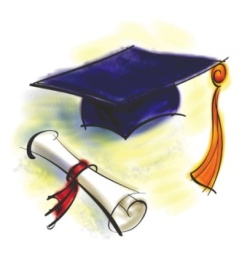 